ИНФОРМАЦИОННЫЙ БЮЛЛЕТЕНЬОРГАНОВ МЕСТНОГО САМОУПРАВЛЕНИЯ МУНИЦИПАЛЬНОГО ОБРАЗОВАНИЯ  ОРЛОВСКИЙ МУНИЦИПАЛЬНЫЙ РАЙОН  КИРОВСКОЙ  ОБЛАСТИ(ОФИЦИАЛЬНОЕ    ИЗДАНИЕ)№  35(279)Октябрь 2018Содержание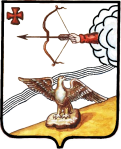 ГЛАВА ОРЛОВСКОГО РАЙОНАКИРОВСКОЙ ОБЛАСТИПОСТАНОВЛЕНИЕ	  25.10.2018                                                                              № 10-п-грг. ОрловО внесении изменений в постановление главы Орловского района от 31.01.2014 г. № 2-п-грВ целях реализации Указа Президента Российской Федерации от 19.12.2012 № 1666 «О стратегии государственной национальной политики Российской Федерации на период до 2025 года», ПОСТАНОВЛЯЮ:1. Внести изменения в постановление главы Орловского района от 31.01.2014 г. № 2-п-гр «О реализации Указа Президента Российской Федерации от 19 декабря 2012 № 1666 «О Стратегии государственной национальной политики Российской Федерации на период до 2025 года», утвердив:1.1. Состав консультативного совета в новой редакции согласно приложению 1.1.2. План мероприятий в новой редакции согласно приложению 2.2. И.А. Князеву управляющему делами администрации Орловского района опубликовать настоящее постановление в Информационном бюллетене органов местного самоуправления муниципального образования Орловский муниципальный район Кировской области.3. Постановление вступает в силу с момента его  опубликования.Приложение 1Состав консультативного совета по межнациональным и межконфессиональным отношениям в Орловском  районеПлан мероприятий по реализации Стратегии государственной национальной политикиРоссийской Федерации, гармонизации межэтнических отношений и взаимодействия с религиозными организациями в Орловском районе  на период до 2025 года* - исполнители участвуют в реализации Плана по согласованию______________________________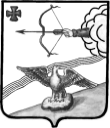   АДМИНИСТРАЦИЯ ОРЛОВСКОГО РАЙОНАКИРОВСКОЙ ОБЛАСТИПОСТАНОВЛЕНИЕ          19.10.2018                                                                             № 666-пг. ОрловО мерах по усилению охраны лесов и торфяников и организации тушения лесных пожаров в Орловском районе в 2019 годуВ соответствии  с п. 7, п. 21 ч.1 статьи 15 Федерального закона от 06.10.2003 № 131-ФЗ «Об общих принципах организации местного самоуправления в Российской Федерации», Уставом муниципального образования Орловский муниципальный район Кировской области, Правилами пожарной безопасности в лесах, утвержденными постановлением Правительства Российской Федерации от 30 июня 2007г. № 417 (в ред. Постановлений Правительства РФ от 05.05.2011 № 343, от 26.01.2012 N 26, от 01.11.2012 № 1128, от 14.04.2014 № 292, от 18.08.2016 № 807), в целях обеспечения пожарной безопасности на территории Орловского района, администрация Орловского района ПОСТАНОВЛЯЕТ:Определить пожароопасный период в Орловском районе  по согласованию с начальником Лесного отдела Орловского лесничества Министерства лесного хозяйства Кировской области.Рекомендовать главам администраций Орловского городского и Орловского сельского поселений организовать работу среди населения по разъяснению необходимости соблюдения Правил пожарной безопасности в населенных пунктах и за их пределами до пожароопасного периода и непосредственно при его прохождении.Рекомендовать руководителям предприятий сельского хозяйства, лесного хозяйства и деревообработки: Обеспечить безусловное выполнение Постановления Правительства Российской Федерации от 30.06.2007 № 417 «Об утверждении Правил пожарной безопасности в лесах» (постоянно); Проверять исправность пожарной и приспособленной техники, мотопомп, укомплектовать их пожарно-техническим вооружением, создать запас горюче-смазочных материалов (до начала пожароопасного периода); Провести практические занятия с членами добровольной пожарной охраны по тушению пожаров (до начала пожароопасного периода);Провести инструктажи по мерам пожарной безопасности со всеми работниками, обучить их действиям в случае пожара (до начала пожароопасного периода);Организовать проведение работ по опашке лесных массивов и населенных пунктов перед пожароопасным периодом;Запретить сжигание порубочных остатков на лесосеках (постоянно); Исключить бесконтрольное проведение отжига сухой травы (постоянно); Исключить наличие сгораемого мусора, опила, отходов деревообработки, остатков грубых кормов на территориях предприятий и территориях, прилегающих к предприятиям (постоянно); Оборудовать территории предприятий звуковыми сигналами оповещения людей на случай пожара (до начала пожароопасного периода);3.10. Оказывать помощь сельским  поселениям, на территории которых они находятся, людьми и техникой в тушении пожаров, возникших на бесхозных полях (постоянно).4. Рекомендовать руководителям образовательных учреждений района организовать проведение занятий с учащимися по соблюдению правил пожарной безопасности в населенных пунктах и за их пределами до пожароопасного периода и непосредственно при его прохождении.5. Рекомендовать должностным лицам, выдающим путевки на охоту, при их выдаче проводить инструктажи по Правилам пожарной безопасности в лесу, утвержденным Постановлением Правительства Российской Федерации от 30.06.2007 №417 (постоянно). 6. Рекомендовать ведущему инженеру  ЛТЦ г. Орлов МЦТЭТ г. Котельнич Кировского филиала ПАО «Ростелеком» Левашову А.Ю. организовать обеспечение бесперебойной связи с территориальными отделами Орловского сельского поселения  (постоянно).7. Рекомендовать главному врачу КОГБУЗ «Орловская ЦРБ» Бурковой Т.Г. организовать присутствие медработника в местах тушения лесных пожаров (при возникновении пожаров).8. Утвердить состав межведомственной комиссии по проверке подготовки к пожароопасному периоду  на территории Орловского района. Прилагается.9. Межведомственной комиссии организовать проведение проверок поселений района, предприятий сельского хозяйства, лесного хозяйства и деревообработки к пожароопасному периоду.10. Утвердить состав оперативного штаба по тушению лесных пожаров на территории Орловского района. Прилагается.11. Признать утратившим силу постановление главы администрации Орловского района от 29.11.2017  № 824 «О мерах по усилению охраны лесов и торфяников и организации тушения лесных пожаров в Орловском районе в 2018 году»  12. Контроль за исполнением настоящего постановления возложить на заведующего сектором по делам гражданской обороны и чрезвычайным ситуациям администрации района Игнатова А.И.          13. Опубликовать Постановление в Информационном бюллетене органов местного самоуправления муниципального образования Орловский муниципальный район Кировской области.14.  Постановление вступает в силу с 01.01.2019 года.Глава  администрации Орловского района	       С.С. ЦелищевПриложение 1УТВЕРЖДЕНпостановлением администрацииОрловского районаот 19.10.2018 № 666-пСостав межведомственной комиссии по проверке подготовки к пожароопасному периоду  на территории Орловского района_______________                                                                                                                                                                                    Приложение 2УТВЕРЖДЕНпостановлением администрацииОрловского районаот  19.10.2018  № 666-пСостав оперативного штаба по тушению лесных пожаров на территории Орловского района____________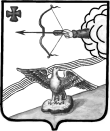 АДМИНИСТРАЦИЯ ОРЛОВСКОГО РАЙОНА КИРОВСКОЙ ОБЛАСТИПОСТАНОВЛЕНИЕ22.10.2018                                                                                            №  668 -Пг. ОрловО подготовке и проведении аукциона на право заключения договора аренды земельного участка с кадастровым номером 43:25:340402:469В соответствии с Земельным кодексом Российской Федерации, Федеральным законом Российской Федерации от 25 октября 2001 года № 137-ФЗ «О введении в действие Земельного кодекса Российской Федерации», Федеральным законом Российской Федерации от 06.10.2003 № 131-ФЗ «Об общих принципах организации местного самоуправления в Российской Федерации», администрация Орловского района ПОСТАНОВЛЯЕТ:1. Организовать и провести аукцион на право заключения договора аренды сроком на 10 (десять) лет земельного участка площадью 424 кв.м., кадастровый номер 43:25:340402:469, местоположение: Кировская область, Орловский район, Орловское с/п, с. Колково, категория земель – земли населенных пунктов, разрешенное использование – магазины.         2. Аукцион является открытым по составу участников и форме подачи предложений о цене.      3. В качестве начальной цены предмета аукциона на право заключения договора аренды земельного участка устанавливается размер ежегодной арендной платы, определенной на основании ст. 39.11 Земельного кодекса Российской Федерации, в размере  – 24524 (двадцать четыре тысячи пятьсот двадцать четыре) рубля 00 копеек.        4. Установить величину повышения начальной цены («шаг аукциона») 3% от начальной цены – 736 рублей.     5. Установить размер задатка для участия в аукционе (в размере 20% от начальной цены) – 4905 рублей.         6. Начальнику управления по экономике, имущественным отношениям и земельным ресурсам администрации Орловского района Е.А. Тюфяковой:     6.1. Опубликовать извещение о проведении торгов на официальном сайте Орловского района, в Информационном бюллетене органов местного самоуправления муниципального образования Орловский муниципальный район и на официальном федеральном сайте в сети «Интернет» torgi.gov.ru не менее чем за тридцать дней до дня проведения аукциона;        6.2. По результатам аукциона заключить договор аренды земельного участка, указанного в п.1 настоящего постановления, с победителем аукциона, либо с лицом, которым подана единственная заявка на участие в аукционе, с заявителем, признанным единственным участником аукциона, с единственным принявшим участие в аукционе его участником на условиях, указанных в извещении о проведении аукциона.       7. Постановление вступает в силу с момента его подписания.Глава администрацииОрловского района           С.С. Целищев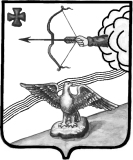 АДМИНИСТРАЦИЯ ОРЛОВСКОГО РАЙОНАКИРОВСКОЙ ОБЛАСТИПОСТАНОВЛЕНИЕ22.10.2018	                                                                          № 669-пг. ОрловО внесении изменений в постановление администрации Орловского района от 07.11.2014 №699  В целях приведения муниципальной программы «Развитие образования в Орловском районе Кировской области на 2014-2021 годы» в соответствие с действующим законодательством, администрация Орловского района ПОСТАНОВЛЯЕТ:1. Внести изменения в постановление администрации Орловского района от 07.11.2014 № 699 «Об утверждении муниципальной программы «Развитие образования в Орловском районе Кировской области» на 2014-2020 годы», утвердив муниципальную программу «Развитие образования в Орловском районе Кировской области на 2014-2021 годы» в новой редакции согласно приложению № 1.2. Контроль за исполнением настоящего постановления возложить на начальника управления образования Орловского района Сучкову М.П.3. Постановление вступает в силу с момента опубликования.Глава администрации Орловского района	        С.С. ЦелищевПриложение №1УТВЕРЖДЕНАпостановлением администрации Орловского районаот 22.10.2018 № 669-пМУНИЦИПАЛЬНАЯ ПРОГРАММА «РАЗВИТИЕ ОБРАЗОВАНИЯ В ОРЛОВСКОМ РАЙОНЕ КИРОВСКОЙ ОБЛАСТИ»на 2014 - 2021 годы(новая редакция)Приложение 1Ответственный исполнитель:Управление  образования Орловского районаНепосредственный исполнитель: Начальник управления образования Орловского района М.П. СучковаОрлов, 2018 сентябрьПАСПОРТмуниципальной программы Орловского района Кировской области«Развитие образования в Орловском районе Кировской области» на 2014-2021 годыОсновные показатели эффективности реализации муниципальной программы«Развитие образования Орловского района на 2014-2021 годы»1. Общая характеристика сферы реализации Муниципальнойпрограммы, в том числе формулировки основных проблемв указанной сфере и прогноз ее развития1.1. Общая характеристика сферы реализации муниципальной программы «Развитие образования Орловского района на 2014-2021 годы»На территории Орловского муниципального района находятся 16 муниципальных учреждений, 1 государственная среднеобразовательная школа, 7 общеобразовательных школ, 4 из которых с дошкольной группой, 1 образовательное учреждение с группой кратковременного пребывания, 5 учреждений дошкольного образования, 2 учреждения дополнительного образования. Всего в общеобразовательных учреждениях Орловского района обучается на 2017 год 1053 учащихся.Сеть дошкольный учреждений образования до 2021 годаТаблица 1Сеть общеобразовательных учреждений Орловского района на 2016- 2021 учебный годТаблица 2Таким образом, 3 средних и 5 основных школ будут  обеспечивать образовательные потребности населения района. Управление образования, администрация района обеспечивают транспортную доступность образовательных услуг рейсовыми  автобусами АТП, д. Кузнецы и КОГОБУ СШ г. Орлова Комплектование учащихся по школам до 2021года Таблица 3  Из приведенной таблицы видно,  что количество учащихся с 2012 по 2015 год в районе незначительно уменьшается, а с 2016 года увеличивается.Для реализации в районе принципа общедоступности образования независимо от места проживания, повышения качества образования, обеспечения адаптации выпускников школ к новым социально-экономическим условиям, повышения их конкурентоспособности при поступлении в образовательные учреждения среднего профессионального образования и высшего профессионального образования осуществляются следующие мероприятия:- развитие профильных классов и групп на третьей ступени обучения;- реструктуризация сети общеобразовательных учреждений в районе с учетом демографических факторов.Сеть общеобразовательных учреждений Орловского  района Кировской области на 2014 – 2021 годыТаблица 4В 10 школах района обучается 1043 человека. Во всех школах организовано горячее питание, охват которым составляет 98,9%, в том числе 100% охват горячим питанием детей из малообеспеченных семей.Все школы района имеют официальные сайты в сети Интернет, которые своевременно обновляются.  За последних 3 года  успеваемость обучающихся  увеличилась с 99,3% до 99,6%. Доля учащихся, закончивших школу на «4» и «5» также увеличилась, в 2015-2016 учебном году составляет 46,7%. 2 человека из 35 выпускников окончили школу медалями федерального и регионального уровнях соответственно. Выпускники успешно подтвердили свои знания на едином государственном экзамене.За последние три года в период летних школьных каникул было проведено 36 лагерей с общим охватом 1531 человек. Дети, посещающие лагеря дневного пребывания, были обеспечены  2-разовым горячим сбалансированным питанием с периодической «С» витаминизацией третьих блюд и периодическим использованием йодированной соли. Для обеспечения подготовки педагогов для перехода на федеральные государственные образовательные стандарты нового поколения, а также внедрения в образовательный процесс современных образовательных технологий обучения, в том числе дистанционных, в рамках комплекса мер предусмотрены мероприятия по повышению квалификации, профессиональной переподготовке руководителей общеобразовательных учреждений и учителей.Доля руководителей и учителей общеобразовательных учреждений, прошедших повышение квалификации и профессиональную переподготовку составляет 89% от общего количества учителей и руководителей. Из них свыше 120 учителей и руководителей общеобразовательных учреждений  повысили квалификацию или прошли профессиональную переподготовку для работы в соответствии с федеральными государственными образовательными стандартами, что составило 96% в общей численности учителей и руководителей общеобразовательных учреждений. Принятые меры позволят в 2016 г. обеспечить переход учащихся 6-х классов всех школ района на федеральные государственные образовательные стандарты нового поколения. В 2015-2016 учебном году федеральные государственные стандарты  осваивали 570 человек: это 1-5 классы всех общеобразовательных учреждений.Среднемесячная заработная плата по району составляет  24998,84,  что составляет 123,9% от планового показателя (20171,0 руб.) по соглашению с министерством образования по повышению заработной платы педагогических работников на 2016г .По постановлению Правительства Кировской области «О порядке предоставления компенсации на оплату коммунальных платежей работникам, работающим и проживающим в сельских населенных пунктах» педагогическим работникам   предоставляется компенсация  независимо от установленного объема нагрузки работника в размере 100% расходов на оплату жилых помещений, отопления и электроснабжения.  1230 школьников занимались в учреждениях дополнительного образования - ДДТ «Мозаика» (529) и ДЮСШ (501). В Доме детского творчества «Мозаика» реализуются дополнительные образовательные программы  по 8 направленностям: художественно-эстетической, научно-технической, спортивно-технической, физкультурно-спортивной, культурологической, эколого-биологической, туристско-краеведческой, естественно-научной. Воспитанники и педагоги принимают активное участие в конкурсах различного уровня. В 2014 году проведено 13 районных 1 городское, 1 межрегиональное, 1 областное мероприятия. Организовано участие школьников в 13 районных, в 9 областных, 3 Всероссийских мероприятиях. Спортивная школа организует физкультурно-оздоровительную и воспитательную работу среди детей и подростков, которая направлена на укрепление здоровья и всестороннее физическое развитие. При школе работает клуб «Импульс», где культивируется баскетбол, футбол и хоккей. В ДЮСШ работает 2 отделения: акробатики и лыжных гонок, открыто 40 учебных групп. В 2013-2014 учебном году массовые разряды выполнили 67 спортсменов, 1 разряд - 15 учащихся, кандидат в мастера спорта -  5 учащихся, мастер спорта России – 3. Проблемы:- Нехватка мест в детские сады. Очередность составляет  163 человека. Переуплотненность в городе.- Проблема медицинского обслуживания лагерей в период каникул (не хватает фельдшеров  ФАПов).- Старение педагогических кадров, отсутствие молодых специалистов. - Материальная база детских садов, оборудование нуждается в обновлении.- Капитальный ремонт здания дома детского творчества «Мозаика». 2. Приоритеты муниципальной политики в сфере образованияна период до 2021 года, цели, задачи и показатели (индикаторы)достижения целей и решения задач, описание основных ожидаемыхконечных результатов государственной программы, сроков и этаповреализации государственной программы Российской Федерации«Развитие образования»Приоритеты муниципальной политики в соответствующей сфере социально-экономического развития, цели, задачи, целевые показатели эффективности реализации муниципальной программы, описание ожидаемых конечных результатов муниципальной программы, сроков и этапов реализации муниципальной программы Приоритеты муниципальной политики в сфере образования на период до 2021 года сформированы с учетом целей и задач, представленных в следующих стратегических документах:План действий по модернизации общего образования на 2011 -2015 годы (утвержден распоряжением Правительства Российской Федерации от 7 сентября 2010 г. № 1507-р "О реализации национальной образовательной инициативы "Наша новая школа");Федеральная целевая программа развития образования на 2011 – 2020 годы (утверждена постановлением Правительства Российской Федерации от 7 февраля 2011 г. № 61);Государственная программа Российской Федерации «Развитие образования» на 2013-2020 годы (утверждена Распоряжением Правительства РФ от 15.05.2013 № 792-р);Указ Президента Российской Федерации от 7 мая 2012 г. № 599 "О мерах по реализации государственной политики в области образования и науки";Государственная программа Кировской области «Развитие образования» на 2013-2015 годы (утверждена постановлением Правительства Кировской области от 28.12.2012 № 189/836);План мероприятий («дорожная карта») «Изменения в отрасли образования Орловского района Кировской области, направленные на повышение её эффективности» (утвержден постановлением администрации Орловского района Кировской области от 25.03.2013 № 218).Системным приоритетом муниципальной политики на данном этапе развития образования является обеспечение условий для всестороннего удовлетворения образовательных потребностей жителей района. Для этого сфера образования должна обеспечить доступность качественных образовательных услуг. Задачи доступности образования на уровне общего образования и в дополнительном образовании в значительной степени сегодня решены. Исключением пока остается дошкольное образование. Повышение качества и доступности образования напрямую связано с материальным обеспечением образовательных учреждений, в том числе и созданием дополнительных мест. Другим системным приоритетом является обеспечение безопасных  условий для детей и работающего персонала образовательных учреждений. Необходимо продолжить работы по приведению в соответствие с действующими противопожарными и санитарно-эпидемиологическими нормами условий обучения и пребывания детей, созданию необходимых условий по охране труда и технике безопасности, обеспечению доступности качественного питания, отработке практических навыков детей и сотрудников образовательных учреждений к действиям в чрезвычайных ситуациях, проведению антитеррористических и противодиверсионных мероприятий.Цель муниципальной программы сформулирована с учетом целей, определенных в государственной программе Российской Федерации «Развитие образования» на 2013-2021 годы и государственной программе Кировской области «Развитие образования» на 2014-2021 годы, программе социально-экономического развития муниципального образования Орловский муниципальный район Кировской области на 2014-2021 годы. Целью муниципальной программы является обеспечение доступности качественного образования в муниципальных образовательных учреждениях.Задачи муниципальной программы:- организация предоставления качественного образования в образовательных учреждениях;- развитие сети муниципальных образовательных учреждений, обновление ресурсного обеспечения учреждений муниципальной системы образования и повышение эффективности использования имеющихся ресурсов;- развитие кадрового потенциала муниципальной системы образования;-создание условий для повышения социальной активности муниципальных образовательных учреждений через систему грантовых конкурсов;- приведение в соответствие с действующими санитарно-эпидемиологическими нормами условий обучения и пребывания детей в образовательных учреждениях; приведение материально-технической базы образовательных учреждений в состояние, необходимое для обеспечения безопасности;- создание необходимых условий по охране труда и технике безопасности, сокращению травматизма среди детей и работающего персонала;- обеспечение доступности и качества питания, снижению производственных издержек, повышение эффективности системы организации питания детей в образовательных учреждениях за счет внедрения современного технологического оборудования;- приведение в соответствие с действующими противопожарными и санитарными нормами условий обучения и безопасного пребывания детей в образовательных учреждениях;- проведение антитеррористических и противодиверсионных мероприятий;- сформировать у учащихся устойчивые навыки соблюдения и выполнения Правил дорожного движения, закрепить знания ПДД.- создание благоприятных условий для развития творческих способностей детей;- сохранение инфраструктуры детского отдыха, укрепление материально-технической базы летних оздоровительных лагерей с дневным пребыванием;- развитие  системы  работы  с  талантливыми  детьми  и подростками;- проведение детской оздоровительной кампании;          - сохранение  и  развитие  материально-технической  базы детских организаций отдыха  и  оздоровления детей, создание в них условий, отвечающих  современным требованиям комплексной безопасности детского отдыха в местах организации отдыха и оздоровления детей.     Срок реализации программ 2014-2020 годы.I этап - 2014-2015 годII этап - 2015-2016 годIII этап – 2016 -2017 год.IV этап  - 2017-2018 год.V этап – 2018-2019 годVI этап – 2019-2020 годVII этап – 2020-2021 год3. Обобщенная характеристика мероприятий муниципальной программыКомплекс мероприятий программы представлен в таблице 5.Таблица 5 Раздел 4. Финансирование мероприятий по реализации подпрограммы«4.1. Расходы на реализацию муниципальной программы»Таблица 64.2.Целевые показатели (индикаторы муниципальной программы представлены в таблице).Таблица 7Реализация мероприятий муниципальной программы позволит достичь следующих основных результатов:100 % детей в возрасте от 3 до 7 лет  предоставлена возможность получения дошкольного образования;к концу 2019 года  охват детей  в возрасте 1 – 6 лет, получающих дошкольную образовательную услугу по их содержанию в муниципальных образовательных учреждениях в общей численности детей в возрасте 1-6 лет составит  не менее 76 %.ежегодно на уровне 97% сохранится доля лиц, сдавших единый государственный экзамен по русскому языку и математике в общей численности выпускников муниципальных общеобразовательных учреждений, участвовавших в едином государственном экзамене по данным предметам;сохранится до 76 % доля детей в возрасте 5-18 лет, получающих услуги по дополнительному образованию, в общей численности детей в возрасте 5-18 лет;произойдет обновление педагогического корпуса, к концу 2016 года численность педагогических работников в возрасте до 30 лет будет составлять не менее 9,7 % от общей численности педагогических работников образовательных учреждений;сохранится на уровне 100% доля образовательных учреждений, принятых надзорными службами к новому учебному году.Сроки реализации муниципальной программы – 2014 – 2021 годы.5. Ресурсное обеспечение муниципальной программыФинансовое обеспечение реализации муниципальной программы осуществляется за счет средств федерального бюджета Российской Федерации, бюджета Кировской области, бюджета администрации Орловского муниципального района Кировской области и иных внебюджетных источников.Объемы бюджетных ассигнований уточняются ежегодно при формировании бюджета Орловского муниципального района Кировской области на очередной финансовый год и плановый период.Объем финансирования муниципальной программы по годам представлен в таблице 8.5.1. Объемы и источники финансирования муниципальной программы «Развитие образования Орловского района на 2014-2021 годы» Таблица 85. 2. Объем финансирования программы по мероприятиям.Таблица 96. Анализ рисков реализации муниципальной программы и описание мер управления рискамиК основным рискам реализации муниципальной программы относятся финансово-экономические риски, в том числе непредвиденные, нормативно-правовые риски, организационные и управленческие риски, социальные риски.Финансово-экономические риски связаны с возможным недофинансированием мероприятий муниципальной программы со стороны бюджета муниципального образования, областного и федерального бюджетов. Причинами непредвиденных рисков могут стать кризисные явления в экономике, природные и техногенные катастрофы и катаклизмы, которые могут привести к ухудшению динамики основных макроэкономических показателей, снижению доходов, поступающих в бюджеты всех уровней и к необходимости концентрации средств бюджетов на преодоление последствий данных процессов. Нормативно-правовые риски могут быть определены непринятием или несвоевременным принятием необходимых нормативных правовых актов внесением существенных изменений в федеральный закон «Об образовании», влияющих на мероприятия муниципальной программы, появлением новых нормативно-правовых актов, изменяющих требования к условиям обучения, пребывания и оснащению образовательных учреждений.Организационные и управленческие риски могут возникнуть по причине недостаточной проработки вопросов, решаемых в рамках муниципальной программы, неадекватности системы мониторинга реализации муниципальной программы, отставания от сроков реализации мероприятий.Социальные риски связаны с сопротивлением населения, профессиональной общественности целям реализации муниципальной программы.Для предотвращения и минимизации финансово-экономических и нормативно-правовых рисков предполагается организовать мониторинг хода реализации мероприятий муниципальной программы, что позволит своевременно принимать управленческие решения в отношении повышения эффективности использования средств и ресурсов муниципальной программы, своевременной и качественной подготовки нормативных правовых документов.Устранению организационных и управленческих рисков будет способствовать организация работы коллегии при управлении образования администрации Орловского муниципального района Кировской области как единого координационного органа по реализации муниципальной программы.Социальные риски планируется минимизировать за счет привлечения общественности и образовательного сообщества к обсуждению целей, задач и механизмов развития образования, а также публичного освещения хода и результатов реализации муниципальной программы.7. Методика оценки эффективности реализации муниципальнойпрограммыОценка эффективности реализации муниципальной программы проводится ежегодно на основе оценки достижения показателей эффективности реализации муниципальной программы с учетом объема ресурсов, направленных на реализацию муниципальной программы. Оценка достижения показателей эффективности реализации муниципальной программы осуществляется по формуле:,где– степень достижения показателей эффективности реализации муниципальной программы в целом (%); – степень достижения i-того показателя эффективности реализации муниципальной программы в целом (%);n– количество показателей эффективности реализации муниципальной программы.Степень достижения i-го показателя эффективности реализации муниципальной программы рассчитывается путем сопоставления фактически достигнутого и планового значения показателя эффективности реализации муниципальной программы за отчетный период по следующей формуле:для показателей, желаемой тенденцией развития которых является рост значений: для показателей, желаемой тенденцией развития которых является снижение значений: , где Пфi – фактическое значение i-того показателя эффективности реализации муниципальной программы (в соответствующих единицах измерения);Пплi – плановое значение i-того показателя эффективности реализации муниципальной программы (в соответствующих единицах измерения).При условии выполнения значений показателей «не более», «не менее» степень достижения i-го показателя эффективности реализации муниципальной программы считать равным 1.В случае если значения показателей эффективности реализации муниципальной программы являются относительными (выражаются в процентах), то при расчете эти показатели отражаются в долях единицы.Оценка объема ресурсов, направленных на реализацию муниципальной программы, осуществляется путем сопоставления фактических и плановых объемов финансирования муниципальной программы в целом за счет всех источников финансирования за отчетный период по формуле:, гдеУф– уровень финансирования муниципальной программы в целом;Фф– фактический объем финансовых ресурсов за счет всех источников финансирования, направленный в отчетном периоде на реализацию мероприятий муниципальной программы (тыс. рублей);Фпл – плановый объем финансовых ресурсов за счет всех источников финансирования на реализацию мероприятий муниципальной программы на соответствующий отчетный период, установленный муниципальной программой (тыс. рублей).Оценка эффективности реализации муниципальной программы производится по формуле:Э МП– оценка эффективности реализации муниципальной программы (%);– степень достижения показателей эффективности реализации муниципальной программы (%);Уф – уровень финансирования муниципальной программы в целом (%);Для оценки эффективности реализации муниципальной программы устанавливаются следующие критерии:если значение Э МП равно 80% и выше, то уровень эффективности реализации муниципальной программы оценивается как высокий;если значение Э МП от 60 до 80%, то уровень эффективности реализации муниципальной программы оценивается как удовлетворительный;если значение Э МП ниже 60%, то уровень эффективности реализации муниципальной программы оценивается как неудовлетворительный;Достижение показателей эффективности реализации муниципальной программы в полном объеме (100% и выше) по итогам ее реализации свидетельствует, что качественные показатели эффективности реализации муниципальной программы достигнуты.Ежеквартально, в срок до 10 числа месяца, следующего за отчетным периодом, отчет о ходе реализации муниципальной программы, предоставляется в отдел социально-экономического развития администрации муниципального образования.Ежегодно, в срок до 1 марта года, следующего за отчетным, годовой отчет о ходе реализации и оценке эффективности реализации муниципальной программы, согласованный с заместителем главы администрации Орловского района, курирующим работу ответственного исполнителя муниципальной программы, представляется в отдел экономического развития администрации Орловского района.___________________Подпрограмма 1 «Развитие системы дошкольного образования Орловского района Кировской области на 2014 – 2021 годыПАСПОРТПодпрограммы 1 «Развитие системы дошкольного образования Орловского района Кировской области» на 2014 – 2021 годы2.1. Общая характеристика сферы реализации подпрограммы 1 «Развитие системы дошкольного образования детей Орловского района на 2014-2021 годы», в том числе формулировки основных проблем в указанной сфере и прогноз ее развития          Характеристика проблемы развития дошкольного образования на территории Орловского района Кировской области.Необходимость разработки и принятия подпрограммы «Развитие дошкольного образования в Орловском районе Кировской области на 2014 – 2021 годы» обусловлена возрастанием роли дошкольного образования, необходимостью представления всем детям  дошкольного возраста качественного дошкольного образования, расширения спектра услуг. Развитая система дошкольного образования рассматривается сегодня как один из факторов улучшения демографической ситуации в Российской Федерации. С этой точки зрения, увеличение рождаемости невозможно без предоставления граждан России, в особенности женщинам, твёрдых социальных гарантий возможности устройства детей в дошкольное образовательное учреждение (далее – МКДОУ). Для реализации демографических задач система дошкольного образования должна стать общедоступной, и место в дошкольном учреждении должно быть предоставлено ребёнку в реальные сроки.В области принимаются меры для поднятия социального статуса педагогических работников, повышении мотивации непрерывного профессионального развития педагогических и управленческих кадров.Основными документами, задающими целевые ориентиры государственной политики, являются Концепция модернизации российского образования, приоритетные направления развития образовательной  системы Российской Федерации. В названных документах обозначены базовые принципы развития системы российского образования:- открытость к общественным запросам и требованиям времени;- привлечение общества к активному  диалогу к непосредственному  участию в управлении образованием,  в образовательных реформах; - внедрение новых управленческих, финансово – экономических и нормативно – правовых механизмов; - переход на современные образовательные технологии; - повышение качества и доступности образования.С целью координации действий по развитию системы дошкольного образования разработан Комплекс мер по развитию дошкольного образования в Российской Федерации (далее – Комплекс мер).Комплекс мер предусматривает реализацию мероприятий по развитию дошкольного образования на муниципальном  уровне по двум основным направлениям: обеспечение доступности дошкольного образования и обучения его качества. В целях обеспечения устойчивости поступательного развития муниципальной системы дошкольного образования на основе возможного полного удовлетворения разнообразных образовательных потребностей детей и их родителей, а также для повышения  качества дошкольных образовательных услуг   В основу подпрограммы заложены приоритетные цели развития дошкольной образовательной системы Российской Федерации: улучшение содержания дошкольного образования, развитие системы обеспечения качества дошкольных образовательных услуг, сохранение и улучшение здоровья дошкольников, совершенствование экономических и правовых механизмов, создание системы оценки качества дошкольного образования на муниципальном уровне.Отсутствие конкретных мер по модернизации системы дошкольного образования на протяжении последних лет обусловило проблему сокращения сети дошкольных образовательных учреждений и контингента детей, охваченных дошкольных образованием как в целом по России, так и по Орловскому району. В 1992 году в Орловском районе было 16 детских садов, а в 2009 году -  8. В 2018 году 5, городских садиков – 4; 1 в сельской местности. Анализ этой проблемы показал, что среди причин, обусловивших сокращение сети детских садов и контингента детей в них, в качестве основных можно выделить следующее: снижение рождаемости; закрытие детских садов из-за отсутствия средств на их содержание; недоступность дошкольных образовательных услуг для определенного контингента населения в связи с низкими доходами этой категории.В 2010г., в связи с низкой посещаемостью детьми (менее 10 %) был закрыт детский сад «Василёк» д. Шадричи. В последние годы при росте рождаемости (с 2000 года в среднем на 2,3 % в год)  возник дефицит мест. В 2006 году открыты дополнительно группы в  детских садах «Калинка», «Золотой ключик»д. Кузнецы, «Колосок» д. Цепели – (50 мест). С сентября 2009 года открылась группа кратковременного пребывания для детей дошкольного возраста при МКОУ СОШ д. Шадричи. В 2012 году введены дополнительные 32 места в детских садах «Золотой ключик» д. Кузнецы и  «Теремок» г. Орлова. В 2013 году в МКДОУ «Калинка» открыты 5 групп  на 110 мест. Проведенные мероприятия позволили увеличить количество мест в ДОУ до 597 в 2013 году (547 - 2012 году), одновременно увеличилась и доля детей в возрасте от 1 года до 7 лет, охваченных услугами дошкольного образования – 70% - 2013 год (58% - 2012 год); 2018 (69%). Несмотря на принимаемые меры, проблему дефицита мест решить не удается. Численность детей в возрасте от 1 до 3 лет, нуждающихся в дошкольном учреждении, но местами не обеспеченных составляет 102 ребёнка. Причина очередности на получение мест в ДОУ связана с повышением рождаемости и недостаточными темпами оптимизации дошкольной образовательной сети.       В настоящее время в Орловском районе образовательные услуги оказываются в 5 дошкольных образовательных учреждениях в  дошкольных группах при МКОУ ООШ с Колково, д. Цепели, с. Чудиново,  же  в группах кратковременного пребывания при МКОУ СОШ д. Шадричи, МКОУ СОШ с. Русаново, с. Тохтино.В пяти детских садах общеразвивающего вида с приоритетным осуществлением деятельности по одному из направлений развития детей (ДОУ № 1,3, «Теремок», «Калинка», «Золотой ключик»);Следует отметить, что недостаточность инвестиций в предыдущие годы привела к значительному износу материально – технической базы учреждений дошкольного образования, финансовые вливания последних трёх лет пока не позволили выйти на плановое проведение ремонтных работ и обеспечение ДОУ всем необходимым инвентарём и оборудованием.Дефицит финансовых ресурсов продолжает оказывать негативное влияние на оснащение образовательного и социально – бытового процессов в МКДОУ. В области дошкольного образования обозначился ряд проблем, одной из которых является несоответствие технологического оборудования ДОУ современным требованиям. В дошкольных учреждениях устарело 40 % технологического оборудования. Необходимого для оснащения пищеблоков также неудовлетворительным является и состояние оборудования прачечных. Для выпуска большей части оборудования 1980 – 85 гг., нормативный срок эксплуатации истёк. Требуется замена и оснащение прогулочных площадок для детей, обновление асфальтового покрытия территорий, ощущается дефицит технических средств обучения, физкультурного оборудования, игрушек и программно – методических пособий. В процессе исполнения Федерального закона РФ от 08.05.2010г. №83-ФЗ «О внесении изменений в отдельные законодательные акты РФ в связи с совершенствованием правового положения государственных (муниципальных) учреждений», приказа Министерства образования и науки РФ «Об утверждении и введении в действие федеральных государственных требований к структуре основной общеобразовательной программы дошкольного образования» произошли существенные изменения в экономической и юридической самостоятельности дошкольных образовательных учреждений, а также в содержании их деятельности все ДОУ Орловского района переведены в новый правовой статус, каждое дошкольное образовательное учреждение разработало свою основную общеобразовательную программу в аспекте федеральных государственных требований.Повышение качества дошкольного образования невозможно без высокопрофессиональных кадров: из 65 педагогов ДОУ- 29 (47%) имеют квалификационные категории, из них высшую – 11 (17%), первую – 18 (28%), 19 (29,2,5%) человек прошли аттестацию на соответствие занимаемой должности.  Без категорий работают 15 (23%) педагогов, не аттестуются молодые специалисты из-за отсутствия стажа работы. Каждый детский сад имеет свои традиции, талантливых педагогов, использует интересные программы развития, проводит большую методическую и исследовательскую работу по многим направлениям.Средняя заработная плата педагогов дошкольных образовательных учреждений составляет 16 844,6 руб, плановый показатель по соглашению с министерством образования по «дорожной карте» составляет 15 339 руб.  Одним из полномочий органов местного самоуправления является создание условий для осуществления присмотра и ухода за детьми, обеспечение содержания зданий и сооружений муниципальных образовательных организаций.Предоставление качественного дошкольного образования становится одной их ключевых задач развития системы дошкольного образования. В настоящее время существенные изменения произошли в содержании образования детей дошкольного возраста, в характере и стиле педагогического процесса: все большее распространение приобретает вариативность программ, средств и методов образования, что значительно обогащает содержание дошкольной ступени образования. Наметился отказ от жёстко регламентированных форм обучения, проявляется тенденция со стороны педагогов совершенствовать способы общения с ребёнком в направлении личностно – ориентированного взаимодействия. Новые положительные тенденции затронули не только содержание и методы, но и формы организации жизнедеятельности детей.С целью поддержки  сельских педагогов предоставляется компенсация в размере 100 процентов расходов на оплату жилых помещений, отопления и электроснабжения в виде  ежемесячной выплаты руководителям, педагогическим работникам и иным специалистам областных государственных и муниципальных образовательных организаций (за исключением совместителей), работающих и проживающим в сельских населённых пунктах, посёлках городского типа.В течение последних трёх лет наблюдается рост числа педагогов, владеющих информационно – коммуникативными технологиями, с 10 до 98 %. Педагоги активно внедряют новые технологии в своей деятельности.В дошкольных образовательных учреждениях разработаны и реализуются основные образовательные программы дошкольного образования в соответствии с ФГОС ДО. Руководители и сотрудники дошкольных образовательных учреждений работают по «эффективному трудовому  контракту»  (в соответствии с Программой поэтапного совершенствования системы оплаты труда в государственных (муниципальных) организациях на 2012 - 2018 годы, утвержденной распоряжением Правительства Российской Федерации от 26.11.2012  № 2190-р).Таким образом, с учётом выявленных проблем в системе дошкольного образования Орловского района Кировской области определены следующие приоритеты развития дошкольного образования:-обеспечение государственных гарантий доступности качественного дошкольного образования;- увеличение охвата детей  дошкольным образованием за счёт расширения сети ДОУ;- совершенствование материально – технической базы дошкольных учреждений в целях повышения качества образования и сохранения психофизического здоровья детей;- обеспечение дошкольных образовательных учреждений квалифицированными педагогическими кадрами.Приоритеты государственной политики в соответствующей сфере социально-экономического развития, цели, задачи, целевые показатели эффективности реализации подпрограммы, описание ожидаемых конечных результатов подпрограммыПриоритеты муниципальной политики в сфере образования на период до 2021 года сформированы с учетом целей и задач, представленных в следующих стратегических документах:Приказ Министерства образования и науки Российской Федерации (Минобрнауки России) от 27 октября 2011 г. N 2562 г. Москва«Об утверждении Типового положения о дошкольном образовательном учрежденииПостановление Главного государственного санитарного врача Российской Федерации от 15 мая 2013 г. N 26 г. а от«Об утверждении СанПиН 2.4.1.3049-13 «Санитарно эпидемиологические требования к устройству, содержанию и организации режима работы дошкольных образовательных организаций»» Федеральная целевая программа развития образования на 2011 – 2015 годы (утверждена постановлением Правительства Российской Федерации от 7 февраля 2011 г. № 61);Государственная программа Российской Федерации «Развитие образования» на 2013-2021 годы (утверждена Распоряжением Правительства РФ от 15.05.2013 № 792-р);Указ Президента Российской Федерации от 7 мая 2012 г. № 599 «О мерах по реализации государственной политики в области образования и науки»;Государственная программа Кировской области «Развитие образования» на 2013-2015 годы (утверждена постановлением Правительства Кировской области от 28.12.2012 № 189/836);План мероприятий («дорожная карта») «Изменения в отрасли образования Кировской области, направленные на повышение её эффективности» (утвержден распоряжением Правительства Кировской области от 28.02.2013 № 41)План мероприятий («дорожная карта») «Изменения в отрасли образования муниципального образования Орловского района, направленные на повышение её эффективности».Системным приоритетом муниципальной политики на данном этапе развития дошкольного образования является - Создание условий, направленных на повышение качества дошкольного образования, его доступности в Орловском районе. - обеспечение доступности дошкольного образования для населения; - создание условий для полноценного физического и психического  развития детей дошкольного возраста; - повышение качества дошкольного образования для обеспечения равных стартовых возможностей для обучения в начальной школе; - сохранение и укрепление здоровья детей, развитие физической культуры; - организация психолого – педагогической поддержки семьи, повышение компетентности родителей в вопросах воспитания и развития Цель подпрограммы: создание условий, направленных на повышение качества дошкольного образования, его доступности.Достижение указанных целей возможно посредством реализации следующих задач подпрограммы:- развитие сети муниципальных дошкольных образовательных  учреждений;- развитие материально – технической базы муниципальных казенных  дошкольных образовательных учреждений;- укрепление физического здоровья детей, приобщение дошкольников к ценностям здорового образа жизни;- достижение современного качества дошкольного образования;- повышение эффективности кадрового обеспечения системы дошкольного образованияЦелевые показатели (индикаторы подпрограммы представлены в таблице 1                                                                                                  Таблица 1Реализация мероприятий подпрограммы позволит достичь следующих основных результатов:- Увеличение доли  детей  в возрасте  от 2- 7 лет, получающих дошкольную образовательную услугу;  - Увеличение доли детей, в возрасте от 5 – 7 лет, получающих дошкольную образовательную услугу, от общий численности детей 5- 7 лет;- Увеличение доли дошкольных образовательных  учреждений, внедряющих инновационные технологии; -  Сокращение _состояние очередности в дошкольные образовательные учреждения.Сроки реализации подпрограммы – 2014 – 2021 годы.Этапы реализации подпрограммы:I – 2014  - 2016 годыII – 2016 – 2019 годыIII – 2019-2020 годыVI - 2020-2021 годыНа первом этапе реализации подпрограммы 2 решается приоритетная задача обеспечения равного доступа к услугам дошкольного, образования детей независимо от их места жительства, состояния здоровья и социально-экономического положения их семей. В образовательных организациях будут созданы условия, обеспечивающие безопасность и комфорт детей, использование новых технологий обучения, а также − современная прозрачная для потребителей информационная среда управления и оценки качества образования. Для этого будет обеспечена модернизация образовательной сети и инфраструктуры дошкольного образования детей. Разрабатываются и внедряются ФГОС дошкольного образования. В дошкольном образовании получат развитие вариативные формы предоставления услуг, что в совокупности со строительством эффективных зданий детских садов обеспечит существенное сокращение дефицита мест. По итогам реализации первого этапа (2014 год - 2016): всем детям C 3 ДО 7 лет предоставлена возможность освоения программ дошкольного образования; средняя заработная плата педагогических работников дошкольных образовательных организаций будет доведена до средней заработной платы в сфере общего образования в соответствующем регионе;будет завершен переход к эффективному контракту в сфере дошкольного образования детей: средняя заработная плата педагогических работников общеобразовательных организаций составит не менее 100 % от средней заработной платы по экономике региона; будут введены стандарты профессиональной деятельности и основанная на них система аттестации педагогов; По итогам второго этапа реализации подпрограммы 2 к 2019 году:  60% детям в возрасте от 1.5 до 3 лет будет предоставлена возможность освоения программ дошкольного образования;все педагоги и руководители организаций дошкольного образования детей пройдут повышение квалификации или профессиональную переподготовку по современным программам обучения с возможностью выбора;Ожидаемые результаты реализации подпрограммыПодпрограмма имеет социальную направленность, нацелена на создание и обеспечение функционирования и развития образовательной среды, удовлетворение потребности населения в доступном и качественном дошкольном образовании при оптимальном использовании выделяемых и привлекаемых ресурсов. Оценка эффективности реализации подпрограммы производится на основании промежуточных и конечных результатов целевых показателей, ожидаемых результатов подпрограммы.Целевые показатели достижения промежуточных и конечных результатов подпрограммы Оценка эффективности расходования бюджетных средств осуществляется по мере реализации подпрограммы в порядке, установленном законодательством, посредством сопоставления планируемых и фактических затрат и результатов реализации мероприятий.. В качестве промежуточных и конечных результатов целевых показателей ожидаемых результатов подпрограммы принимаются следующие показатели:- количество воспитанников в дошкольных образовательных учреждениях;- среднегодовое количество воспитанников в дошкольных образовательных учреждениях;- доля детей в возрасте от 3 до 7 лет, получающих дошкольную образовательную услугу и услугу по их содержанию, в общей численности детей от 3 до 7 лет;- выполнение в полном объеме муниципального задания на оказание муниципальных услуг.Обобщенная характеристика мероприятий подпрограммы.                                                                                                                    Ед. изм.: тыс. руб.4. Основные меры правового регулирования в сфере реализации подпрограммыВ связи с изменением законодательства Российской Федерации в сфере образования и в целях эффективного осуществления мероприятий подпрограммы в подпрограмму будут вноситься изменения с учетом изменений, вносимых в законодательство Российской Федерации и Кировской области в сфере образования.5.  Ресурсное обеспечение подпрограммы Финансовое обеспечение реализации подпрограммы осуществляется за счет средств федерального бюджета Российской Федерации, бюджета Кировской области, бюджета муниципального образования Орловского района Кировской области и иных внебюджетных источников.Объемы бюджетных ассигнований уточняются ежегодно при формировании бюджета муниципального образования Орловского района Кировской области на очередной финансовый год и плановый период.Объем финансирования подпрограммы по годам представлен в таблице 4.    Анализ рисков реализации подпрограммы и описание мер управления рисками              6.1 Невыполнение мероприятий подпрограммы возможно по технических и другим причинам к данным рискам относятся риски, связанные с Неудовлетворительным состоянием материально – технической базы; Отсутствием необходимым финансовых средств;Отсутствием кадровых ресурсов требуемой квалификацииУчёт рисков осуществляется как коэффициент, определяющий стабильность работы до и после процедуры избегания рисков. Коэффициент риска показывает вероятное выполнение мероприятия с учётом действующих рисков.Коэффициент риска устанавливается по таблице. Результат оценки рисков означает возможное невыполнение мероприятий муниципального задания на определённый процент из-за влияния факторов риска. Устранение рисков поднимает коэффициент до 1, что означает создание условий для полного выполнения мероприятия. Риском досрочного прекращения подпрограммы может явиться изменение социальной и экономической ситуации в стране, выявление новых приоритетов при решении общегосударственных задач. Достижение целей подпрограммы при таких условиях будет невозможно.Управление  реализацией подпрограммыУправление образования Орловского района, муниципальные казенные общеобразовательные учреждения несут ответственность за реализацию и достижение конечных результатов подпрограммы, целевое использование  средств. Выделяемых на её выполнение, оказывает содействие  в привлечении средств из бюджетов других уровней, разрабатывает и предоставляет в установленном порядке сводную бюджетную заявку на ассигнования из муниципального бюджете финансирования подпрограммы на очередной финансовый год. Исполнители мероприятий подпрограммы несут ответственность за качественное и своевременное их выполнение, целевое и рациональное использование финансовых средств.Управление образования ежеквартально осуществляет ведение мониторинга показателей результативности (целевых индикаторов) реализации подпрограммы в течение всего периода реализации  подпрограммы. По итогам года проводится анализ эффективности выполнения мероприятий подпрограммы. Отчёт о реализации программы предоставляется в экономическое управление администрации Орловского района ежеквартально в срок до 15 числа месяца. Следующего за отчётным .Корректировка бюджетных средств, выделенных на реализацию подпрограммы, путём увеличения или сокращения расходов на её реализацию, осуществляется в порядке, установленном для внесения изменений в бюджет муниципального образования. Управление реализацией  подпрограммы включает:- разработку и принятие правовых актов, необходимых для выполнения подпрограммы;- уточнение, при необходимости, перечня программных мероприятий и затрат на реализацию мероприятий;- совершенствование организационной структуры управления подпрограммой с чётким определением состава, функций, механизмов, координации действий исполнителей мероприятий подпрограммы.Управление и контроль за реализацией подпрограммы осуществляет управление образования Орловского района.Текущее управление подпрограммой осуществляет управление образования Орловского района при взаимодействии с муниципальными образовательными учреждениями.Начальник управления образования является руководителем подпрограммы.Управление образования Орловского района контролирует и координирует выполнение программных мероприятий, обеспечивает при необходимости их корректировку, осуществляет мониторинг и оценку результативности мероприятий, участвует в разрешении спорных или конфликтных ситуаций, связанных с реализацией подпрограммы.Отчёт об исполнении подпрограммы предоставляется управлением образования Орловского района в финансовое управление администрации Орловского района. ___________Подпрограмма 2 «Развитие системы общего образования детей Орловского района на 2014-2021 годы»ПАСПОРТПодпрограммы 2 «Развитие системы общего образования детейОрловского района на 2014-2021 годы»2.1. Общая характеристика сферы реализации подпрограммы 2 «Развитие системы общего образования детей Орловского района на 2014-2021 годы», в том числе формулировки основных проблем в указанной сфере и прогноз ее развития.В области принимаются меры для поднятия социального статуса педагогических работников, повышении мотивации непрерывного профессионального развития педагогических и управленческих кадров.В настоящее время в Орловском районе Кировской области в сеть муниципальных общеобразовательных учреждений (далее – МОУ) входят 8 муниципальных общеобразовательных учреждений: 3 средних (МКОУ СОШ №2 г. Орлова, МКОУ СОШ д. Кузнецы, МКОУ СОШ с. Чудиново), 6 основных (МКОУ ООШ №1 им. Н.Ф. Зонова г. Орлова, МКОУ ООШ с. Колково, МКОУ ООШ с. Тохтино, МКОУ ООШ с. Русаново, МКОУ ООШ д. Цепели,), в которых обучаются 1043 ученика. На 1  сентября  2016 г общеобразовательных учреждений останется 8.  3 средних школы (№2 г. Орлова, д. Кузнецы, с. Чудиново), 5 основных (№1.г. Орлова, с. Тохтино, с. Колково, с. Русаново, д. Цепели). Из них 4 школы с дошкольными группами (с. Колково, с. Тохтино, с. Чудиново, д. Цепели) и 1 основная школа с группой кратковременного пребывания (с. Русаново).Ученики 10-11 классов имеют возможность изучать предметы не только на базовом уровне, но и расширять знания через 78 факультативов и 43 предметных кружков. Предпрофильная подготовка осуществляется во всех 9 классах школ района.Успеваемость по району по итогам 2016-2017 г. составляет 99,5%. На «4» и «5» закончили  учебный год 434учащихся (46,3%).( 2015-2016 учебном году составляет 46,7%). В 2017 году участвовал в ЕГЭ 41 выпускник общеобразовательных организаций Орловского района, которые сдавали экзамены по 9 предметам из 14 возможных. 100 % выпускников района справились с обязательными экзаменами.По итогам учебного года 5 выпускников школы №2 г. Орлова поощрены ученическими медалями «За особые успехи в учении», 4 получили медаль федерального уровня вместе с аттестатом с отличием, 1 – медаль регионального уровня.По итогам прохождения государственной итоговой аттестации за курс основной общеобразовательной школы 98 выпускников успешно сдали экзамены и получили аттестат об основном общем образовании. 4 из них с отличием: 3 учащихся из средней школы №2 г. Орлова, из школы №1 - одна. Ежегодно учащиеся Орловского района поступают в ВУЗы не только в г. Кирове, но и в городах Москва, Санкт-Петербург, Нижний Новгород, Ухта, Рязань.С целью поддержки  сельских педагогов предоставляется компенсация в размере 100 процентов расходов на оплату жилых помещений, отопления и электроснабжения в виде  ежемесячной выплаты руководителям, педагогическим работникам и иным специалистам областных государственных и муниципальных образовательных организаций (за исключением совместителей), работающих и проживающим в сельских населённых пунктах, посёлках городского типа.Орловский район Кировской области, начиная с 2015 года участвует в программе по ремонту спортивных залов в общеобразовательных организациях, расположенных в сельской местности, на улучшение условий для занятия физической культурой и спортом. Источником финансирования данной программы является субсидия на создание в общеобразовательных организациях, расположенных в сельской местности, условий для занятия физической культурой и спортом, а так же средства местного бюджета. Целевым показателем мероприятия является увеличение доли учащихся занимающихся физкультурой и спортом во внеурочное время. В 2015 году отремонтирован спортивный зал МКОУ СОШ д. Кузнецы, прирост численности занимающихся физкультурой и спортом в результате реализации перечня мероприятий в организации составил 17 человек. В 2016 году провели ремонт спортивного зала МКОУ ООШ д. Цепели. Для реализации в районе принципа общедоступности образования независимо от места проживания, повышения качества образования, обеспечения адаптации выпускников школ к новым социально-экономическим условиям, повышения их конкурентоспособности при поступлении в образовательные учреждения среднего профессионального образования и высшего профессионального образования осуществляются следующие мероприятия:- развитие профессиональных классов и групп на третьей ступени обучения- реструктуризация сети образовательных учреждений в районе с учетом демографических факторов.Одна из главных проблем, существующих в системе общего образования района, заключается в наличии малочисленных общеобразовательных учреждений. Средняя наполняемость по классам составляет 12,4 человека. Создание образовательных центров на базе средних школ №2 г. Орлова, Кузнецовской и Чудиновской, позволит сконцентрировать финансы, кадры, материально-техническую базу, что позволит, в свою очередь, старшеклассникам получать качественное образование на 3 ступени и быть конкурентоспособными на рынке труда.Определяющее влияние на развитие образования оказывают демографические тенденции. Анализ состояния системы общего образования выявил ряд основных проблем, требующих решения:Недостаток финансирования на выполнение предписаний надзорных органов и текущие расходы.Только одно учреждение общего образования оснащено современным оборудованием медицинского кабинета. Образовательный процесс недостаточно обеспечен учителями в соответствии со специальностью. Не хватает учителей английского языка.В течение последних трех лет наблюдается рост педагогов, владеющих информационно-коммуникационными технологиями, с 620 до 91%. При этом активно внедряют новые технологии в своей деятельности лишь 70% из них. В немалой степени способствует этому процесс старения педагогических кадров. Средний возраст школьного учителя превышает 40 лет. В школы необходимо привлечение молодых специалистов.4) Требуется оптимизация профильного обучения, создание сети профориентации, социального партнерства.В целях устранения указанных причин  реализуется Программа, направленная на сохранение и развитие системы общего образования; формирование общей культуры личности обучающихся на основе усвоения обязательного минимума содержания общеобразовательных программ; адаптация детей к жизни в обществе; создание основы для осознанного выбора и последующего освоения профессиональных образовательных программ; воспитание гражданственности, трудолюбия, уважения к правам и свободам человека, любви к окружающей природе, Родине, семье; формирование здорового образа жизни.Среднемесячная заработная плата педагогических работников муниципальных образовательных организаций общего образования за 2017 год 22 159,7 руб. плановый показатель по соглашению с министерством образования по «дорожной карте» составляет 21 818,руб. (по методике министерства образования  в расчет среднемесячной заработной платы включены отпускные, компенсация льгот жкх). Соглашение с Министерством образования было  выполнено. 2.2. «Приоритеты муниципальной политики в соответствующей сфере социально-экономического развития, цели, задачи, целевые показатели эффективности реализации подпрограммы, описание ожидаемых конечных результатов подпрограммы 2 «Развитие системы общего образования детей Орловского района  на 2014-2021 годы».Приоритеты муниципальной политики в сфере образования на период до 2021 года сформированы с учетом  целей и задач, представленных в следующих стратегических документах:План действий по модернизации общего образования на 2011 - 2021 годы (утвержден распоряжением Правительства Российской Федерации от 7 сентября 2010 г. № 1507-р «О реализации национальной образовательной  инициативы «Наша новая школа»);Федеральная целевая программа развития образования на 2011 – 2021 годы (утверждена постановлением Правительства Российской Федерации от 7 февраля 2011 г. № 61);Государственная программа Российской Федерации «Развитие образования» на 2013-2021 годы (утверждена Распоряжением Правительства РФ от 15.05.2013 № 792-р);Указ Президента Российской Федерации от 7 мая 2012 г. № 599 «О мерах по реализации государственной политики в области образования и науки»;Государственная программа Кировской области «Развитие образования» на 2013-2015 годы (утверждена постановлением Правительства Кировской области от 28.12.2012 № 189/836);План мероприятий («дорожная карта») «Изменения в отрасли образования Кировской области, направленные на повышение её эффективности» (утвержден распоряжением Правительства Кировской области от 28.02.2013 № 41)План мероприятий («дорожная карта») «Изменения в отрасли образования муниципального образования Орловского района, направленные на повышение её эффективности».Системным приоритетом муниципальной политики на данном этапе развития общего образования является обеспечение условий для всестороннего удовлетворения образовательных потребностей жителей Орловского района. Для этого сфера общего образования должна обеспечить доступность качественных образовательных услуг. Повышение качества и доступности общего образования напрямую связано с ресурсным обеспечением общеобразовательных учреждений, в том числе и квалифицированными кадрами. Современное качество и гибкость образования могут достигаться только в условиях повышения социальной активности общеобразовательных учреждений. Потенциал развития муниципальной системы образования заключается так же в развитии сетевого взаимодействия общеобразовательных учреждений.Другим системным приоритетом является обеспечение безопасных условий для детей и работающего персонала общеобразовательных учреждений. Необходимо продолжить работы по приведению в соответствие с действующими противопожарными и санитарно-эпидемиологическими нормами условий обучения и пребывания детей, созданию необходимых условий по охране труда и технике безопасности, обеспечению доступности качественного питания, отработке практических навыков детей и сотрудников общеобразовательных учреждений к действиям в чрезвычайных ситуациях, проведению антитеррористических и противодиверсионных мероприятий.Цель подпрограммы сформулирована с учетом целей, определенных в государственной программе Российской Федерации «Развитие образования» на 2013-2021 годы и государственной программе Кировской области «Развитие образования» на 2013-2021 годы. Целью подпрограммы является Обеспечение комплекса мер, направленных на повышение качества общего образования, его доступности, инновационности, фундаментальности, технологической оснащенности, здоровьесберегающей направленности в соответствии с требованиями современного развития экономики.Задачи подпрограммы:- создание в общеобразовательных учреждениях условий обучения, отвечающих требованиям современной экономики и запросам общества;-  Выстраивание дифференцированной личностно-ориентированной системы образования, в том числе совершенствование профильного обучения;- Развитие форм общественного управления образованием;- формирование здорового образа жизни и безопасных условий пребывания детей в общеобразовательных учреждениях;- Внедрение инновационных педагогических технологий и формирование системы мониторинга деятельности общеобразовательных учреждений;- Разработка и реализация мер по формированию системы работы с одарёнными детьми в районе;  организация мероприятий для повышения социального статуса талантливых и способных детей;- Создание условий для культурного, социально-психологического и личностного роста и развития детей и подростков в период летних каникул через использование вариативных форм организации оздоровления, отдыха, занятости и досуга детей.Сведения о целевых показателях эффективности реализации муниципальной подпрограммы в таблице 1.Таблица 1.Реализация мероприятий подпрограммы позволит достичь следующих основных результатов:- Увеличение доли учащихся, имеющих высокое качество результатов обучения и воспитания учащихся, до 100%.- Уменьшение доли учащихся, не освоивших образовательные программы, до 0,7%.- Уменьшение количества учащихся, не посещающих и систематически пропускающих учебные занятия, 0,1% от общей численности обучающихся.- Увеличение доли общеобразовательных учреждений, отвечающих современным требованиям осуществления образовательного процесса, до 40%.- Увеличение доли образовательных учреждений, имеющих форму общественного управления, до 100%.-  Увеличение доли одаренных детей до 45%.- Увеличение количества детей и подростков, охваченных организационными формами отдыха, оздоровления и занятости индивидуальным трудоустройством в летнее время, снижение подростковой преступности, улучшение здоровья подрастающего поколения.- Увеличение количества учреждений района, расположенных в сельской местности, в которых отремонтированы спортивные залы, до 20%.- Увеличение доли учащихся, занимающихся физической культурой и спортом во внеурочное время.Сроки реализации подпрограммы – 2014 – 2021 годы.Выделение этапов реализации подпрограммы не предусматривается.3. Обобщенная характеристика мероприятий подпрограммы.Комплекс мероприятий подпрограммы представлен в таблице 2.Таблица 2.Перечень объектов муниципальных образовательных организаций, на создание в муниципальных общеобразовательных организациях, расположенных в сельской местности, условий для занятий физической культурой и спортомВ 2017 году Правительство Кировской области подготовило постановление «О распределении субсидий из областного бюджета местным бюджетам на реализацию мер, направленных на выполнение предписаний надзорных органов и приведение зданий в соответствие с требованиями, предъявляемыми к безопасности в процессе эксплуатации, в муниципальных организациях в 2017 году». Также подготовлено постановление Правительства Кировской области «О внесении изменений в постановление Правительства Кировской области от 10.09.2013 №226/595», предусматривающее реализацию мероприятий, направленных на выполнение предписаний надзорных органов и приведение зданий в соответствие с требованиями, предъявляемыми к безопасности в процессе эксплуатации, в общественных организациях. Данным проектом утверждены условия предоставления и методика расчета субсидий из областного бюджета местным бюджетам на реализацию мер, направленных на выполнение предписаний надзорных органов и приведение зданий в соответствии с требованиями, предъявляемыми к безопасности в процессе эксплуатации, в муниципальных общеобразовательных организациях и Перечень  муниципальных общеобразовательных  организаций, в которых будут выполнены предписания надзорных органов, осуществляющих государственный санитарно-эпидемиологический надзор и государственный пожарный надзор в 2017 году. Министерство образования Кировской области заключило соглашение с администрацией Орловского района о предоставлении субсидий из областного бюджета местным бюджетам на реализацию мер, направленных на выполнение предписаний надзорных органов и приведение зданий в соответствие с требованиями, предъявляемыми к безопасности в процессе эксплуатации, в муниципальных общеобразовательных организациях в 2017 году.Орловскому району выделено 779,00 тыс. рублей областных средств с условием софинансирования 5%, что составило 41,00 тыс. рублей местного бюджета.Перечень объектов муниципальных образовательных организаций для выделения субсидии из областного бюджета местным бюджетам на реализацию мер, направленных на выполнение предписаний надзорных органов и приведение зданий в соответствие с требованиями, предъявляемыми к безопасности в процессе эксплуатации, в муниципальных общеобразовательных организацияхМинистерство образования Кировской области заключило соглашение с администрацией Орловского района о предоставлении субсидий из областного бюджета местным бюджетам на реализацию мер, направленных на выполнение предписаний надзорных органов и приведение зданий в соответствие с требованиями, предъявляемыми к безопасности в процессе эксплуатации, в муниципальных общеобразовательных организациях в 2018 году.Орловскому району выделено 210,316 тыс. рублей областных средств с условием софинансирования 5%, что составило 10,516 тыс. рублей местного бюджета.Прогнозная (справочная) оценка ресурсного обеспечения реализации муниципальной программы за счет всех источников финансирования.Показатели результативности предоставления субсидии из областного бюджета местным бюджетам на реализацию мер, направленных на выполнение предписаний надзорных органов и приведение зданий в соответствие с требованиями, предъявляемыми к безопасности в процессе эксплуатации в муниципальных общеобразовательных организациях   В 2017 году Министерством образования Кировской области принято решение об организации работы по расширению сети областных государственных общеобразовательных организаций. В Орловской районе это МКОУ СОШ №2. В августе 2017 года ей был изменен тип с собственности с казенного на бюджетное. С 01.01.2018 поменялся учредитель образовательной организации и соответственно наименование КГ БОУ СШ г.Орлова.4.Основные меры правового регулирования в сфере реализацииПодпрограммыВ связи с изменением законодательства Российской Федерации в сфере образования и в целях эффективного осуществления мероприятий подпрограммы в подпрограмму будут вноситься изменения с учетом изменений, вносимых в законодательство Российской Федерации и Кировской области в сфере образования.Сведения об основных мерах правового регулирования в сфере реализации подпрограммы представлены в таблице № 3.Таблица 3.5. Ресурсное обеспечение подпрограммы Финансовое обеспечение реализации подпрограммы осуществляется за счет средств бюджета Кировской области, бюджета муниципального образования Орловского района Кировской области и иных внебюджетных источников.Объемы бюджетных ассигнований уточняются ежегодно при формировании бюджета муниципального образования Орловского района Кировской области на очередной финансовый год и плановый период.Общий объем финансирования муниципальной программы составляет 572949,57 тыс. рублей, в том числе: федеральный бюджет – 2362,5областной бюджет – 432498,4местный бюджет – 138088,67Объем финансирования подпрограммы по годам представлен в таблице 4.                                                                                                                               Таблица 4.Объем финансирования программы по мероприятиям представлен в таблице 5.Таблица 5.6. Анализ рисков реализации подпрограммы и описание мер управления рисками.К основным рискам реализации подпрограммы относятся финансово-экономические риски, в том числе непредвиденные, нормативно-правовые риски, организационные и управленческие риски, социальные риски.Финансово-экономические риски связаны с возможным недофинансированием мероприятий подпрограммы со стороны бюджета муниципального образования Орловского района, областного и федерального бюджетов. Причинами непредвиденных рисков могут стать кризисные явления в экономике, природные и техногенные катастрофы и катаклизмы, которые могут привести к ухудшению динамики основных макроэкономических показателей, снижению доходов, поступающих в бюджеты всех уровней и к необходимости концентрации средств бюджетов на преодоление последствий данных процессов.Нормативно-правовые риски могут быть определены непринятием или несвоевременным принятием необходимых нормативных правовых актов, внесением существенных изменений в федеральный закон «Об образовании», влияющих на мероприятия подпрограммы, появлением новых нормативно-правовых актов, изменяющих требования к условиям обучения, пребывания и оснащению образовательных учреждений.Организационные и управленческие риски могут возникнуть по причине недостаточной проработки вопросов, решаемых в рамках подпрограммы, неадекватности системы мониторинга реализации подпрограммы, отставания от сроков реализации мероприятий.Социальные риски связаны с сопротивлением населения, профессиональной общественности целям реализации подпрограммы.Для предотвращения и минимизации финансово-экономических и нормативно-правовых рисков предполагается организовать мониторинг хода реализации мероприятий подпрограммы, что позволит своевременно принимать управленческие решения в отношении повышения эффективности использования средств и ресурсов подпрограммы, своевременной и качественной подготовки нормативных правовых документов.Устранению организационных и управленческих рисков будет способствовать организация работы Коллегии при Управлении образованием администрации муниципального образования Орловского района Кировской области как единого координационного органа по реализации подпрограммы.Социальные риски планируется минимизировать за счет привлечения общественности и образовательного сообщества к обсуждению целей, задач и механизмов развития образования, а также публичного освещения хода и результатов реализации подпрограммы.Методика оценки эффективности реализации подпрограммы.Оценка эффективности реализации подпрограммы проводится ежегодно на основе оценки достижения показателей эффективности реализации подпрограммы с учетом объема ресурсов, направленных на реализацию подпрограммы.Оценка достижения показателей эффективности реализации подпрограммы осуществляется по формуле:ПэфМП=сумма ПiМП   / n, гдеподпрограммы в целом (%);ПiМП      –   степень   достижения   i-того   показателя   эффективностиреализации подпрограммы в целом (%);n– количество показателей эффективности реализации под программы.Степень достижения i-го показателя эффективности реализации подпрограммы рассчитывается путем сопоставления фактически достигнутого и планового значения показателя эффективности реализации подпрограммы за отчетный период по следующей формуле:для показателей, желаемой тенденцией развития которых является рост значений:Пi =  Пфi/ Пплi*100%для показателей, желаемой тенденцией развития которых является снижение значений:Пi =  Пплi / Пфi *100%, где:Пфi – фактическое значение i-того показателя эффективности реализации подпрограммы (в соответствующих единицах измерения);Пплi – плановое значение i-того показателя эффективности реализации подпрограммы (в соответствующих единицах измерения).При условии выполнения значений показателей «не более», «не менее» степень достижения i-го показателя эффективности реализации подпрограммы считать равным 1.В случае если значения показателей эффективности реализации подпрограммы являются относительными (выражаются в процентах), то при расчете эти показатели отражаются в долях единицы.Оценка объема ресурсов, направленных на реализацию под программы, осуществляется путем сопоставления фактических и плановых объемов финансирования подпрограммы в целом за счет всех источников финансирования за отчетный период по формуле:Уф= Фф/ Фпл*100%, гдеУф– уровень финансирования подпрограммы в целом; Фф– фактический объем финансовых ресурсов за счет всех источниковфинансирования, направленный в отчетном периоде на реализацию мероприятий подпрограммы (тыс. рублей);Фпл – плановый объем финансовых ресурсов за счет всех источников финансирования на реализацию мероприятий подпрограммы на соответствующий отчетный период, установленный под программой (тыс. рублей).Оценка эффективности реализации подпрограммы производится по формуле:ЭМП= (ПэфМП+ Уф)/2, гдеподпрограммы (%);           Уф – уровень финансирования муниципальной подпрограммы в целом (%);Для оценки эффективности реализации подпрограммы устанавливаются следующие критерии:если значение ЭМП равно 80% и выше, то уровень эффективности реализации подпрограммы оценивается как высокий;если значение ЭМП от 60 до 80%, то уровень эффективности реализации подпрограммы оценивается как удовлетворительный;если значение ЭМП ниже 60%, то уровень эффективности реализации подпрограммы оценивается как неудовлетворительный;Достижение показателей эффективности реализации подпрограммы в полном объеме (100% и выше) по итогам ее реализации свидетельствует, что качественные показатели эффективности реализации подпрограммы достигнуты.Ежегодно, в срок до 1 марта года, следующего за отчетным, годовой отчет о ходе реализации и оценке эффективности реализации подпрограммы, согласованный с заместителем главы администрации муниципального образования, курирующим работу ответственного исполнителя подпрограммы, представляется в отдел социально-экономического развития администрации муниципального образования.Подпрограмма 3 «Развитие системы дополнительного образования детей Орловского района на 2014-2021 годы»ПАСПОРТПодпрограммы 3 «Развитие дополнительного образования детей Орловского района на 2014-2021 годы»Модернизация образования в Российской Федерации предусматривает решение широкого спектра проблем, связанных с изменившейся конъюнктурой рынка труда, повышением качества образования, разнообразием личностных интересов выпускников школ, приоритетом развития творческих способностей учащихся, созданием условий для социальной адаптации школьников.Сельская школа должна обеспечивать необходимые условия для подготовки жизнеспособного и конкурентоспособного выпускника за счет эффективной реализации своих функций.Образовательные учреждения ориентированы на обучение и воспитание учащихся, а также развитие их физиологических, психологических, интеллектуальных способностей, образовательных потребностей, и учетом их возможностей, личностных склонностей, способностей. Это достигается путем создания адаптивной педагогической системы, благоприятных условий для общеобразовательного, умственного, нравственного и физического развития каждого учащегося. 2.1. Характеристика сферы реализации подпрограммы 3 «Развитие системы дополнительного образования детей Орловского района на 2014-2021 годы», описание основных проблем  в системе дополнительного образования и прогноз ее развитияДополнительное образование Орловского района представлено двумя учреждениями: МКОУ ДОД ДДТ «Мозаика» и МКОУ ДОД ДЮСШ г.Орлова.Охват услугами учреждений дополнительного  образования составляет 76 %. Из 1195 учащихся занимающихся в учреждениях дополнительного образования: в детско-юношеской спортивной школе – 503 человека, в Доме детского творчества «Мозаика» - 594 человека. На базе УДО создано 87 объединений (47 объединений – в ДДТ «Мозаика», 40 объединений – в ДЮСШ) по различным направлениям:- техническое творчество- спортивно-техническое- эколого-биологическое- туристко-краеведческое- физкультурно – спортивное- спортивное- художественно- эстетическое творчество- культурологическое.Система дополнительного образования, наряду с учреждениями, реализующими дополнительные образовательные программы, включает сеть творческих объединений, кружков, созданных в образовательных учреждениях.На базе школ учреждениями дополнительного образования организовано 29 объединений (15 объединений – ДДТ «Мозаика», 14  объединений – ДЮСШ).В настоящее время Дому детского творчества передано другое здание (корпус бывшей хирургии), для ремонта первого этажа здания необходимо 2 млн.руб. дополнительно.Объединения по интересам на базе образовательных учреждений ведут педагоги, работающие в этих учреждениях, имеющие  высшую и первую квалификационные категории, а также педагогический стаж работы более 20 лет.За последние три года учреждениями образования проведено 110 районных, 5 городских, 4 областных мероприятий.Воспитанники ДДТ «Мозаика» за последние три года  стали победителями в 36 районных, 56 областных ,  4 в Приволжского Федерального Округа, а также призерами в 17 районных, 59 областных и 2 всероссийском мероприятиях. Высокий профессионализм педагогов дополнительного образования,  их ответственное отношение к делу, учет индивидуальных особенностей воспитанников позволяют достичь высоких результатов обучения. В прошедшем учебном году педагогом Пленкиным Василием Владимировичем  подготовлен призер России по рукопашному бою (Фокин Владислав), победители Приволжского федерального округа (Фокин Владислав, Запольских Максим), 43 победителя и призера регионального уровня по каратэ кекусинкай и 39 победителей и призеров по рукопашному бою. Призеры регионального уровня подготовлены педагогами Кырчановым Сергеем Алексеевичем . (объединение «Шахматы») и Бояринцевой Светланой Геннадьевной (объединения «Юный флорист» и «Чудеса из глины»), победители и призеры окружного уровня подготовлены Бобровым Василием .Николаевичем. (объединение «Мото») и Ковязиной Еленой  Валерьевной. (объединение «Бисероплетение»). Неоднократно учащиеся спортивной школы, подготовленные тренерами спортивной школы Норкиным Эдуардом Юрьевичем, Игнатовой Ириной Николаевной, Краевой Натальей Юрьевной, Рассомахиным Александром Яковлевичем становились победителями и призерами всероссийских и региональных соревнований. В последние годы отмечается рост заинтересованности жителей города в дополнительном образовании детей, в том числе на платной основе. Благодаря взаимодействию учреждений дополнительного образования  с образовательными учреждениями учащиеся школ показывают хорошие  результаты на районных олимпиадах по предметам, которые изучают углубленно во внеурочной работе.Учреждения дополнительного образования проводят множество районных мероприятий для учащихся образовательных учреждений.Учреждения дополнительного образования доступны всем учащимся. Профиль объединений ежегодно обновляется в соответствии с социальным заказом. Наличие объединений на базе школ района позволяет не только выполнять социальный заказ, но и сделать дополнительное образование доступным всем учащимся района в соответствии с их желаниями, интересами, независимо от уровня способностей.В районе действует приоритет бесплатного дополнительного образования, равного доступа к получению детьми дополнительного образования.В последние годы в городе достигнуты значительные позитивные результаты в развитии системы дополнительного образования детей. Вместе с тем, остается ряд проблем, требующих решения программными методами:- сохранение единого образовательного пространства путем обеспечения взаимодействия учреждений дополнительного образования детей с образовательными учреждениями  всех типов и видов;- разработка образовательных программ нового поколения, стимулирующих развитие инновационной деятельности, информационных технологий;- укрепление материально-технической базы, ресурсного обеспечения учреждений дополнительного образования детей.Не обеспечена в необходимом объеме доступность дополнительного образования для всех групп детей города. Происходит сокращение  спектра образовательных программ дополнительного образования, требующих непрерывного пополнения и обновления учебно-материальной базы, вымывание наиболее ресурсоемких программ в области технического, туристического, научно-исследовательского творчества учащихся. Недостаточно программ дополнительного образования для детей старшего возраста.Имеющаяся материально-техническая база системы дополнительного образования нуждается в серьезном обновлении. Необходимо оснащение учреждений дополнительного образования компьютерным оборудованием, оснащение световым, сценическим оборудованием.С целью поддержки  сельских педагогов предоставляется компенсация в размере 100 процентов расходов на оплату жилых помещений, отопления и электроснабжения в виде  ежемесячной выплаты руководителям, педагогическим работникам и иным специалистам областных государственных и муниципальных образовательных организаций (за исключением совместителей), работающих и проживающим в сельских населённых пунктах, посёлках городского типа.Кадры сферы дополнительного образования детей:Численность педагогических работников дополнительного образования детей составляет:Педагогов в учреждениях дополнительного образования детей -  15  чел.В 2014 году заключен «эффективный  трудовой контракт» с руководителями и сотрудниками учреждений дополнительного образования детей (100%) (в соответствии с Программой поэтапного совершенствования системы оплаты труда в государственных (муниципальных) организациях на 2012 - 2019 годы, утвержденной распоряжением Правительства Российской Федерации от 26.11.2012  № 2190-р).- В 100% организаций дополнительного образования детей приведены в нормативное состояние (от общего количества организаций дополнительного образования, имеющих лицензию).- В 100% организаций дополнительного образования детей утверждены показатели  эффективности деятельности, их руководителей и основных категорий работников.- Для 100% организаций дополнительного образования детей внедрены и апробированы модели эффективного контракта.- В 100% организаций дополнительного образования детей района проведена  оценка деятельности организаций дополнительного образования детей, их руководителей и основных категорий работников.- Внедрен порядок формирования муниципального задания в  100% муниципальных образований.Среднемесячная заработная плата педагогических работников государственных (муниципальных) организаций дополнительного образования за 2017 год составила 22 160 р. по соглашению с министерством образования 21 319 р.Институциональные и структурные реформы в сфере дополнительного образования детейОтличительными особенностями государственной политики в сфере образования последних лет стало использование проектных и программно-целевых методов. Существенно изменилась законодательная база.Несмотря на значительный прогресс по показателям доступности и качества образования, развития образовательной инфраструктуры на текущий момент в сфере дополнительного образования детей остаются следующие проблемы, требующие решения:Не обеспечена в необходимом объеме доступность дополнительного образования для всех групп детей города.  Имеющаяся материально-техническая база системы дополнительного образования нуждается в серьезном обновлении. Необходимо оснащение учреждений дополнительного образования компьютерным оборудованием, оснащение световым, сценическим оборудованием. 2.2. «Приоритеты государственной политики в соответствующей сфере социально-экономического развития, цели, задачи, целевые показатели эффективности реализации муниципальной программы, описание ожидаемых конечных результатов подпрограммы 2 «Развитие системы дополнительного образования детей Орловского района  на 2014-2021 годы».Основным направлением  в сфере дополнительного образования детей  на период реализации программы на 2014-2021 годы является обеспечение равенства доступа к качественному образованию и обновление его содержания и технологий.Основными приоритетами  государственной политики  в сфере реализации подпрограммы являются:Вовлечение молодежи в социальную практику и ее информирование о потенциальных возможностях саморазвития, обеспечение поддержки талантливой, научной, творческой и предпринимательской активности молодежи;Повышение эффективности реализации мер по поддержке молодежи, находящейся в трудной жизненной ситуации;Формирование инструментов по гражданско-патриотическому воспитанию молодежи, содействие формированию правовых, культурных и нравственных ценностей среди молодежи.Цели и задачи подпрограммы 3«Развитие системы дополнительного образования детей Орловского района» на 2014-2021 годыЦелью подпрограммы 3 является:Создание условий для стабильного функционирования и устойчивого развития системы дополнительного образования детей в Орловском районе. Повышение доступности дополнительного образования детей в образовательных учреждениях района.Задачи подпрограммы 3:Сохранение и развитие сети учреждений дополнительного образования детей, укрепление их материально-технической базы кадрового потенциала.Обеспечение государственных гарантий доступности и равных возможностей получения обучающимися дополнительного образования, его эффективности  и качества;Совершенствование содержания, организационных форм, методов и технологий      дополнительного образования детей.Целевые показатели (индикаторы) подпрограммы 3:- Охват детей в возрасте  5-18 лет программами дополнительного образования (удельный вес численности детей, получающих услуги дополнительного образования, в общей численности детей в возрасте 5-18 лет) характеризует доступность и востребованность услуг дополнительного образования детей.- увеличение удельного веса детей, обучающихся по программам дополнительного образования;- укрепление материально-технической базы учреждений дополнительного образования детей;- расширение спектра бесплатных услуг в сфере дополнительного образования детей;- увеличение количества детей, занимающихся по программам дополнительного образования на базе общеобразовательных учрежденийКонечные результаты подпрограммы 3:К 2016 году:- увеличение количества детей, занимающихся дополнительным образованием на базе общеобразовательных учреждений,- увеличение количества детей, занимающихся в учреждениях дополнительного образования,- создание условий для организации занятости детей в свободное время,-создание условий для профессионального самоопределения детей через систему дополнительного образования2.3. Сроки и этапы реализации подпрограммы 3 «Развитие системы дополнительного образования детей Орловского района» на 2014-2021 г.г.Реализация подпрограммы 3 будет осуществляться в 5 этапа:1 этап – 2014-2015 год;2 этап – 2015-2016 год;3 этап – 2016-2017 год.4 этап – 2017-2018 год.5 этап — 2018-2019 год6 этап — 2018-2020 год7 этап – 2020 – 2021 год2.4. Характеристика  мероприятий подпрограммы 3 «Развитие системы дополнительного образования детей Орловского района» на 2014-2021 г.г.Программные мероприятия разработаны по следующим направлениям:Организация предоставления дополнительного образования детям через создание условий  для обеспечения деятельности; развитие инфраструктуры учреждений дополнительного  образования детей.Поддержка и развитие массовых мероприятий со школьниками, повышение доступности дополнительного образования детей.Совершенствование организационных форм дополнительного образования детей; повышение качества предоставляемых услуг.По первому направлению планируется проведение ремонта зданий учреждений дополнительного образования детей, благоустройство территорий, оснащение учебно-наглядными пособиями, оснащение современным световым, лабораторным, спортивным оборудованием, оргтехникой, компьютерами, создание музеев национальной культуры, оборудование детских концертных залов, театрально-концертных площадок, создание авиамодельных, радиотехнических лабораторий и другие мероприятия.	По  второму направлению предусмотрено  проведение районных смотров, конкурсов, соревнований.	По третьему направлению планируется проведение конкурсов среди учреждений и педагогов дополнительного образования, внедрение новых моделей финансирования дополнительного образования детей.2.5. Характеристика  мер государственного регулирования в рамках подпрограммы 3 «Развитие системы дополнительного образования детей Орловского района» на 2014-2021 г.г.Приоритеты муниципальной политики в сфере дополнительного образования на период до 2017 года сформированы с учетом целей и задач, представленных в следующих стратегических документах:Федеральная целевая программа развития образования на 2011 – 2015 годы (утверждена постановлением Правительства Российской Федерации от 7 февраля 2011 г. № 61);Государственная программа Российской Федерации «Развитие образования» на 2013-2021 годы (утверждена Распоряжением Правительства РФ от 15.05.2013 № 792-р);Указ Президента Российской Федерации от 7 мая 2012 г. № 599 "О мерах по реализации государственной политики в области образования и науки";Государственная программа Кировской области «Развитие образования» на 2013-2015 годы (утверждена постановлением Правительства Кировской области от 28.12.2012 № 189/836);План мероприятий («дорожная карта») «Изменения в отрасли образования Кировской области, направленные на повышение её эффективности» (утвержден распоряжением Правительства Кировской области от 28.02.2013 № 41)План мероприятий («дорожная карта») «Изменения в отрасли образования муниципального образования Орловского района, направленные на повышение её эффективности».2.6. Характеристика мер правового регулирования в рамках подпрограммы 3 «Развитие системы дополнительного образования детей Орловского района» на 2014-2021 г.г.С целью реализации основных мероприятий подпрограммы 3 «Развитие системы дополнительного образования детей Орловского района» на 2014-2021 г.г., планируется разработка и утверждение нормативных правовых актов, связанных с порядком:установления нормативов финансового обеспечения образовательной деятельности за счет средств  федерального бюджета, учитывающих качество предоставляемых образовательными организациями услуг;организации и осуществления образовательной деятельности по образовательным программам различного уровня, вида и направленности, организации образовательного процесса при сетевых формах реализации образовательных программ;реализация образовательных программ с использованием дистанционных образовательных технологий и электронного обучения;предоставления государственной поддержки образовательного кредитования.2.7. Анализ рисков реализации муниципальной подпрограммы 3 и описание мер управления рисками Невыполнение мероприятий подпрограммы возможно по технических и другим причинам к данным рискам относятся риски, связанные с Неудовлетворительным состоянием материально – технической базы; Отсутствием необходимым финансовых средств;Отсутствием кадровых ресурсов требуемой квалификацииУчёт рисков осуществляется как коэффициент, определяющий стабильность работы до и после процедуры избегания рисков. Коэффициент риска показывает вероятное выполнение мероприятия с учётом действующих рисков.Коэффициент риска устанавливается по таблице. Результат оценки рисков означает возможное невыполнение мероприятий муниципального задания на определённый процент из-за влияния факторов риска. Устранение рисков поднимает коэффициент до 1, что означает создание условий для полного выполнения мероприятия. Риском досрочного прекращения подпрограммы может явиться изменение социальной и экономической ситуации в стране, выявление новых приоритетов при решении общегосударственных задач. Достижение целей подпрограммы при таких условиях будет невозможно.2.8. Ресурсное обеспечение подпрограммы 3 «Развитие системы дополнительного образования детей Орловского района» на 2014-2021 г.г.Система программных мероприятий ведомственной целевой программы «Развитие системы дополнительного образования детей Орловского района на 2014-2021 годы»   В 2017 году врио Губернатора Кировской области и директором филиала «КЧХК» АО «ОХК «УРАЛХИМ» подписано соглашение о сотрудничестве в области физической культуры и спорта. Цель соглашения — поддержка и развитие спортивной инфраструктуры, популяризация физической культуры и спорта в Кировской области. Соглашение предусматривает выделение безвозмездных пожертвований на ремонт и обновление существующей материально-технической базы физкультурно-спортивных организаций для каждого муниципального района — 400 тыс. рублей.      Постановлением №580 от 31.08.2017 года муниципальное казенное учреждение дополнительного образования детско-юношеская спортивная школа г.Орлова Кировской области переведено из учреждениядополнительного образования в учреждение спортивной подготовки и решением Орловской районной Думы от 23.03.2018 г. перенесены ассигнования и кассовый расход на новую бюджетную классификацию. ___________________ПОДПРОГРАММА 4«ОРГАНИЗАЦИЯ ДЕЯТЕЛЬНОСТИМУНИЦИПАЛЬНОГО КАЗЕННОГО УЧРЕЖДЕНИЯ«ЦЕНТРАЛИЗОВАННАЯ БУХГАЛТЕРИЯ МУНИЦИПАЛЬНЫХ УЧРЕЖДЕНИЙ ОБРАЗОВАНИЯ»2014-2021 годы.П А С П О Р Т подпрограммы 4«Организация деятельности муниципального казенного учреждения «Централизованная бухгалтерия муниципальных учреждений образования»на 2014-2021 годы»1. Общая характеристика сферы реализации подпрограммы 41.1.	В ходе выполнения подпрограммы 4  «Организация деятельности Муниципального казенного учреждения «Централизованная бухгалтерия муниципальных учреждений образования» на  2014-2021 годы  (далее – подпрограмма 4) были реализованы проекты и мероприятия в области повышения качества выполняемых функций, повышение эффективности и результативности деятельности МКУ ЦБ МУО по ведению бюджетного и налогового учета и отчетности. Реализация подпрограммы 4 будет способствовать решению вопросов отнесенных к компетенции МКУ ЦБ МУО и позволит обеспечить ее функционирование.МКУ ЦБ МУО предоставляет бухгалтерские услуги 22 учреждениям, в том числе:	- дошкольное образование предоставляют следующие муниципальные дошкольные образовательные учреждения: 	1.2. В МКУ «ЦБ МУО»  работает 18 человек из них 2 экономиста, 1 финансист, 1 бухгалтер - ревизор , 1 юрист и 13 бухгалтеров. Для осуществления бухгалтерской деятельности применяются компьютерные программы: 1С:8, АС «Смета- КС".2. Приоритеты государственной политики в соответствующей сфере социально-экономического развития, цели, задачи, целевые показатели эффективности реализации подпрограммы 4, описание ожидаемых конечных результатов подпрограммы 4, сроков иэтапов реализации подпрограммы 4"2.1 Приоритетные направления подпрограммы 4 1)   своевременность и качество в формировании бухгалтерской и экономической отчетности.2)   организация финансового контроля в учреждения образования.3)   повышение качества квалификации персонала централизованной бухгалтерии. 2.2. Целью подпрограммы 4 является оказание услуг по ведению бухгалтерского, налогового учета и отчетности муниципальных учреждений системы образования, управлению образования Орловского района и муниципальному казенному учреждению «Ресурсный центр образования» на основании заключенных договоров  на бухгалтерское обслуживание в соответствии с требованиями действующего законодательства2.3. Основными задачами подпрограммы 4 являются:1) обеспечение качественной организации и ведения бухгалтерского и налогового учета и отчетности, документального и взаимосвязанного их отражения в бухгалтерских регистрах;2) обеспечение качественного контроля за правильным и целевым расходованием бюджетных средств, за наличием и движением имущества, использованием товарно-материальных ценностей, трудовых и финансовых ресурсов; 3) обеспечение качественного выполнения обязательств по своевременной выплате заработной платы работникам обслуживаемых учреждений и других обязательств;4)обеспечение качественного составления и предоставления свободной бухгалтерской отчетности в налоговые органы, внебюджетные фонды, органы статистики, главному распорядителю средств;5) повышение качества выполняемых функций.2.4. Целевой показатель эффективности реализации подпрограммы 4.2.5 Конечный результат реализации подпрограммы 4Предоставление услуг по ведению бухгалтерского, налогового учета и отчетности муниципальных учреждений системы образования, управлению образования Орловского района и муниципальному казенному учреждению «Ресурсный центр образования» на основании заключенных договоров  на бухгалтерское обслуживание в соответствии с требованиями действующего законодательства.             2.6. Сроки и этапы реализации Программы           Настоящая Программа разработана на 2014 – 2021 годы. Мероприятия будут выполняться в соответствии с указанными в приложении сроками. 3. Обобщенная характеристика мероприятий Подпрограммы 4Для достижение цели подпрограммы «Оказание услуг по ведению бухгалтерского, налогового учета и отчетности муниципальных учреждений системы образования, управлению образования Орловского района и муниципальному казенному учреждению «Ресурсный центр образования» на основании заключенных договоров  на бухгалтерское обслуживание в соответствии с требованиями действующего законодательства», централизованной бухгалтерией будут осуществляться следующие мероприятия:3.1. Ведение бухгалтерского и статистического учета доходов и расходов, составление требуемой отчетности и представление ее в порядке и сроки, установленные законодательными и иными правовыми актами Российской Федерации ,Кировской области и Орловского района.3.2. Качественное осуществление экономических расчетов расходов на содержание учреждения и оплату труда в соответствии с действующими нормативами для составления бюджетных смет обслуживаемых учреждений,  составление и предоставление в финансовое  управление на утверждение бюджетные сметы и поправки к ним по бюджетным и иным средствам отдельно по источникам их поступления в порядке, установленном Бюджетным кодексом Российской Федерации и в сроки, определенные соответствующими законодательными документами. 3.3. Осуществление бюджетного учета, операции текущей деятельности в образовательных учреждениях бюджетной сферы района, как по средствам бюджетов всех уровней, так и по средствам от приносящей доход деятельности. 3.4.Составление и предоставление в вышестоящие организации бюджетную отчетность по всем обслуживаемым учреждениям. Осуществлять контроль над соответствием заключаемых договоров объемам ассигнований, предусмотренных сметой доходов и расходов.3.5. Осуществление систематического контроля за ходом исполнения бюджетных средств учреждений, состоянием расчетов, сохранностью активов учреждений. 3.6. Оказывают помощь учреждениям в разработке мер, направленных на обеспечение экономии средств, выявление резервов и рациональное использование всех видов ресурсов.3.7. Предусмотренные настоящей Программой мероприятия направлены на повышение эффективности и качества выполняемых МКУ ЦБ МУО функций. Это требует укрепления материально-технической базы. В ходе реализации Программы должна быть решена задача повышения качества выполняемых функций, повышение эффективности и результативности деятельности МКУ ЦБ МУО по ведению бюджетного и налогового учета и отчетности.4. Обоснование ресурсного обеспечения Программы.Расходы на заработную плату обусловлены необходимостью содержания 18 сотрудников. Так же предусматриваются расходы на содержание имущества, связь, Интернет, расходы на теплоэнергию, командировочные расходы, приобретение оборудования, мебели, материальных ценностей. В процессе выполнения Программы могут вноситься изменения в направлении расходов.5. Анализ рисков реализации подпрограммы 4 и описание мер управления рисками6.  Оценка эффективности реализации подпрограммы 4.В основе оценки результатов выполнения программы будет использоваться комплексная оценка выполнения целевых показателей деятельности МКУ ЦБ на 2014 -2021 гг. Выполнение каждого пункта добавляет 1 балл в интегральную оценку деятельности.Дополнительный  балл начисляется, если в МКУ ЦБ в отчетном периоде велась работа по повышению квалификации кадров.Оценка деятельности:От шести до пяти баллов – «отлично».Четыре балла – «хорошо».Три балла – «удовлетворительно».Менее трех баллов – «неудовлетворительно».7. Система организации контроля за исполнением подпрограммы 4.7.1. Реализация Программы осуществляется в соответствии с действующими Федеральными законами, законами Кировской  области, муниципальными правовыми актами Орловского района, определяющими механизм реализации ведомственных целевых программ.Система управления Программой направлена на достижение поставленных Программой целей и задач и эффективности от проведения каждого мероприятия, а также получение долгосрочных устойчивых результатов.7.2. Общее руководство и контроль за ходом реализации и исполнением программных мероприятий осуществляет директором МКУ  ЦБ МУО. В ее обязанности входит:координация деятельности по реализации мероприятий программы;рассмотрение материалов о ходе реализации программы и по мере необходимости уточнение мероприятий, предусмотренных программой, объёмов финансирования.несёт ответственность за своевременную и полную реализацию программных мероприятий._______________ПОДПРОГРАММА № 5«Обеспечение государственных гарантий по социальной поддержке детей-сирот и детей, оставшихся без попечения родителей, лиц из их числа и замещающих семей  в муниципальном образовании Орловский муниципальный район Кировской области» на 2014-2021 годыПаспорт подпрограммы1. Общая характеристика сферы реализации муниципальной подпрограммы, в том числе формулировки основных проблем в указанной сфере и прогноз ее развитияВ соответствии со ст. 23 Закона Кировской области от 04.12.2012 № 222-ЗО «О социальной поддержке детей-сирот и детей, оставшихся без попечения родителей, лиц из числа детей-сирот и детей, оставшихся без попечения родителей, детей, попавших в сложную жизненную ситуацию», администрация Орловского района наделена отдельными государственными полномочиями в сфере опеки и попечительства над детьми-сиротами, детьми, оставшимися без попечения родителей, а также полномочиями по обеспечению дополнительных гарантий по социальной поддержке прав детей-сирот и детей, оставшихся без попечения родителей, лиц из числа детей-сирот и детей, оставшихся без попечения родителей. 	Денежные средства областного бюджета, выделенные на выполнение отдельных государственных полномочий в 2017 году по обеспечению лиц из числа детей-сирот и детей, оставшихся без попечения родителей, жилыми помещениями освоены на 100%. В 2017 году обеспечен 19 человек, относящийся к категории лиц из числа детей-сирот и детей, оставшихся без попечения родителей, жилыми помещениями по договору найма специализированного жилого помещения.В 2017 году выявлено и устроено 12 детей-сирот и детей, оставшихся без попечения родителей. Из них в семьи граждан устроено 10 детей.	Удельный вес детей-сирот и детей, оставшихся без попечения родителей, переданных в семью от общего количества детей-сирот и детей, оставшихся без попечения родителей, в 2017 году составил 83 % (ожидаемый результат до 80 %).	В последние годы наблюдается увеличение количества детей, переданных на воспитание в семьи опекунов и попечителей, этому способствует обеспечение своевременных выплат на содержание подопечных детей, которое осуществляется путем перечисления денежных средств на лицевые счета подопечных.	В районе наблюдается небольшое уменьшение количества приемных семей, взявших на воспитание в свои семьи детей-сирот и детей, оставшихся без попечения родителей, на основании договора о приемной семье.  Динамика уменьшения количества приемных семей и приемных детей представлена в таблице:	Одной из наиболее ярких проблем социальной сферы является обеспечение жильем отдельных категорий граждан. Количество жилых помещений, предоставленных по договорам социального найма, представлено в таблице:	Реализация Подпрограммы будет способствовать снижению количества детей, устраиваемых в государственные учреждения для детей-сирот и детей, оставшихся без попечения родителей, обеспечению жилыми помещениями детей-сирот и детей, оставшихся без попечения родителей, лиц из числа детей-сирот и детей, оставшихся без попечения родителей, а также положительной динамике количества детей, устроенных в семьи.2. Приоритеты муниципальной политики в соответствующей сфере социально-экономического развития, цели, задачи, целевые показатели эффективности реализации  Подпрограммы, описание ожидаемых конечных результатов реализации  Подпрограммы, сроков и этапов реализации ПодпрограммыВ соответствии с Указом Президента РФ от 28.12.2012 № 1688 «О некоторых мерах по реализации государственной политики в сфере защиты детей-сирот и детей, оставшихся без попечения родителей» приоритетной политикой усилия государства направлены на укрепление семьи, поддержку детей-сирот, детей, оставшихся без попечения родителей, их воспитание в семейном окружении.Приоритетными формами устройства детей-сирот и детей, оставшихся без попечения родителей, остаются семейные формы: усыновление (удочерение), опека (попечительство), приемная семья. Жизнь в семье дает возможность адекватной социализации, наблюдения за образцами детско-родительских отношений. Задача по обеспечению достойного уровня жизни подопечных реализуется посредством государственной поддержки на содержание таких детей, которое выплачивается ежемесячно. Указанная выше мера направлена на то, чтобы ребенок гармонично развивался, полноценно питался, занимался дополнительным образованием. Приоритеты муниципальной политики в сфере опеки и попечительства с учетом целей и задач, предоставлены в следующих документах:- Конституция Российской Федерации;- Семейный кодекс Российской Федерации;- Гражданский кодекс Российской Федерации;- Федеральный закон от 24.04.2008 № 48 «Об опеке и попечительстве»;- Федеральный закон от 21.12.1996 № 159-ФЗ «О дополнительных гарантиях по социальной поддержке детей-сирот и детей, оставшихся без попечения родителей»;- Закон Кировской области от 04.12.2012 № 222-ЗО «О социальной поддержке детей-сирот и детей, оставшихся без попечения родителей, лиц из числа детей-сирот и детей, оставшихся без попечения родителей, детей, попавших в сложную жизненную ситуацию».Основной целью Подпрограммы является реализация переданных отдельных государственных полномочий по опеке и попечительству в отношении детей-сирот и детей, оставшихся без попечения родителей, лиц из их числа на территории Орловского района.Для достижения указанной цели необходимо решить следующие задачи: - обеспечение своевременных выплат на содержание подопечных и приемных детей, вознаграждений приемным родителям;- обеспечение детей-сирот и детей, оставшихся без попечения родителей, лиц из числа детей-сирот и детей, оставшихся без попечения родителей, по договорам найма специализированными жилыми помещениями специализированного жилищного фонда;- развитие семейных форм устройства детей, оставшихся без попечения родителей.Для оценки эффективности хода выполнения Подпрограммы, исходя из целей и задач, предлагается использовать следующий перечень целевых показателей:-  Освоение выделенных бюджетных средств на приобретение жилья детям-сиротам, детям, оставшимся без попечения родителей, и лицам из числа детей-сирот и детей, оставшихся без попечения родителей (%);- Удельный вес детей-сирот и детей, оставшихся без попечения родителей, переданных в семью от общего количества детей-сирот и детей, оставшихся без попечения родителей (%).	Реализация мероприятий Подпрограммы позволит достичь следующих основных результатов:- Освоить выделенные бюджетные средств на приобретение жилья детям-сиротам, детям, оставшимся без попечения родителей, и лицам из числа детей-сирот и детей, оставшихся без попечения родителей, в размере 100 %;- Увеличение удельного веса детей-сирот и детей, оставшихся без попечения родителей, переданных на воспитание в семью, от общего количества детей-сирот и детей, оставшихся без попечения родителей, до 80 %.	Подпрограмма будет реализована с 2014 по 2021 год без разбивки на этапы.3. Обобщенная характеристика мероприятий ПодпрограммыДостижение целей и решение задач Подпрограммы осуществляются путём скоординированного выполнения комплекса взаимоувязанных по срокам, ресурсам, исполнителям и результатам мероприятий.1. Решение задачи по обеспечению своевременных выплат на содержание подопечных и приемных детей, вознаграждений приемным родителям будет осуществляться проведением следующих мероприятий:1.1	Ежемесячное начисление и выплата денежных средств на содержание подопечных, заключается в подготовке распоряжений о назначении денежного содержания детей-сирот и детей, оставшихся без попечения родителей, воспитывающихся в замещающих семьях, и перечисление денежных средств на счета подопечных.1.2 Ежемесячное начисление и выплата вознаграждения приемным родителям, взявшим на воспитание в семьи детей-сирот, детей, оставшихся без попечения родителей, заключается в заключении договора с приемными родителями и перечисление денежных средств на счета приемных родителей.2. Решение задачи по обеспечению детей-сирот и детей, оставшихся без попечения родителей, лиц, из числа детей-сирот и детей, оставшихся без попечения родителей, по договорам найма специализированными жилыми помещениями специализированного жилищного фонда будет осуществляться проведением следующих мероприятий:2.1 	Подготовка документации для аукциона.2.2 	Проведение электронного аукциона.2.3 	Заключение муниципального контракта с победителем аукциона.2.4   	Регистрация права собственности муниципального образования Орловский муниципальный район и включение жилого помещения в казну муниципального образования Орловский муниципальный район. 2.5   	Заключение договора найма с лицами из числа детей-сирот и детей, оставшихся без попечения родителей.3. Решение задачи по обеспечению увеличения доли детей-сирот и детей, оставшихся без попечения родителей, воспитывающихся в замещающих семьях, будет осуществляться путем размещения информации в средствах массовой информации о выявленных детях-сиротах и детях, оставшихся без попечения родителей, над которыми необходимо установить опеку (попечительство) в целях устройства их в замещающие семьи.4. Основные меры правового регулирования в сфере реализации ПодпрограммыВ настоящее время сформирована и утверждена нормативная правовая база, необходимая для реализации Подпрограммы. В дальнейшем разработка и утверждение дополнительных нормативных правовых актов будет обусловлена изменениями законодательства РФ, Кировской области и муниципальных правовых актов.Ресурсное обеспечение ПодпрограммыНазначение и выплата денежных средств на содержание детей - сирот и детей, оставшихся без попечения родителей, вознаграждение приемным родителям и финансовое обеспечение выполнения отдельных государственных полномочий по обеспечению жилыми помещениями специализированного жилищного фонда осуществляется за счет субвенции бюджету муниципального образования из областного бюджета в соответствии с Законом Кировской области от 04.12.2012 № 222-30 «О социальной поддержке детей-сирот и детей, оставшихся без попечения родителей, лиц из числа детей-сирот и детей, оставшихся без попечения родителей, детей, попавших в сложную жизненную ситуацию». (тыс. рублей.)Финансовое обеспечение мероприятий планируется осуществлять за счет средств, выделяемых из федерального, областного и местного бюджетов. Объемы выделяемых бюджетных средств, направляемые на реализацию мероприятий Подпрограммы, уточняются ежегодно.Перечень мероприятий с указанием финансовых ресурсов и сроков, необходимых для их реализации, представлен в Приложении 1 к Подпрограмме.6. Анализ рисков реализации Подпрограммы и описание меруправления рискамиК основным рискам реализации Подпрограммы относятся финансово- экономические риски, в том числе непредвиденные, нормативно-правовые риски, организационные и управленческие риски, социальные риски.Финансово-экономические риски связаны с возможным недофинансированием мероприятий Подпрограммы со стороны, областного и федерального бюджетов. Причинами непредвиденных рисков могут стать кризисные явления в экономике, природные и техногенные катастрофы и катаклизмы, которые могут привести к ухудшению динамики основных макроэкономических показателей, снижению доходов, поступающих в бюджеты всех уровней и к необходимости концентрации средств бюджетов на преодоление последствий данных процессов.Организационные и управленческие риски могут возникнуть по причине недостаточной проработки вопросов, решаемых в рамках Подпрограммы, неадекватности системы мониторинга реализации Подпрограммы, отставания от сроков реализации мероприятий.Для предотвращения и минимизации финансово-экономических и нормативно-правовых рисков предполагается организовать мониторинг хода реализации мероприятий Подпрограммы, что позволит своевременно принимать управленческие решения в отношении повышения эффективности использования средств и ресурсов Подпрограммы, своевременной и качественной подготовки нормативных правовых документов.7. Методика оценки эффективности реализациимуниципальной ПодпрограммыОценка эффективности реализации  муниципальной Подпрограммы проводится ежегодно на основе оценки достижения показателей эффективности реализации муниципальной Подпрограммы с учетом объема ресурсов, направленных на реализацию.Оценка достижения показателей эффективности реализации муниципальной Подпрограммы осуществляется по формуле: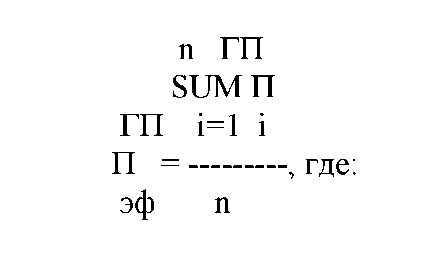 ГПП - степень достижения показателей эффективности реализации эфмуниципальной Подпрограммы в целом (%); ГПП - степень достижения i-ro показателя эффективности реализации i муниципальной Подпрограммы в целом (%);п - количество показателей эффективности реализации    муниципальной Подпрограммы.Степень достижения i-ro показателя эффективности реализации муниципальной Подпрограммы рассчитывается путем сопоставления фактически достигнутого и планового значения показателя эффективности реализации муниципальной Подпрограммы за отчетный период по следующей формуле:для показателей, желаемой тенденцией развития которых является рост значений: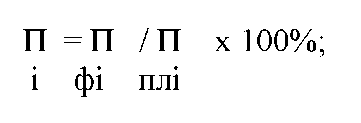 для показателей, желаемой тенденцией развития которых является снижение значений:где:П - фактическоезначение i-ro показателя эффективности реализации ф!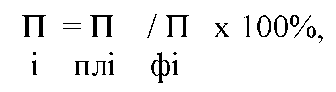 муниципальной Подпрограммы (в соответствующих единицах измерения); П - плановое значение i-ro показателя эффективности реализации imiмуниципальной программы (в соответствующих единицах измерения).При условии выполнения значений показателей «не более», «не менее» степень достижения i-ro показателя эффективности реализации муниципальной Подпрограммы считать равным 1.В случае если значения показателей эффективности реализации муниципальной Подпрограммы являются относительными (выражаются в процентах), то при расчете эти показатели отражаются в долях единицы.Оценка объема ресурсов, направленных на реализацию муниципальной Подпрограммы, осуществляется путем сопоставления фактических и плановых объемов финансирования муниципальной Подпрограммы в целом за счет всех источников финансирования за отчетный период по формуле: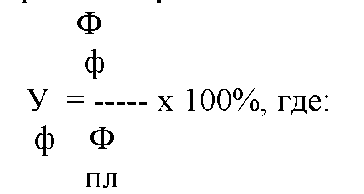 У - уровень финансирования муниципальной Подпрограммы в целом;ФФ - фактический объем финансовых ресурсов за счет всех источниковФфинансирования, направленный в отчетном периоде на реализацию мероприятий муниципальной Подпрограммы (тыс. руб.);Ф - плановый объем финансовых ресурсов за счет всех источников плфинансирования на реализацию мероприятий  муниципальной Подпрограммы на соответствующий отчетный период, установленный муниципальной Подпрограммы (тыс. руб.).Оценка эффективности реализации муниципальной Подпрограммы производится по формуле: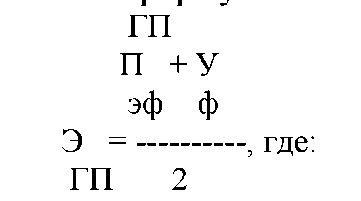 Э - оценка эффективности реализации  муниципальной Подпрограммы (%);ГПГПП - степень достижения показателей эффективности реализации эфмуниципальной Подпрограммы (%);У - уровень финансирования Подпрограммы в целом (%). ФВ целях оценки эффективности реализации муниципальной Подпрограммы устанавливаются следующие критерии:если значение Э равно 80% и выше, то уровень эффективности ГПРеализации муниципальной Подпрограммы оценивается как высокий;если значение Э от 60 до 80%, то уровень эффективности реализации ГПмуниципальной Подпрограммы оценивается как удовлетворительный;если значение Э ниже 60%, то уровень эффективности реализации ГПмуниципальной Подпрограммы оценивается как неудовлетворительный.Достижение показателей эффективности реализации муниципальной Подпрограммы в полном объеме (100% и выше) по итогам ее реализации свидетельствует, что качественные показатели эффективности реализации муниципальной Подпрограммы достигнуты.Ответственные исполнители муниципальной Подпрограммы: В срок до 1 апреля года, следующего за отчетным, в Правительство Кировской области по мере необходимости сдается доклад по итогам реализации Подпрограммы, включающего оценку степени достижения целей и решения задач Подпрограммы за весь период ее реализации.Приложение № 1 к Подпрограмме Перечень мероприятий Подпрограммы ««Обеспечение государственных гарантий по социальной поддержке детей-сирот и детей, оставшихся без попечения родителей, лиц из их числа и замещающих семей  в муниципальной образовании Орловский муниципальный район Кировской области» на 2014-2021 годыПодпрограмма 6 по обеспечению деятельности  Муниципального казённого учреждения «Ресурсный центр образования»  на 2014-2021 г. г.ПАСПОРТподпрограммы по обеспечению деятельности Муниципального казённого учреждения «Ресурсный центр образования» на 2014-2021 г. г.Характеристикаподпрограммы по обеспечению деятельности Муниципального казённого учреждения «Ресурсный центр образования» на 2014-2021 г.г.Муниципальное казенное учреждение «Ресурсный центр образования» (далее – Учреждение) создано в соответствии с Гражданским кодексом Российской Федерации, Бюджетным кодексом Российской Федерации, Законом Российской Федерации от 10.07.1992 N 3266-1 «Об образовании», Федеральным законом от 12.01.1996 N 7-ФЗ «О некоммерческих организациях». Муниципальное казенное учреждение «Ресурсный центр образования» действует на основании Устава, утверждённого Постановлением администрации Орловского района Кировской области от 18.10.2012  № 611 – П. В штате учреждения – 10 штатных единиц:Директор – 1 единицаМетодист  - 4 единицЮрисконсульт – 1 единицаВодитель автомобиля – 1 единицаСпециалист по организации закупок – 1 единицаСпециалист делопроизводитель – 1 единицаЦелью деятельности МКУ «Ресурсный центр образования» является создание условий для учебно-методической поддержки образовательных учреждений в осуществлении региональной политики в области образования, совершенствования профессиональной квалификации педагогических работников, повышения уровня их профессионального мастерства на основе использования достижений педагогической науки и передового педагогического опыта, обеспечение образовательных учреждений всеми необходимыми для его деятельности материальными ресурсами требуемого качества и их рациональное использование.        Основными задачами деятельности МКУ «Ресурсный центр образования» являются:Совершенствование педагогического мастерства работников образования и повышение качества дошкольного и общего образования (в том числе дополнительного образования детей).Информационное обеспечение научно-методической деятельности образовательных учреждений.Реализация программ и услуг в области образования, участие в выполнении организационных и координирующих функций по изучению потребностей в образовательных услугах и возможности их удовлетворения.Совершенствование работы по организации питания детей в образовательных учреждениях района.Организация обеспечения образовательных учреждений всеми необходимыми для его деятельности материальными ресурсами требуемого качества и их рациональное использование.Для достижения указанных целей Учреждение осуществляет следующие виды деятельности:координация и научно-методическое обеспечение муниципальной системы образования;обеспечение условий личностного развития и удовлетворения творческих интересов работников образования;учебное консультирование обучающихся педагогов в рамках содержания образовательных программ.создание системы передачи, сбора и анализа информации о ходе и результатах образовательного процесса в образовательных учреждениях района;экспертно-аналитическая и оперативная поддержка деятельности образовательных учреждений в вопросах эффективности образовательного процесса.оказание консультационной методической поддержки работникам муниципального образования в сфере применения информационных технологий в образовательном процессе;методическое руководство, интеграция и координация работ по информатизации процесса обучения;создание централизованного муниципального банка научно-методических ресурсов и единого банка электронных ресурсов образовательных учреждений района;организация обеспечения образовательных учреждений всеми необходимыми для его деятельности материальными ресурсами требуемого качества и их рациональное использование;организация обеспечение доставки материальных ресурсов в соответствии с предусмотренными в договорах сроками, контроль их количества, качества и комплектности и хранение на складах управления образования Орловского района;организация учёта, составления и своевременное представление отчётности о деятельности, внедрение передовых приёмов и методов труда;организация подвоза работников районного управления образования, образовательных учреждений и обучающихся (воспитанников) на различного рода мероприятия;оказание поддержки муниципальным учреждениям образования в области строительства;разработка сметной документации;технический надзор за сроками и качеством выполнения работ, за их соответствием утвержденной проектно-сметной документации, рабочим чертежам, строительным нормам, стандартам, нормам техники безопасности, производственной санитарии, требованиям рациональной организации труда.Муниципальная методическая служба, являясь одним из основных звеньев в системе непрерывного профессионального образования, обеспечивает научно - методическое, организационное, мотивационное, информационное и информатизационное сопровождение всех инновационных изменений в деятельности современного педагога. Новые требования к профессиональной деятельности педагога формируют образовательный запрос службам методической поддержки и сопровождения. Важным условием своей востребованности является миссия ресурсного центра образования: содействие успешной реализации государственной политики в области образования и повышения качества дошкольного и общего среднего образования; формирование у педагогических и управленческих кадров потребности непрерывного профессионального роста как условия достижения эффективности и результативности образования; развитие инновационного потенциала районной образовательной системы.В  систему  образования  района  входят 15  образовательных  учреждений,  из них5 дошкольных  учреждений8 общеобразовательных школ, из них:5 основных общеобразовательных школы3 средних общеобразовательных школ2 учреждения дополнительного образованияОбразовательный процесс осуществляют в районе 230 педагогов:74  – в дошкольных образовательных учреждениях14 - в учреждениях дополнительного образования142 - в школахВедомственные и государственные награды имеют 49 педагогов:3     - «Заслуженный учитель РФ» 16   – «Отличник народного образования РФ»9     - «Почетный работник образования»1     – «Отличник физической культуры и спорта РФ»22   - Грамота Министерства образования РФ.Одной из наиболее  важных форм повышения квалификации педагогических и руководящих работников является аттестация. Для успешной аттестации методическая служба района организует свою деятельность через:•  консультирование отдельных педагогов и управленцев по вопросам основного содержания нормативно-правовой базы аттестации;•  консультирование педагогов по процессу экспертизы деятельности педагога;• консультирование процесса повышения педагогического мастерства;•  консультирование по созданию портфолио;•  консультирование процесса описания опыта работы. На сегодняшний день имеют квалификационную категорию 129– 56 % педагогов: 34    – высшую квалификационную категорию   - 15 %  87 -  первую квалификационную категорию    -  38 % 8   - вторую категорию   -  3 %, 43   человек не имеют категорий – 19 %.53 – СЗД – 23 % 128  -  55 %  имеют высшее  образование  78  -  33 %  - среднее специальное Обоснование потребности в необходимыхресурсах для реализации подпрограммыФинансирование мероприятий подпрограммы осуществляется за счет средств бюджета муниципального района в объеме, установленном на соответствующий финансовый год, в порядке, установленном для исполнения расходов бюджета района. Стоимость всех мероприятий рассчитывается исходя из следующих критериев: Выполнение мероприятий по оплате труда сотрудников МКУ  «РЦО» и начисления на выплаты по оплате труда в порядке, установленном законодательством, – в пределах общей численности сотрудников МКУ «РЦО».2. Выполнение мероприятий по организации оказания услуг связи. услуги телефонной связи - исходя из количества стационарных местных и ежемесячной абонементной платы, установленной договором на предоставление данной услуги, а также, фактические объемы в стоимостном выражении за прошлый год междугородних переговоров с применением коэффициента дефляторадоступ к сети «Интернет» (электронная почта) почтовой связи – исходя из необходимости обеспечения МКУ «РЦО» конвертами, открытками, почтовыми знаками в соответствии с объемами переписки.  3. Организация приобретения канцелярских товаров – исходя из фактических объемов закупаемых товаров за прошлый год в расчете на численность сотрудников МКУ «РЦО» и средней рыночной стоимости канцелярских товаров. 4.  Оказание услуг по техническому обслуживанию и ремонту электронно-вычислительной и копировально-множительной техники  МКУ «РЦО».5. Выполнение мероприятий по оплате сотрудникам МКУ «РЦО» командировочных расходов – исходя из предполагаемого количества поездок на среднюю стоимость одной поездки. 6. Обеспечение   ГСМ.7.Обслуживание программы «Арос»8. Услуги по содержанию имущества4. Перечень мероприятий программы (2014-2021 г.г.)  Тыс.руб.  ______________ПАСПОРТподпрограммы 7«ПРОФИЛАКТИКА НЕГАТИВНЫХ ПРОЯВЛЕНИЙ В ПОДРОСТКОВОЙ   СРЕДЕ ОБРАЗОВАТЕЛЬНЫХ УЧРЕЖДЕНИЙ ОРЛОВСКОГО РАЙОНА»НА 2014-2021 ГОДЫРаздел 1. Общая характеристика сферы реализации муниципальной программы «Профилактика негативных проявлений в подростковой среде образовательных учреждений Орловского района» на 2014-2021 г.г. Профилактическая работа в образовательных учреждениях района осуществляется в соответствии с Федеральным Законом РФ от 24.06.1999 № 120 «Об основах системы профилактики, безнадзорности и правонарушений несовершеннолетних и в рамках проекта «Профилактика негативных проявлений в подростковой среде образовательных учреждений Орловского района».В образовательных учреждениях осуществляются меры по разработке и реализации программ, планов и методик, направленных на профилактику правонарушений и формирование законопослушного поведения несовершеннолетних. Выявляются несовершеннолетние, находящиеся в социально опасном положении, а также не посещающие или систематически пропускающие по неуважительным причинам занятия в школе, принимаются меры по их воспитанию и получению ими основного общего образования. Руководителями образовательных учреждений и обеспечивается организация общедоступных спортивных секций, объединений по интересам, клубов и привлекаются к участию в них несовершеннолетние.В целом, реализация содержания проекта «Профилактика негативных проявлений в подростковой среде образовательных учреждений Орловского района» наладила  механизм управления совершенствованием структуры и содержания профилактической работы, стимулировала активность управления образования в последовательном создании необходимых условий для реализации профилактических программ.С целью дальнейшего решения проблем профилактики преступлений и правонарушений среди обучающихся  требуется разработка комплексных подходов и программ различной направленности, которые будут предусматривать решение проблем с детской и подростковой преступностью.Цель и задачи программы         Целью Программы является дальнейшее решение проблем профилактики безнадзорности и правонарушений среди обучающихся, защиты их прав, социальной реабилитации и адаптации. Реализация районных целевых программ «Комплексные меры противодействия немедицинскому потреблению наркотических средств и их незаконному обороту в Орловском районе на 2014-2021 годы», «Профилактика безнадзорности и правонарушений среди несовершеннолетних в Орловском районе на 2014-2021 годы», «Профилактика правонарушений  в муниципальном образовании Орловский район  на 2014-2021 годы».Программа предусматривает решение следующих задач:повышение эффективности деятельности образовательных учреждений в организации и ведении воспитательно-профилактической работы и оказания социально-педагогической и психолого-педагогической помощи детям и семьям, находящимся      в трудной жизненной ситуации;совершенствование правовых, организационных, механизмов, обеспечивающих эффективность деятельности образовательных учреждений в вопросах профилактики;разработка и использование в образовательных учреждениях новых программ, методик, технологий воспитательно-профилактической направленности;осуществление мер общей профилактики безнадзорности и правонарушений несовершеннолетних, содействующих развитию позитивных интересов детей, их полезной деятельности во внеучебное время;совершенствование форм и методов правового воспитания, развитие детских и подростковых объединений, ученического самоуправленияпереподготовка и повышение квалификации педагогических работников, социальных педагогов, педагогов-психологов.      Управление программой предполагается через реализацию следующих механизмов:участие в межведомственных программах, проектах и мероприятиях;организацию деятельности координационного совета (Совета профилактики);осуществление экспертной деятельности;мониторинг промежуточных результатов.        Результат:     -    снижение подростковой преступности в образовательных   учреждениях Орловского района;повышение эффективности воспитательно-профилактической работы в образовательных учреждениях;отсутствие учащихся, уклоняющихся и не посещающих образовательные учреждения;создание в образовательных учреждениях системы защиты детей от жестокого обращения со стороны родителей или иных законных представителей;развитие ученического самоуправления, детских общественных организаций.ПАСПОРТПодпрограммы 8 «Профилактика детского дорожно-транспортного травматизма Орловского района на 2014-2021 годы»Программа базируется на системном подходе к решению профилактики дорожно-транспортного травматизма всех заинтересованных служб и всех учреждений образовательного процесса.Нормативно-правовое обеспечение Программы:Конституция Российской ФедерацииЗакон Российской Федерации «Об образовании»Конвенция «О правах ребенка»Правила дорожного движенияУчебные программы по ОБЖПоложение об отряде юных инспекторов дорожного движенияНаучно-методическое обеспечение Программы:Планы воспитательной работы образовательных учрежденийМетодические рекомендации по курсу ОБЖ для проведения уроков по ПДД и БДДУчебники ОБЖМетодические разработки для родителей, обучающихся, педагоговЦель Программы:Комплексное решение проблемы профилактики детского дорожно-транспортного травматизма в Орловском районе.Задачи Программы:Совершенствовать деятельность служб и учреждений системы профилактики ДДТТ Сформировать у обучающихся устойчивые навыки соблюдения Правил дорожного движения, закрепить знания ПДДИспользовать материально-технический потенциал образовательных учреждений и другие возможности для обучения и воспитания грамотных участников дорожного движения.Ожидаемый результат реализации Программы:Совершенствование системы профилактики детского дорожно-транспортного травматизма Формирование у обучающихся устойчивых навыков соблюдения и выполнения Правил дорожного движения.Анализ состояния дорожно-транспортного травматизма с участием детей в Орловском районе
Анализ статистических данных о состоянии детского дорожно-транспортного травматизма по району показал необходимость акцентирования внимания всех взрослых на главной ценности – жизни и здоровье ребенка.2011 год – 8 ДТП с детским травматизмом, всего ранено детей в ДТП  - 8.2012 год – 5 ДТП с детским травматизмом, всего ранено детей в ДТП - 7.В большинстве случаев виноваты дети – учащиеся общеобразовательных учреждений района. Решение такой приоритетной задачи, как охрана жизни и здоровья детей, предполагает формирование у учащихся устойчивых навыков безопасного поведения на дорогах и улицах с помощью изучения Правил дорожного движения, их практической отработки в  урочной и внеурочной деятельности. На это должна быть нацелена и управленческая деятельность.Эту проблему решать можно только при объединении усилий всех структур государственной власти, образования, средств массовой информации, родителей общественности.Мероприятияпо реализации Программы по профилактике детского дорожно-транспортноготравматизма в Орловском районетыс. руб.                                                                               _________________ АДМИНИСТРАЦИЯ ОРЛОВСКОГО РАЙОНАКИРОВСКОЙ ОБЛАСТИПОСТАНОВЛЕНИЕ22.10.2018	                                                                                                      № 670-пг. ОрловО внесении изменений в постановление администрации Орловского района от 31.10.2014 № 692  В соответствии со статьей 179 бюджетного кодекса Российской Федерации, со статьями 7, 43 Федерального закона от 06.10.2003 № 131-ФЗ «Об общих принципах организации местного самоуправления в Российской Федерации», руководствуясь постановлением администрации Орловского района от 19.07.2013 № 465 «О разработке, реализации и оценке эффективности реализации муниципальных программ на территории Орловского района», администрация Орловского района ПОСТАНОВЛЯЕТ:1. Внести в постановление администрации Орловского района от 31.10.2014 № 692 «Об утверждении муниципальной программы «Развитие физической культуры и спорта в Орловском районе» на 2014-2021 годы» (далее – Программа) следующие изменения:1.1. Изменить название постановления наследующее: «Об утверждении муниципальной программы «Развитие физической культуры и спорта в Орловском районе» на 2014-2021 годы»;1.2. В пунктах 1 и 3 постановления слова «на 2014-2020 годы» заменить словами «на 2014-2021 годы».1.3. Утвердить Программу в новой редакции согласно приложению.2. Отменить постановление администрации Орловского района от 13.08.2018 г. № 529-п «О внесении изменений в постановление администрации Орловского района от 01.09.2016 № 477».3. Управляющему делами администрации Орловского района Князеву И.А. опубликовать настоящее постановление в Информационном бюллетене органов местного самоуправления муниципального образования Орловский муниципальный район Кировской области и разместить на официальном сайте Орловского района.3. Настоящее постановление вступает в силу с момента опубликования.Глава администрации Орловского района	            С.С. Целищев									                         ПРИЛОЖЕНИЕ   								               УТВЕЖДЕНАпостановлением администрации                                           Орловского  района                             Кировской области                          22.10.2018 №  670-пМуниципальная Программа «Развитие физической культуры и спорта в Орловском районена 2014-2021 годы»г. Орлов, сентябрь, 2018ПАСПОРТмуниципальной Программы Орловского района Кировской области«Развитие физической культуры и спорта в Орловском районе на 2014-2021 годы»1. Общая характеристика сферы реализации муниципальной программы, в том числе формулировки основных проблем в указанной сфере и прогноз ее развитияФизическая культура и спорт являются эффективным средством воспитания физически и морально здорового молодого поколения. Многолетние научные исследования доказывают, что занятие  физической культурой и спортом оказывают положительное влияние практически на все функции и системы организма, являются мощным средством профилактики заболеваний, способствуют формированию морально-волевых и гражданских качеств личности. Кроме того, роль спорта становится не только социальным, но и политическим фактором в современном мире. Привлечение широких масс населения к занятиям физической культурой и спортом, состояния здоровья населения являются бесспорным доказательством жизнеспособности и духовной силы любой нации.Оценка деятельности в сфере физической культуры и спорта позволяет определить сегодня основные проблемы, которые составляют основу для разработки задач и мероприятий муниципальной программы.Благодаря проводимой муниципальной политике в области физической культуры и спорта, информированию населения через СМИ, в настоящее время в районе несколько возрос интерес к здоровому образу жизни и занятиям спортом. Большую роль в привлечении населения и особенно детей и молодёжи к занятиям физической культурой и спортом вносят достижения наших акробатов, лыжников, , каратистов, прыгунов на акробатической дорожке успешно выступающих на областных и российских соревнованиях.В Орловском районе насчитывается 33 штатных физкультурных работника, из них 28 человек имеют высшее физкультурное образование, 5 – среднее. Всего в районе 47 спортсооружений:  из них 15 спортивных залов, , 21 плоскостных спортплощадок, 4 тира и 7 других спортсооружений. Физкультурно-спортивная работа на них организуется 32 коллективами физкультуры: в 8 общеобразовательных школах, в 3 учреждениях среднего специального образовании, в 17 производственных предприятиях и организациях, в 2 учреждениях дополнительного образования (дом детского творчества и спортивная школа) и в 2 клубах по месту жительста. Орловская спортивная школа имеет богатые спортивные традиции. Ежегодно здесь занимаются акробатикой, лыжными гонками более 450 детей и подростков. Здесь подготовлены 32 мастера спорта СССР и России, участники российских и международных соревнований. Воспитанник спортивной школы Владислав Скобелев в 2010 году стал чемпионом Мира по лыжным гонкам. Заусов Антон в 2011 году в составе сборной команды Кировской области занял первое место на Чемпионате Приволжского Федерального округа по прыжкам на акробатической дорожке. В районе работают  спортивно-массовые и военно-патриотические объединения:при спортивной школе клуб «Импульс» по игровым видам спорта и  клуб «Здоровье» для взрослого населения.при детском доме творчества военно-патриотический клуб «Тигр».Основы устойчивого интереса к занятиям физической культурой и спортом, приобщение к здоровому образу жизни, воспитание мотивов и потребности к систематическим занятиям физическими упражнениями, приобретение навыков самостоятельных занятий физической культурой закладываются в детском и юношеском возрасте. Школе отводится особое место в системе физического воспитания населения. Именно в школе должна быть поставлена на должный уровень работа по вовлечению учащихся в систематические занятия физической культурой и спортом, организации свободного времени детей и подростков средствами физической культуры и спорта.  Действие  данной программы  в основе своей направлено на категорию людей, которые  в медицине называются «практически здоровые», т.е. людей, которые трудятся, учатся, приносят соответствующую пользу обществу, стране, не посещают медицинские учреждения до определённого момента. В связи с этим принятие программы «Развитие физической культуры и спорта в Орловском районе на 2014 – 2021 годы» на территории муниципального образования Орловский район становится особенно актуальным. Исходя из этого, были определены основные направления и мероприятия реализации Программы и приоритеты её выполнения.2. Приоритеты муниципальной политики в соответствующей сфере социально-экономического развития, цели, задачи, целевые показатели эффективности реализации муниципальной программы, описание ожидаемых конечных результатов реализации муниципальной программы, сроков и этапов реализации муниципальной программыПриоритетами муниципальной программы будут являться:Физкультурно-оздоровительная  работа  с  детьми  и  молодёжью предполагает определить узловые направления и  основные  средства  активизации  физкультурно-массовой и спортивной работы.Физкультурно-оздоровительная работа среди взрослого населения предусматривает проработку форм и методов повышения интереса и степени участия взрослого населения в формировании и развитии собственного здорового образа жизни и здорового образа жизни их детей.Физкультурно-оздоровительная работа с инвалидами требует особого внимания в связи с необходимостью всяческой поддержки стремления данной социальной группы к активной жизнедеятельности.Содействие высоким спортивным достижениям требует пристального внимания, т.к. высокие результаты лучших спортсменов будут примером и ориентиром для других спортсменов. Помимо этого победы на областном, российском и мировом уровне приумножают славу нашего районаОсновной целью муниципальной политики в сфере физической культуры и спорта является развитие физической культуры и спорта для обеспечения гарантий доступности жителей города к развитой спортивной инфраструктуре, приобщение различных слоев населения к регулярным занятиям физической культурой и спортом, организация представления дополнительного образования детям в области физкультуры, спорта и подготовка спортивного резерва в Орловском районе.Достижение этой цели предполагает решение следующих задач:Укрепление материально-технической базы для занятий физической культурой и спортом;Поддержка деятельности физкультурных организаций, развитие детско-юношеского и студенческого спорта, пропаганда физической культуры и спорта и здорового образа жизни ;Увеличение количества мероприятий, участников спортивных мероприятий, выездов спортсменов, команд на областные, окружные и всероссийские соревнования, повышение системы подготовки спортсменов высокой квалификации.Основными целевыми показателями эффективности реализации муниципальной Программы определены в таблице №1Таблица №1Сведения о целевых показателях эффективности реализации муниципальной ПрограммыВ результате реализации муниципальной программы планируется достичь следующих ожидаемых результатов:Удельный вес населения, систематически занимающегося физической культурой и спортом от общего числа населения района с 2014г – 23,42 %  к   – 35,0%Среднегодовая численность детей и подростков, занимающихся в организациях спорта (МКУ «СШ города Орлова») чел. с 2014г.-  490чел.   к 2021 – 520 чел.Количество физкультурных и спортивно-массовых мероприятий, проводимых на территории муниципального района в год с  2014 – с  49 мероприятий  к  2021 –  не  менее  60  мероприятийСрок реализации Программы:  2014 - 2021 годы.Этапы программы: разделение на этапы не предусмотрено.3. Общая характеристика мероприятий муниципальной программыДостижение целей и решение задач Программы осуществляется путем скоординированного выполнения комплекса взаимоувязанных по срокам, ресурсам, исполнителям и результатам мероприятий.Решение задачи «Укрепление материально-технической базы для занятий физической культурой и спортом » осуществляется путем:- Ремонт стадиона- Оборудование лыжной освещенной трассы «Стадион-горсад»-  Приобретение уличных тренажёров и установка их на городском стадионе-  Приобретение инвентаря для клубов, МКУ «СШ города Орлова», школ-  Строительство спортивных площадок в черте города и в сельской местности.Решение задачи «Поддержка деятельности физкультурных организаций, развитие детско-юношеского и студенческого спорта, пропаганда физической культуры и спорта и здорового образа жизни» осуществляется путем:-- Проведение смотра конкурса на лучшую постановку физкультурно-оздоровительных и спортивно-массовых работ среди общеобразовательных школ района-Проведение смотра конкурса на лучшую постановку физкультурно-оздоровительные и спортивно-массовые работы среди федераций по видам спорта- Проведение смотра конкурса на лучшего спортсмена года (абсолютного и по видам спорта)- Содействие в развитии физической культуры и спорта среди инвалидов, проведение фестиваля инвалидов «Улыбка (дети) и «Надежда» (взрослые)Решение задачи «Увеличение количества мероприятий, участников спортивных мероприятий выездов спортсменов, команд на областные, окружные и всероссийские соревнования, повышение системы подготовки спортсменов высокой квалификации» осуществляется путем:-Организация и проведение районных спартакиад среди школ, допризывной молодежи, среди трудящихся, чемпионатов, первенства района, турниров в соответствии с календарным планом спортивно-массовых мероприятий -Обеспечение подготовки участия команд района и ведущих спортсменов в областных, всероссийских соревнованиях4. Основные меры правового регулированияв сфере реализации муниципальной программы Правовое обеспечение.Муниципальная политика в сфере физической культуры и спорта выстаивается на основе действующих законодательных и нормативных актов: Федеральным Законом от 04.12.2007 года № 329-ФЗ "О физической культуре и спорте в Российской Федерации" Законом Кировской области от 30.07.2009 № 405-ЗООтдел по культуре и социальной  работе:- контроль за реализацией Программы;- мониторинг  выполнения  системы программных мероприятий;- координацию деятельности исполнителей на основе периодической отчетности для обеспечения их согласованных действий;- контроль за рациональным использованием выделяемых финансовых средств;- работу по подготовке и реализации мероприятий, обеспечивающих взаимодействие с другими органами; - работу по корректировке Программы на основании результатов работы за год;- подготовку и представление в установленном порядке сводной бюджетной заявки на ассигнования мероприятий Программы на очередной финансовый год;- подведение итогов реализации Программы на заседаниях общественного Совета по физической культуре и спорту.В процессе выполнения Программы могут вноситься  изменения в направления расходования бюджетных средств на выполнение  программных мероприятий в соответствии с муниципальным бюджетом Орловского района.Общее руководство и контроль за реализацией Программы осуществляется заведующим отделом культуры.5. Ресурсное обеспечение муниципальной программыПрограмма реализуется за счет средств муниципального бюджета, средств выделяемых на финансирование основной деятельности исполнителей мероприятий, внебюджетных средств.Объем планируемого финансирования программы из районного бюджета  составит -- 2014 – 80,0 тыс. рублей ;  2015 – 94,77 тыс. рублей;  2016 – 88,0 тыс. рублей;  2017-100,0 тыс. рублей; 2018-8879,33 тыс. рублей;  2019-100,0 тыс. рублей;  2020 – 100,0 тыс. руб., 2021 – 100,006. Анализ рисков реализации муниципальной программы и описание мер управления рискамиОсновными рисками программы могут являться:-Нормативно-правовой риск связанный с отсутствием законодательного регулирования или недостаточно быстрым формированием необходимой нормативной базы, что может привести к невыполнению Программы в полном объеме.Мерой предупреждения данного риска служит система мониторинга действующего законодательства и проектов нормативно-правовых документов, находящихся на рассмотрении , что позволит снизить влияние данного риска на результативность программы.Риск финансового обеспечения, который связан с финансированием  Программы в неполном объеме  за счет бюджетных,  так и за счет внебюджетных источников.Мерой управления риском является осуществление прогнозирования и согласования в рамках соглашений , условий предоставления финансового обеспечения  мероприятий, что позволит обеспечить выполнение обязательств.Риск возникновения обстоятельств  непреодолимой  силы, таких как масштабные природные техногенные катастрофы, войны (вооруженные конфликты) и другие.Общее руководство, координацию и контроль в ходе реализации Программы осуществляет администрация муниципального образования в лице отдела по культуре и социальной работе.Исполнители Программы могут вносить предложения по совершенствованию реализации мероприятий Программы.Для выполнения мероприятий Программы могут создаваться комиссии и рабочие группы.Методика оценки  эффективности  реализации муниципальной программыОценка эффективности реализации муниципальной программы проводится ежегодно на основе оценки достижения целевых показателей эффективности реализации муниципальной программы (далее – целевой показатель), представленных в таблице 2, исходя из соответствия фактических значений показателей их плановым значениям.Оценка эффективности каждого целевого показателя определяется по формуле:i – номер показателя;Эi –  эффективность реализации i-го целевого показателя, процентов;Фзi – фактическое значение i-го целевого показателя, достигнутое в ходе реализации муниципальной программы в отчетном периоде;Пзi – плановое значение i-го целевого показателя, предусмотренное муниципальной программой в отчетном периоде.Интегральная оценка эффективности реализации муниципальной программы определяется по формуле:Э – интегральная оценка эффективности реализации муниципальной программы;n – количество целевых показателей. Эффективность муниципальной программы оценивается по следующей шкале значений интегральной оценки:от 80% и выше – муниципальная программа эффективна,от 60% до 80% включительно – муниципальная программа требует корректировки объемов финансирования и (или) целевых показателей эффективности,менее 60% – муниципальная программа считается неэффективной и требует корректировки цели, задач, мероприятий и показателей эффективности реализации муниципальной программы.Ответственные исполнители муниципальной программы предоставляют:- ежеквартально, в срок до 10 числа месяца, следующего за отчетным периодом, отчет о ходе реализации муниципальной программы, в сектор по  экономике управления по экономике, имущественным отношениям и земельным ресурсам администрации Орловского района;- ежегодно, в срок до 01 марта года, следующего за отчетным, годовой отчет о ходе реализации и оценке эффективности реализации муниципальной программы, согласованный с заместителем главы администрации муниципального образования, курирующим работу ответственного исполнителя муниципальной программы, в сектор по  экономике управления по экономике, имущественным отношениям и земельным ресурсам администрации Орловского района.      Реализация настоящей Программы станет вкладом в становление системы физкультурно-оздоровительной работы с населением, фактором повышения интереса орловцев к спортивной жизни района, одним из условий комплексного социально-экономического развития нашего района и дальнейшего укрепления его престижа на областной и российской спортивных аренах.   Приложение  1 к  Программе  Перечень мероприятий и источники финансированияПриложение 2  к Программе Прогнозная (справочная) оценка ресурсного обеспеченияРеализации мероприятий муниципальной Программыза счет всех источников финансирования.Приложение №3Сведения об основных мерах правового регулированияв сфере реализации муниципальной Программы Перечень мероприятий и источники финансированияПодпрограмма 1 «Организация деятельности МКУ «СШ города Орлова» на 2018-2021 годы»ПАСПОРТПодпрограммы 1 «Организация деятельности МКУ «СШ города Орлова» на 2018-2021 годы»Модернизация образования в Российской Федерации предусматривает решение широкого спектра проблем, связанных с изменившейся конъюнктурой рынка труда, повышением качества образования, разнообразием личностных интересов выпускников школ, приоритетом развития творческих способностей учащихся, созданием условий для социальной адаптации школьников.Сельская школа должна обеспечивать необходимые условия для подготовки жизнеспособного и конкурентоспособного выпускника за счет эффективной реализации своих функций.Образовательные учреждения ориентированы на обучение и воспитание учащихся, а также развитие их физиологических, психологических, интеллектуальных способностей, образовательных потребностей, и учетом их возможностей, личностных склонностей, способностей. Это достигается путем создания адаптивной педагогической системы, благоприятных условий для общеобразовательного, умственного, нравственного и физического развития каждого учащегося. Ресурсное обеспечение подпрограммы 1 «Организация деятельности МКУ «СШ города Орлова» на 2018-2021 года»Система программных мероприятий подпрограммы «Организация деятельности МКУ «СШ города Орлова» на 2018-2021 годы»                                     _________________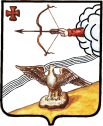 АДМИНИСТРАЦИЯ ОРЛОВСКОГО РАЙОНАКИРОВСКОЙ ОБЛАСТИПОСТАНОВЛЕНИЕ  23.10.2018                					 		                № 674-пг. ОрловО признании утратившим силу постановления администрации Орловского районаВ целях приведения соответствия муниципальных правовых актов действующему законодательству, администрация Орловского района ПОСТАНОВЛЯЕТ:1. Признать утратившим силу постановление администрации Орловского района от 12.10.2011 г. № 634-п «Об утверждении перечня автомобильных дорог общего пользования местного значения, находящихся в муниципальной собственности Орловского района, в новой редакции»2. Опубликовать постановление в Информационном бюллетене органов местного самоуправления муниципального образования Орловский муниципальный район Кировской области3. Постановление вступает в силу с момента его официального опубликования.Глава администрацииОрловского района                   С.С.Целищев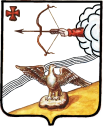 АДМИНИСТРАЦИЯ ОРЛОВСКОГО РАЙОНАКИРОВСКОЙ ОБЛАСТИ                                               ПОСТАНОВЛЕНИЕ23.10.2018                                                                                                    № 675-пг. ОрловО внесении изменений в постановление администрации Орловского района Кировской области от 12.08.2011 № 430-п «О комиссии по предупреждению и ликвидации чрезвычайных ситуаций и обеспечению пожарной безопасности Орловского района»В связи с изменением кадрового состава, администрация Орловского района ПОСТАНОВЛЯЕТ:1.	Внести изменения в постановление администрации Орловского района Кировской области от 12.08.2011 № 430-п «О комиссии по предупреждению и ликвидации чрезвычайных ситуаций и обеспечению пожарной безопасности Орловского района», утвердив состав комиссии в новой редакции. Прилагается.2. Опубликовать постановление в Информационном бюллетене органов местного самоуправления муниципального образования Орловский муниципальный район Кировской области.3.	Постановление вступает в силу с момента опубликования.Глава администрацииОрловского района               С.С. ЦелищевСОСТАВкомиссии по предупреждению и ликвидации чрезвычайных ситуаций и обеспечению пожарной безопасности Орловского района____________________АДМИНИСТРАЦИЯ ОРЛОВСКОГО РАЙОНАКИРОВСКОЙ ОБЛАСТИПОСТАНОВЛЕНИЕ25.10.2018                                                                                              № 676-пг. ОрловО порядке организации сбора и обмена информаций в области защиты населения и территорий от происшествий и чрезвычайных ситуаций природного и техногенного характера на территории Орловского района Кировской области В соответствии со статьей 11 Федерального закона от 21.12.1994 № 68-ФЗ "О защите населения и территорий от чрезвычайных ситуаций природного и техногенного характера", Законом Кировской области от 09.11.2009 № 443-ЗО "О защите населения и территорий Кировской области от чрезвычайных ситуаций природного и техногенного характера",  постановлением Правительства Российской Федерации от 24.03.1997 № 334 "О Порядке сбора и обмена в Российской Федерации информацией в области защиты населения и территорий от чрезвычайных ситуаций природного и техногенного характера" и постановления правительства Кировской области от 05.10.2010 № 72/501 "О Порядке сбора и обмена в Российской Федерации информацией в области защиты населения и территорий от чрезвычайных ситуаций природного и техногенного характера на территории Кировской области» (в редакции от 01.06.2018 №274-П), в целях определения порядка сбора и обмена информацией на территории Орловского района Кировской области администрация Орловского района ПОСТАНОВЛЯЕТ:1. Утвердить Порядок организации сбора и обмена информацией в области защиты населения и территорий от происшествий и чрезвычайных ситуаций природного и техногенного характера на территории Орловского района Кировской области.  Прилагается.2. Рекомендовать руководителям отраслевых (функциональных) органов Орловского района, их подразделений, главам администраций городского и сельского поселений и руководителям организаций независимо от организационно-правовой формы и формы собственности, расположенных на территории Орловского района, для передачи оперативной информации в области защиты населения и территорий от происшествий и чрезвычайных ситуаций природного и техногенного характера на территории Орловского района использовать «табель» срочных донесений, утвержденный постановлением правительства Кировской области от 05.10.2010 № 72/501 « О порядке организации сбора и обмена информацией в области защиты населения и территорий от происшествий и чрезвычайных ситуаций природного и техногенного характера на территории Кировской области»3.  Рекомендовать главам администраций городского и сельского поселений довести утвержденный «Порядок» до руководителей организаций, предприятий и учреждений, расположенных на территории муниципальных образований.4. Признать утратившими силу постановление администрации Орловского района от 28.05.2012 № 315-п "Об организации сбора и обмена информацией в области защиты населения и территорий от происшествий и чрезвычайных ситуаций природного и техногенного характера на территории Орловского района Кировской области"5.  Контроль за выполнением  настоящего постановления оставляю за собой.6.	Опубликовать постановление в Информационном бюллетене органов местного самоуправления муниципального образования Орловский муниципальный район Кировской области.7. Постановление вступает в силу с момента опубликования.Глава администрацииОрловского района                                                                                  С.С. ЦелищевПриложениеУТВЕРЖДЕНпостановлением администрацииОрловского районаот 25.10.2018 № 676-пПОРЯДОКОРГАНИЗАЦИИ СБОРА И ОБМЕНА ИНФОРМАЦИЕЙ В ОБЛАСТИ ЗАЩИТЫ НАСЕЛЕНИЯ И ТЕРРИТОРИЙ ОТ ПРОИСШЕСТВИЙ И ЧРЕЗВЫЧАЙНЫХ СИТУАЦИЙ ПРИРОДНОГО И ТЕХНОГЕННОГО ХАРАКТЕРА НА ТЕРРИТОРИИ  ОРЛОВСКОГО РАЙОНА КИРОВСКОЙ ОБЛАСТИ1. Настоящий Порядок определяет основные правила организации сбора и обмена информацией в области защиты населения и территорий от происшествий и чрезвычайных ситуаций природного и техногенного характера (далее - информация).Информация должна содержать сведения о прогнозируемых и возникших чрезвычайных ситуациях природного и техногенного характера (далее - чрезвычайные ситуации) и их последствиях, мерах по защите населения и территорий, ведении аварийно-спасательных и других неотложных работ, силах и средствах, задействованных для ликвидации чрезвычайных ситуаций, радиационной, химической, медико-биологической, взрывной, пожарной и экологической безопасности на территории Орловского района Кировской области, а также сведения о деятельности территориальных органов федеральных органов исполнительной власти, органов исполнительной власти области, органов местного самоуправления и организаций, расположенных на территории Орловского района, в области защиты населения и территорий от чрезвычайных ситуаций, составе и структуре сил и средств, предназначенных для предупреждения и ликвидации чрезвычайных ситуаций, в том числе сил постоянной готовности, создании, наличии, использовании и восполнении финансовых и материальных ресурсов для ликвидации чрезвычайных ситуаций.2. Сбор информации и обмен ею осуществляются территориальными органами федеральных органов исполнительной власти, органами исполнительной власти области, органами местного самоуправления и организациями в целях принятия мер по предупреждению и ликвидации чрезвычайных ситуаций, оценки их последствий, информирования и своевременного оповещения населения о прогнозируемых и возникших чрезвычайных ситуациях.Сбор информации и обмен ею осуществляются через единую дежурно-диспетчерскую службу Орловского района (далее - ЕДДС).3. Организации представляют информацию в ЕДДС, а также в территориальный орган федерального органа исполнительной власти, к сфере деятельности которого относится организация.4. ЕДДС осуществляет сбор, обработку и обмен информацией на территории района и представляет оперативную информацию о происшествиях и чрезвычайных ситуациях в информационный центр Правительства области через дежурно-диспетчерскую службу Кировского областного государственного  казенного учреждения «Кировская областная пожарно-спасательная служба» (далее КОГКУ «КОПСС») в другие заинтересованные организации территориальных органов федеральных органов исполнительной власти.5. ЕДДС ежедневно обобщает, анализирует и представляет в Правительство области информацию о происшествиях, аварийных, кризисных и чрезвычайных ситуациях, произошедших на территории района, о ходе работ по их ликвидации.6. Главы городского и сельского поселений Орловского района, руководители организаций представляют оперативную информацию об угрозе и возникновении происшествий и чрезвычайных ситуаций незамедлительно по любому из имеющихся средств связи в соответствии с табелем срочных донесений для передачи оперативной информации в области защиты населения и территорий от происшествий и чрезвычайных ситуаций природного и техногенного характера на территории района для органов местного самоуправления Орловского района, руководителей организаций независимо от организационно-правовой формы и формы собственности. 7. К оперативной информации об угрозе и возникновении происшествий и чрезвычайных ситуаций относятся сведения о прогнозируемых и (или) возникших происшествиях и чрезвычайных ситуациях и их последствиях, мерах по защите населения и территорий, ведении аварийно-спасательных и других неотложных работ, сведения о силах и средствах, задействованных для предупреждения и ликвидации происшествий, чрезвычайных ситуаций, а также об использовании таких сил и средств.8. Дежурная смена ЕДДС находится под управлением старшего оперативного дежурного Федерального казенного учреждения "Центр управления в кризисных ситуациях Главного управления Министерства Российской Федерации по делам гражданской обороны, чрезвычайным ситуациям и ликвидации последствий стихийных бедствий по Кировской области".9. Обмен информацией с приграничными муниципальными районами Орловского района осуществляется в соответствии с заключенными договорами по сбору и обмену информацией.__________________АДМИНИСТРАЦИЯ ОРЛОВСКОГО РАЙОНАКИРОВСКОЙ ОБЛАСТИПОСТАНОВЛЕНИЕ   25.10.2018                                             			                        № 677-пг. ОрловОб утверждении Порядка выдачи согласия владельца автомобильных дорог местного значения муниципального образования Орловский муниципальный район на выполнение работ по строительству, реконструкции, капитальному ремонту и ремонту пересечений и примыканий в отношении автомобильных дорог общего пользования местного значения В целях реализации Федерального закона от 08.11.2007 № 257-ФЗ «Об автомобильных дорогах и о дорожной деятельности в Российской Федерации и о внесении изменений в отдельные законодательные акты Российской Федерации» администрация Орловского района постановляет:1. Утвердить Порядок выдачи согласия владельца автомобильных дорог местного значения муниципального образования Орловский муниципальный район на выполнение работ по строительству, реконструкции, капительному ремонту и ремонту пересечений и примыканий в отношении автомобильных дорог общего пользования местного значения. Прилагается.2. Опубликовать настоящее постановление в Информационном бюллетене органов местного самоуправления Орловского района Кировской области.3. Постановление вступает в силу с момента опубликования.Глава администрации 	Орловского района                 С.С.ЦелищевУтвержденпостановлениемадминистрации Орловского районаКировской областиот 25.10.2018 № 677-пПОРЯДОКвыдачи согласия владельца автомобильных дорог местного значения муниципального образования Орловский муниципальный район на выполнение работ по строительству, реконструкции, капитальному ремонту и ремонту пересечений и примыканий в отношении автомобильных дорог общего пользования местного значенияНастоящий Порядок выдачи согласия в письменной форме владельца автомобильных дорог общего пользования местного значения муниципального образования Орловский муниципальный район (далее – согласие) на выполнение работ по строительству, реконструкции, капитальному ремонту и ремонту пересечений и примыканий в отношении автомобильных дорог общего пользования местного значения муниципального образования Орловский муниципальный район (далее – автомобильные дороги) разработан в соответствии с частью 5.3 статьи 20 Федерального закона от 08 ноября 2007 года № 257-ФЗ «Об автомобильных дорогах и о дорожной деятельности в Российской Федерации и о внесении изменений в отдельные законодательные акты Российской Федерации» (в редакции Федерального закона от 29 декабря 2017 года № 453-ФЗ).Согласие выдается юридическим лицам, индивидуальным предпринимателям (далее – заинтересованные лица).Для получения согласия, предусмотренного пунктом 1 настоящего Порядка, заинтересованные лица обращаются к владельцу автомобильных дорог – в администрацию муниципального образования Орловский муниципальный район (далее – владелец автомобильной дороги) с представлением следующих документов:письменное заявление о выдаче согласия, с указанием сведений о заявителе (почтовый и юридический адрес, контрактные телефоны); наименования автомобильной дороги в соответствии с перечнем автомобильных дорог, утвержденным постановлением администрации муниципального образования Орловский муниципальный район от 01.12.2015 № 612; местоположения пересечения/примыкания относительно автомобильной дороги; дата и подпись заинтересованного лица;правоустанавливающие документы на земельные участки, на которых планируется выполнение работ по строительству, реконструкции, капитальному ремонту и ремонту пересечений и примыканий (выписка из Единого государственного реестра прав на недвижимое имущество и сделок ним).Принятые документы должны быть рассмотрены владельцем автомобильных дорог в срок не более тридцати календарных дней со дня поступления заявления о выдаче согласия.По результатам рассмотрения владельцем автомобильных дорог представленных документов должно быть принято одно из следующих решений:о выдаче согласия;об отказе в выдаче согласия.Владелец автомобильных дорог отказывает в выдаче согласия в следующих случаях:заявление и прилагаемые к нему документы не соответствуют требованиям пункта 3 настоящего Порядка.в случае несоответствия планируемых работ по строительству, реконструкции, капитальному ремонту и ремонту пересечений и примыканий требованиям нормативных актов в области безопасности дорожного движения, экологической безопасности, строительства и эксплуатации автомобильных дорог.Решение о выдаче согласия должно содержать:сведения о заявителе;кадастровый номер земельного участка;вид работ (строительство, реконструкция, капитальный ремонт, ремонт), с указанием типа объекта (пересечение, примыкание) и его характеристик (местоположение, протяженность, описание конструктивных элементов);технические требования и условия, подлежащие обязательному исполнению лицами, осуществляющими строительство, реконструкцию, капитальный ремонт и ремонт пересечений и примыканий;срок направления заявителем на согласование владельцу автомобильных дорог порядка осуществления работ и объемов таких работ;срок действия согласия;подпись уполномоченного должностного лица, включающую полное наименование должности, личную подпись, инициалы и фамилию.В случае изменения заявителя или его наименования (имени) новый или соответственно прежний заявитель обязан в течение десяти рабочих дней письменно обратиться к владельцу автомобильных дорог для внесения в ранее выданное согласие изменения в части сведений о заявителе. Неисполнение данной обязанности приравнивается к осуществлению деятельности без согласования с владельцем автомобильных дорог.Решение об отказе в выдаче согласия принимается в виде мотивированного письменного ответа владельца автомобильных дорог.В случае неполучения в установленный срок согласия или уведомления об отказе в выдаче согласия владелец автомобильных дорог направляет данные документы заказным почтовым отправлением с уведомлением о вручении, при наличии адреса электронной почты информация дополнительно направляется на адрес электронной почты, указанный в заявлении. ___________________ИНФОРМАЦИОННЫЙ БЮЛЛЕТЕНЬОРГАНОВ МЕСТНОГО САМОУПРАВЛЕНИЯ МУНИЦИПАЛЬНОГО ОБРАЗОВАНИЯ  ОРЛОВСКИЙ МУНИЦИПАЛЬНЫЙ РАЙОН  КИРОВСКОЙ  ОБЛАСТИ(ОФИЦИАЛЬНОЕ    ИЗДАНИЕ)Отпечатано в администрации Орловского района  29.10.2018,. Орлов Кировской области, ул. Ст. Халтурина, 18                                                                                              тираж  20  экземпляровПостановление главы Орловского района от 25.10.2018 № 10-п-гр «О внесении изменений в постановление главы Орловского района от 31.01.2014 г. № 2-п-гр»Постановление администрации Орловского района от 19.10.2018 № 666-п «О мерах по усилению охраны лесов и торфяников и организации тушения лесных пожаров в Орловском районе в 2019 году»Постановление администрации Орловского района  от 22.10.2018 № 668–п «О подготовке и проведении аукциона на право заключения договора аренды земельного участка с кадастровым номером 43:25:340402:469»Постановление администрации Орловского района  № 669-п О внесении изменений в постановление администрации Орловского района от 07.11.2014 №699Постановление администрации Орловского района от 22.10.2018 № 670-п «О внесении изменений в постановление администрации Орловского района от 31.10.2014 № 692»Постановление администрации Орловского района от 23.10.2018  № 674-п «О признании утратившим силу постановления администрации Орловского района»Постановление администрации Орловского района от 23.10.2018 № № 675-п «О внесении изменений в постановление администрации Орловского района Кировской области от 12.08.2011 № 430-п «О комиссии по предупреждению и ликвидации чрезвычайных ситуаций и обеспечению пожарной безопасности Орловского района»Постановление администрации Орловского района от 25.10.2018 № 676-п «О порядке организации сбора и обмена информаций в области защиты населения и территорий от происшествий и чрезвычайных ситуаций природного и техногенного характера на территории Орловского района Кировской области»Постановление администрации Орловского района от 25.10.2018 №  677-п «Об утверждении Порядка выдачи согласия владельца автомобильных дорог местного значения муниципального образования Орловский муниципальный район на выполнение работ по строительству, реконструкции, капитальному ремонту и ремонту пересечений и примыканий в отношении автомобильных дорог общего пользования местного значения»Глава Орловского районаС.С. ЦелищевЦЕЛИЩЕВСергей СергеевичГлава Орловского района, председатель СоветаАШИХМИНАТатьяна ИвановнаЗаместитель главы администрации Орловского района по профилактике правонарушений, заведующий отделом культуры и социальной работы, заместитель  председателя СоветаКОНОНОВАКристина Александровна Старший специалист по профилактике правонарушений отдела культуры и социальной работы  администрации Орловского района, секретарь Совета Члены Совета:АРАКЕЛЯН Марклен СогомоновичПредставитель армянской диаспоры (по согласованию)БУШУЕВАлексей НиколаевичИ.о. главы администрации Орловского городского поселения (по согласованию)ЛАБАЗАНОВ Сайгид Магомедович Представитель дагестанской диаспоры (по согласованию)СААКЯНИрина ЮрьевнаГлавный специалист, ответственный секретарь комиссии по делам несовершеннолетних и защите их прав СУЧКОВА Мария ПавловнаНачальник управления образования Орловского районаТОРОПОВ Николай ИвановичПротоиерей церкви Рождества Богородицы г. Орлова (по согласованию)ФОКИНАЛариса ВалерьевнаГлава администрации Орловского сельского поселения (по согласованию)ТАРАСОВГригорий МихайловичВрио. начальника отделения полиции «Орловское» МО МВД «Юрьянский»МЕЛЬНИКОВВладимир ВладимировичИ.о. главного редактора газеты «Орловская газета» (по согласованию)ЭЙВАЗОВ Таир Топуш оглыПредставитель азербайджанской диаспоры (по согласованию)№п/пНаименование мероприятияИсполнителиСрок исполнения12341.Совершенствование государственного управления в сфере государственной национальной политики1.1.Проведение заседаний консультационного Совета Глава районаежегодно 1.2Профессиональная переподготовка, повышение квалификации муниципальных служащих, занимающихся вопросами взаимодействия с национальными и религиозными объединениямиАдминистрация района,Главы поселений*.постоянно1.3.Проведение семинаров-совещаний работников органов и учреждений культуры и образования, содействие в организации выставочных экспозиций, чествование памятных дат народов, связанных с темой укрепления российской нации и этнокультурного развития народов РоссииАдминистрация района2017-2018 годы1.4.Заключение соглашений в установленном порядке с на-циональными, религиозными и иными заинтересованными общественными объединениями района о взаимодействии по вопросам реализации государственной национальной политики Российской ФедерацииГлава района2017 – 2025  годы1.5.Подготовка специалистов в вопросах медиации (урегулирования) межэтнических конфликтов в образовательных учреждениях районаУправление образования Орловского района* 2017 – 2025 годы2.Обеспечение равноправия граждан, реализация их конституционных прав в сфере государственной национальной политики Российской Федерации2.1.Участие представителей этнических групп в заседаниях межведомственных комиссий по профилактике терроризма и экстремизма Председатель межведомственных комиссий2047-20182.2.Мониторинг обращений граждан о фактах нарушения их прав и свобод независимо от политических взглядов, социального статуса, расы, религии, принадлежности к общественным объединениям, в том числе и при приеме на работу, замещении вакантных должностей, формировании кадрового резерва.Консультативный Совет постоянно 3.Укрепление единства и духовной общности многонационального народа Российской Федерации (российской нации)3.1.Проведение мероприятий, приуроченных к памятным датам в истории народов России: Международный день родного языка, Дни славянской письменности, День народного единства других праздников народного календаряОбразовательные учреждения района*Учреждения культуры района*2017-2018  годы3.2.Конкурсы рисунков, чтецов, плакатов, сочинений, фотографий по военно-патриотической и правовой тематикеОбразовательные учреждения района*2014 – 2025 годы3.3.Проведение тематических циклов о самоотверженности народов России ради высокой цели сохранения Отечества из серии "Народов много - страна одна"Образовательные учреждения района*Учреждения культуры района*2017-2018 годы4.Обеспечение межнационального мира и согласия, гармонизации межэтнических отношений4.1.Проведение общественных слушаний (в том числе в молодежной аудитории), круглых столов, научно-практических конференций по вопросам противодействия ксенофобии, укрепления межнационального согласия в обществеОбразовательные учреждения района*Учреждения культуры района2017-2018 годы4.2.Реализация программ, формирующих законопослушное поведение несовершеннолетних Управление образования Орловского района*2017-2018 годы4.3.Проведение в 1-11 классах «Дня толерантности» (16 ноября - Международный день толерантности)Образовательные учреждения района* ежегодно4.4.Проведение тематических библиотечных уроковОбразовательные учреждения района*  ежегодно4.5.Обсуждение на родительских собраниях вопросов профилактики экстремизма и межэтнических отношенийОбразовательные учреждения района*ежегодно4.6.Организация встреч с участием работников правоохранительных органовОбразовательные учреждения района* Управление образования Орловского района*ежегодно4.7.Диагностическая работа с целью исследования личностных свойств толерантности у учащихсяОбразовательные учреждения района*Управление образования Орловского района*ежегодно4.8.Организация и работа школьных служб примиренияУправление образования Орловского района*постоянно4.9.Реализация социально-значимых проектовОбразовательные учреждения района*ежегодно5.Содействие сохранению и развитию этнокультурного многообразия народов России5.1.Организация  и проведение мероприятия событийного туризма «Орловская ладья».   Администрация районаежегодно5.2.Разработка туристического маршрута «Орлов православный»МКУК «Краеведческий музей Орловского района»*2017-2018 годы5.3.Участие в проектах,  фестивалях национальных культур Учреждения культуры района*2017-2018 годы6.Развитие системы образования, гражданского патриотического воспитания подрастающего поколения6.1.Развитие волонтерского движения Специалист по делам молодежиОбразовательные учреждения района*2017-2025  годы6.2.Участие в межнациональных молодежных форумах и семинарах, направленных на укрепление единства российской нацииСпециалист по делам молодежиОбразовательные учреждения района*2017 -2025  годы7.Информационное обеспечение7.1.Подготовка и публикация в районных периодических изданиях информационно-аналитических материалов, посвящённых гармонизации межнациональных отношенийКонсультативный Совет постоянно 7.2.Освещение на официальном сайте Орловского района темы межнациональных, межконфессиональных отношенийКонсультативный Совет 2014 – 2025 годы8.Совершенствование взаимодействия органов государственной власти и местного самоуправления с институтами гражданского общества8.1.Привлечение к работе в Консультативном совете представителей национальных и религиозных организацийКонсультативный Совет постоянно8.2.Анализ деятельности по вопросам межнациональных и этноконфессиональных отношений в Орловском районеКонсультативный Совет ежегодноАБОТУРОВАндрей Валентинович- первый заместитель главы администрации района, председатель комиссииСЕВРЮГИН Алексей Николаевич- начальник Отдела надзорной деятельности  и профилактической работы  Орловского района – главный государственный инспектор Орловского района по пожарному надзору, заместитель председателя комиссии (по согласованию)ИГНАТОВ Алексей Иванович- заведующий сектором по делам гражданской обороны и чрезвычайным ситуациям администрации Орловского района, секретарь комиссииЧлены комиссии:БУШУЕВАлексей Николаевич- и.о. главы Орловского городского поселения, заместитель председателя (по согласованию)ТЮФЯКОВГригорий Алексеевич -заведующий отделом по вопросам жизнеобеспечения администрации Орловского сельского поселения (по согласованию)САФИНАЕлена Ивановна- главный специалист эксперт лесного отдела Орловского лесничества Министерства лесного хозяйства Кировской области (по согласованию)ТЮФЯКОВАЕлена Анатольевна - начальник управления по экономике, имущественным отношениям и земельным ресурсам           РЫКОВА Татьяна Александровна- начальник Лесного отдела Орловского лесничества Министерства лесного хозяйства Кировской области, начальник штаба (по согласованию)САФИНАЕлена Ивановна- главный специалист эксперт лесного отдела Орловского лесничества Департамента лесного хозяйства Кировской области, заместитель начальника штаба (по согласованию)КОНОНОВВладимир Александрович- начальник ПЧ-45 ФГКУ «6 отряд ФПС по Кировской области (по согласованию)АБОТУРОВ Андрей Валентинович- первый заместитель главы администрации района,  председатель комиссииИГНАТОВ Алексей Иванович- заведующий сектором по делам гражданской обороны и чрезвычайным ситуациям администрации Орловского районаБУРКОВАТатьяна Геннадьевна- главный врач КОГБУЗ «Орловская ЦРБ»(по согласованию)КОНЬКОВ Владимир Петрович- директор ООО «Орловское кооперативное предприятие» (по согласованию)Ответственный исполнитель муниципальной программы                                Управление образования Орловского районаСоисполнители муниципальной программы  Администрация Орловского районаМуниципальное казенное учреждение  «Ресурсный центр образования», Муниципальное казенное учреждение  «Централизованная бухгалтерия муниципальных учреждений образования»Наименование подпрограмм Подпрограмма 1. Развитие системы дошкольного образования детей Орловского района Кировской области на 2014-2021 годы;Подпрограмма 2. Развитие системы общего образования детей Орловского района Кировской области на 2014-2021 годы;Подпрограмма 3. Развитие системы дополнительного образования детей Орловского района Кировской области на 2014 -2021 годы;Подпрограмма 4. Организация деятельности муниципального казенного учреждения «Централизованная бухгалтерия муниципальных учреждений образования» на 2014-2021 годы.Подпрограмма 5. «Обеспечение государственных гарантий по социальной поддержке детей-сирот и детей, оставшихся без попечения родителей, лиц их числа и замещающих семей в муниципальном образовании Орловского муниципальный район Кировской области на 2014-2021 года»Подпрограмма 6. Организация деятельности муниципального казенного учреждения «Ресурсный центр образования» на 2014-2021 годы.Подпрограмма 7. «Профилактика негативных проявлений в подростковой  среде образовательных учреждений Орловского района на 2014-2021 года».Подпрограмма 8. «Профилактика детского дорожно-транспортного травматизма Орловского района на 2014-2021 годы».Программно-целевые   инструменты
муниципальной программы                 - Государственная программа Российской Федерации «Развитие образования» на 2013 – 2021 годы;-Стратегия социально-экономического развития Кировской области на период до 2021 года;- Областная  целевая  программа  «Развитие   образования Кировской области» на 2012 - 2021 год;- Программа Социально-экономического развития муниципального образования Орловского муниципального района 2012-2021 года;- Государственная программа Кировской области «Развитие образования» на 2014 - 2021 годы, утвержденная постановлением Правительства области от 10.09.2013 № 226/595 «О государственной программе Кировской области «Развитие образования» на 2014 - 2021 годы» (с изменениями, внесенными постановлением Правительства Кировской области от 30.06.2014 № 269/449); Цели муниципальной программы           - обеспечение каждому жителю  доступности  качественного образования, соответствующего современным  требованиям социально-экономического развития района; - создание благоприятных условий   для   комплексного развития и жизнедеятельности детей;- обеспечение  эффективного  и  безопасного   отдыха   и оздоровления детей и подростков.                       Задачи муниципальной программы         - развитие системы дошкольного образования;            - развитие системы общего образования;                  - развитие   системы   воспитания   и дополнительного образования детей и молодежи;- развитие  системы  работы  с  талантливыми  детьми  и подростками;- проведение детской оздоровительной кампании;          - сохранение  и  развитие  материально-технической  базы детских организаций отдыха  и  оздоровления детей, создание в них условий, отвечающих  современным требованиям комплексной безопасности детского отдыха в местах организации отдыха и оздоровления детей;      - развитие  кадрового  потенциала  системы   образования района.                                           Целевые     показатели      эффективности
реализации муниципальной программы      - Охват детей в возрасте от 3 до 7 лет дошкольным образованием (%);- Доля детей в возрасте 1- 6 лет, получающих дошкольную образовательную услугу и(или) услугу по их содержанию в муниципальных образовательных учреждениях в общей численности детей в возрасте 1 - 6 лет (%);- Доля лиц, сдавших единый государственный экзамен по русскому языку и математикев общей численности выпускников муниципальных общеобразовательных учреждений, участвовавших в едином государственном экзамене по даннымпредметам (%)- Доля детей в возрасте 5-18 лет, получающих услуги по дополнительному образованию, в общей численности детей в возрасте 5-18 лет (%);- Доля педагогических работников в возрасте до 30 лет в общей численности педагогических работников муниципальных образовательных учреждений (%);- Доля одаренных детей в районе (%);- Доля образовательных учреждений, принятых надзорными службами к новому учебному году (%).Этапы и сроки реализации муниципальной
программы                                С 2014-2020 годI этап – 2014-2015 годII этап – 2015-2016 годIII этап- 2016-2017 годIV этап – 2017-2018 годV этап – 2018-2019 годVI этап – 2019-2020 годV этап – 2020-2021 годОбъемы    ассигнований    муниципальной
программы                                2014 год Областной бюджет – 153 947,60 тыс. руб.Бюджет муниципального образования – 62 193,81 тыс. руб.Итого: 216 141,41 тыс. руб.2015 год Федеральный бюджет – 1 282,7 тыс. руб.Областной бюджет – 158 201,50тыс. руб.Бюджет муниципального образования – 51 601,13 тыс. руб.Итого: 211 085,33 тыс. руб.2016 год Федеральный бюджет – 1 079,8Областной бюджет – 102 429,03 тыс. руб.Бюджет муниципального образования – 48 866,58 тыс. руб.Итого: 152 375,41 тыс. руб.2017 годОбластной бюджет – 119 228,54 тыс. руб.Бюджет муниципального образования – 47 246,15 тыс. руб.Итого: 166 474,69 тыс. руб.2018 годОбластной бюджет – 96 093,80 тыс. руб.Бюджет муниципального образования – 41 492,55 тыс. руб.Итого: 137 586,35 тыс. руб.2019 годОбластной бюджет – 101 101,02 тыс. руб.Бюджет муниципального образования – 40 606,44 тыс. руб.Итого: 141 707,46 тыс. руб.2020 годОбластной бюджет – 94 532,00 тыс. руб.Бюджет муниципального образования – 41 922,90 тыс. руб.Итого: 136 454,90 тыс. руб.2021 годОбластной бюджет – 94 532,00 тыс. руб.Бюджет муниципального образования – 41 922,90 тыс. руб.Итого: 136 454,90 тыс. руб.Ожидаемые конечные результаты  реализации
муниципальной программы                В количественном выражении: к концу 2017 года 100% детей в  возрасте  от  трех  до семи лет будут охвачены дошкольным образованием;  ежегодно на уровне 97% сохранится  удельный  вес  лиц, сдавших единый государственный экзамен по обязательным предметам (русскому  языку  и  математике),  от  числа         выпускников, участвовавших  в  едином  государственном экзамене по обязательным предметам (русскому  языку и математике); концу 2016 года 60% школьников  получат  возможность обучаться  в  соответствии  с  основными  современными требованиями к образовательному процессу;           ежегодно 68% детей в возрасте от 5 до 18 лет  смогут обучаться по дополнительным образовательным программам, к концу  2018  года  для  50%  детей  с  ограниченными возможностями здоровья и детей-инвалидов будут созданы условия для получения качественного общего образования (в том числе с использованием    дистанционных образовательных технологий);ежегодно  не  менее 82,5% детей  школьного  возраста смогут получать услугу отдыха и оздоровления в оздоровительных лагерях различных типов в области; к   концу 2017 года до 22% увеличится   доля педагогических работников государственных (муниципальных)    общеобразовательных учреждений имеющих высшую  квалификационную  категорию,  в  общей численности педагогических работников государственных (муниципальных) общеобразовательных учреждений; к концу 2018 года до 6,7% увеличится  удельный  вес численности учителей в возрасте до 30 лет  в  общей численности учителей общеобразовательных организаций; к концу 2018 года до  80%  увеличится  доля  учителей использующих современные образовательные технологии (в том числе информационно-коммуникационные) в профессиональной деятельности в качественном выражении повысится качество дошкольного, общего, дополнительного,  а  также начального и среднего профессионального образования; будет усовершенствована система    воспитания  и дополнительного образования детей и молодежи; будет усовершенствована система работы с  талантливыми детьми и подростками;повысится эффективность деятельности образовательных учреждений в части сохранения  и укрепления здоровья обучающихся и воспитанников; будут обеспечены безопасные условия для отдыха детей; повысится социальный статус и  престиж  педагогических профессий. № п/пНаименование показателяэффективности/единицаизмерения показателяГоды реализации программыГоды реализации программыГоды реализации программыГоды реализации программыГоды реализации программыГоды реализации программыГоды реализации программыГоды реализации программы№ п/пНаименование показателяэффективности/единицаизмерения показателя2014 год2015 год2016 год2017 год2018 год2019 год2020 год2021 год1.Охват детей в возрасте от 3 до7 лет дошкольнымобразованием (%)80767676767676762.Доля детей в возрасте 2- 7 лет,получающих дошкольнуюобразовательную услугу и(или) услугу по ихсодержанию в муниципальныхобразовательных учрежденияхв общей численности детей ввозрасте 2 - 7 лет (%)69686868686868683.Доля лиц, сдавших единыйгосударственный экзамен порусскому языку и математикев общей численностивыпускников муниципальныхобщеобразовательныхучреждений, участвовавших ведином государственномэкзамене по даннымпредметам (%)99979797979797974.Доля детей в возрасте 5-18лет, получающих услуги подополнительномуобразованию, в общейчисленности детей в возрасте5-18 лет (%)78,5767676767676765.Доля педагогическихработников в возрасте до 30лет в общей численностипедагогических работниковмуниципальныхобразовательных учреждений(%)6,69,79,79,79,79,79,79,76.Доля одаренных детей (единиц)38%38%4040454545457.Доля образовательныхучреждений, принятыхнадзорными службами кновому учебному году (%)100%100%100%100%100%100 %100 %100 %№Наименование детского сада2014 год2015год 2016год2017год2018год2019год2020 год2021 год1МКДОУ ДС ОРВ№1 г. Орловаххxxxххх2МКДОУ ДС ОРВ№3г. Орловаххxxxххх3МКДОУ ДС ОРВ«Калинка» г. Орловаххxxxххх4МКДОУ ДС ОРВ«Теремок» г. Орловаххxxxххх5МКДОУ ДС ОРВ«Золотой ключик» д. Кузнецы хххххххх6МКДОУ ДС «Солнышко» с. ЧудиновоххРеорганизация в дошкольные группы  при МКОУ СОШ с. Чудиново7МКДОУ ДС «Березка»            с. ТохтиноРеорганизация в дошкольную группу при МКОУ ООШ с. Тохтино8МКДОУ ДС «Колосок» д. ЦепелиххРеорганизация в дошкольные группы  при МКОУ ООШ д. ЦепелиОсновные общеобразовательные учрежденияМКОУ ООШ с. Колково;МКОУ ООШ с. Русаново;МКОУ ООШ №1 г. ОрловаМКОУ СОШ с. Тохтино;МКОУ СОШ д. Цепели.Средние муниципальные общеобразовательные учрежденияМКОУ СОШ д. Кузнецы;МКОУ СОШ с. Чудиново.Средние государственные учрежденияКОГОБУ СШ г. Орлова. УчрежденияУчебный годУчебный годУчебный годУчебный годУчебный годУчебный годУчебный годУчебный годУчебный годУчреждения2012-20132013-20142014-20152015-20162016-20172017-20182018-20192019-20202020-20211МКОУ ООШ №12422232282582933173293293292МКОУ СОШ №2458472481478493КОГОБУ СШ г.ОрловКОГОБУ СШ г.ОрловКОГОБУ СШ г.ОрловКОГОБУ СШ г.Орлов2МКОУ СОШ №24584724814784934814974974973МКОУ СОШ д. Кузнецы9091727580788383834МКОУ ООШ д. Цепели6064596359585858585МКОУ СОШ д. Чудиново4649504743283939396МКОУ ООШ д. Тохтино4239373233293232327 МКОУ ООШ с. Колково4447434039343737378МКОУ ООШ с. Русаново3027282135283131319МКОУ СОШ д. Шадричи322828240000010МКОУ НОШ д. Степановщина15127500000Всего учащихсяВсего учащихся105910521033104310751053110611061106№ п/пНаименование школы2014 год2015год 2016год2017год2018год2019 год2020 год2021 год1МКОУ СОШ №2 г. ОрловаххxИзменяется статус на МБОУИзменяется статус на ГБОУххХ2МКОУ ООШ №1 г. ОрловаххxxxххХ3МКОУ СОШ д. КузнецыххxxxххХ4МКОУ СОШ д. ЦепелиИзменяется статус на ООШхxxxххХ5МКОУ СОШ с ЧудиновоххXxИзменяется статус на ООШххХ6МКОУ СОШ д. ШадричиИзменяется статус на ООШхЛиквидация ООШххххХ7МКОУ ООШ с. ТохтиноххxxxххХ8МКОУ НОШ д. СтепановщинахxЛиквидация НОШххххХ9МКОУ ООШ с. Колково хxxxхххХ10МКОУ ООШ с. РусановохxxxхххХ№ п/пЗадачаМероприятие 1.Организация предоставленияобразования вмуниципальных  образовательных учреждениях Обеспечение деятельности муниципальных дошкольных образовательных учреждений1.Организация предоставленияобразования вмуниципальных  образовательных учреждениях Обеспечение деятельности муниципальныхобщеобразовательных учреждений1.Организация предоставленияобразования вмуниципальных  образовательных учреждениях Обеспечение деятельности муниципальных учреждений дополнительного образования детей1.Организация предоставленияобразования вмуниципальных  образовательных учреждениях Обеспечение деятельности МКУ «Ресурсной центр образования»1.Организация предоставленияобразования вмуниципальных  образовательных учреждениях Обеспечение деятельности МКУ «Централизованная бухгалтерия муниципальных учреждений образования»2.Развитие сети муниципальныхобразовательныхучреждений, обновлениересурсного обеспеченияучреждений муниципальнойсистемы образования иповышение эффективностииспользования имеющихсяресурсовРеорганизация МКОУ СОШ д. Шадричи (из средней в основную) в МКОУ ООШ д. Щадричи 2.Развитие сети муниципальныхобразовательныхучреждений, обновлениересурсного обеспеченияучреждений муниципальнойсистемы образования иповышение эффективностииспользования имеющихсяресурсовПроектирование, строительство, капитальный ремонт, переоборудование и (или) оснащение детских садов и групп2.Развитие сети муниципальныхобразовательныхучреждений, обновлениересурсного обеспеченияучреждений муниципальнойсистемы образования иповышение эффективностииспользования имеющихсяресурсовРазвитие МКУ «Ресурсный центр образования» как информационно-аналитического центра и сетевого ресурсного центра для работников системы образования2.Развитие сети муниципальныхобразовательныхучреждений, обновлениересурсного обеспеченияучреждений муниципальнойсистемы образования иповышение эффективностииспользования имеющихсяресурсовОбновление ресурсного обеспечения муниципальных учреждений дополнительного образования детей, подведомственных Управлению образованием3. Развитие кадровогопотенциала муниципальнойсистемы образованияФормирование позитивного имиджа муниципальнойсистемы образования3. Развитие кадровогопотенциала муниципальнойсистемы образованияОбучение руководителей муниципальных образовательных учреждений3. Развитие кадровогопотенциала муниципальнойсистемы образованияКонкурсы профессионального педагогическогоМастерства4.Создание условий дляповышения социальнойактивности муниципальныхобразовательныхучреждений через системугрантовых конкурсовГрантовый конкурс вариативных программ образовательных учреждений по работе с одареннымидетьми, детьми с ограниченными возможностямиздоровья, семьей5.Приведение в соответствие сдействующими санитарно-эпидемиологическиминормами условий обучения ипребывания детей вобразовательныхучреждениях; приведениематериально-техническойбазы образовательныхучреждений в состояние,необходимое дляобеспечения безопасности.Обеспечение образовательных учреждений санитарно-техническими приборами с учетом численности детей(унитазы, писсуары, раковины и др.)5.Приведение в соответствие сдействующими санитарно-эпидемиологическиминормами условий обучения ипребывания детей вобразовательныхучреждениях; приведениематериально-техническойбазы образовательныхучреждений в состояние,необходимое дляобеспечения безопасности.Приобретение мебели и технологического оборудования для прачечных5.Приведение в соответствие сдействующими санитарно-эпидемиологическиминормами условий обучения ипребывания детей вобразовательныхучреждениях; приведениематериально-техническойбазы образовательныхучреждений в состояние,необходимое дляобеспечения безопасности.Приобретение мебели и оборудования для медицинских кабинетов, обновление медицинских технических приборов (градусники, манометры, весы и др.)6.Создание необходимыхусловий по охране труда и технике безопасности,сокращению травматизмасреди детей и работающегоперсонала.Приобретение мебели в соответствии с росто-возрастными показателями и состоянием здоровья детей6.Создание необходимыхусловий по охране труда и технике безопасности,сокращению травматизмасреди детей и работающегоперсонала.Омолаживание, обрезка деревьев на территорииобразовательных учреждений7.Обеспечение доступности икачества питания, снижениепроизводственных издержек, повышение эффективностисистемы организациипитания детей вобразовательныхучреждениях за счетвнедрения современноготехнологическогооборудования.Приобретение мебели, холодильного и технологического оборудования столовых ипищеблоков; установка (замена) электрических сушилок (электрополотенец), сушилок для посуды, резервных источников горячего водоснабжения; изготовление (разработка) проектно-сметной документации;установка (монтаж) оборудования столовых ипищеблоков8.Приведение в соответствие сдействующимипротивопожарными нормами условий обучения ипребывания детей вобразовательныхучреждениях.Огнезащитная обработка в образовательныхучреждениях, экспертиза материалов в испытательно-пожарной лаборатории8.Приведение в соответствие сдействующимипротивопожарными нормами условий обучения ипребывания детей вобразовательныхучреждениях.Иные противопожарные мероприятия (приобретениеплакатов, пожарных знаков, пожарных рукавов, обновление огнетушителей, услуги по определениюкатегорий по взрывопожарной опасности зданий, сооружений, испытание пожарных рукавов и кранов,изготовление планов эвакуации, установка (замена)расчетных приборов учета электрической энергии, испытание пожарных лестниц, расчет пожарных  рисков, расчет уровня пожарной безопасности), расчетнеобходимого количества первичных средств пожаротушения, замена шлейфов системы автоматической пожарной сигнализации и оповещениялюдей о пожаре на металлические.9.Разработка системыподдержки практическихнавыков детей, работающегоперсонала, готовности к действиям в чрезвычайныхситуациях; проведениеантитеррористических и противодиверсионныхмероприятийПриобретение оборудования для установки системывидеонаблюдения, установка (монтаж) системывидеонаблюдения10.Проведение ремонтныхработ, направленных наобеспечение безопасногоежедневного пребываниядетей и работающегоперсонала в образовательныхучреждениях.Общестроительные работы в образовательныхучреждениях; изготовление проектно-сметнойдокументации; обследование технического состояниязданий образовательных учреждений, обмерные работы;реконструкция зданий, помещений; ремонт кровли;восстановление ограждений, ворот, калиток, перил;установка вытяжной и приточной вентиляции; ремонтуличного освещения; благоустройство прилегающейтерритории; проверка достоверности определениясметной стоимости работ.    Статус     Наименова- 
ние муници-пальной
программы, 
областной  
целевой    
программы, 
ведомствен-
ной целевой
программы, 
отдельного 
мероприятияОтветственный   
исполнитель,    
соисполнители,  
муниципальный 
заказчик        
(муниципальный 
заказчик-коорди-
натор)          Расходы (тыс. рублей)Расходы (тыс. рублей)Расходы (тыс. рублей)Расходы (тыс. рублей)Расходы (тыс. рублей)Расходы (тыс. рублей)Расходы (тыс. рублей)Расходы (тыс. рублей)    Статус     Наименова- 
ние муници-пальной
программы, 
областной  
целевой    
программы, 
ведомствен-
ной целевой
программы, 
отдельного 
мероприятияОтветственный   
исполнитель,    
соисполнители,  
муниципальный 
заказчик        
(муниципальный 
заказчик-коорди-
натор)          Отчетный (2014)Отчетный(2015)Отчет-ный(2016) Отчетный(2017)Текущий(2018)    первый год плано-вого пери-ода (2019)второй год плано-вого периода(2020)третий год плано-вого периода(2021)Муниципальная
программа      «Развитие образования Орловского района Кировской области» на 2014-2020 годывсего           216141,41211085,33152375,41166474,69135748,64141707,46136454,9136454,9Муниципальная
программа      «Развитие образования Орловского района Кировской области» на 2014-2020 годыответственный   
исполнитель     
муниципальной
программы       Муниципальная
программа      «Развитие образования Орловского района Кировской области» на 2014-2020 годысоисполнитель   Подпрограмма 1   Развитие системы дошкольного образования детей Орловского района Кировской области  на 2014-2020 годы;всего44117,6642591,2144245,5242520,4546396,0743352,643620,4042620,40Подпрограмма 1   Развитие системы дошкольного образования детей Орловского района Кировской области  на 2014-2020 годы;ответственный   
исполнитель     
подпрограммы    Подпрограмма 1   Развитие системы дошкольного образования детей Орловского района Кировской области  на 2014-2020 годы;соисполнитель   
подпрограммы    Подпрограмма 2 Развитие системы общего образования детей Орловского района Кировской области  на 2014-2020 годы;всего74718,3675489,6981724,8286963,8165909,562430,8062856,3062856,30Подпрограмма 2 Развитие системы общего образования детей Орловского района Кировской области  на 2014-2020 годы;ответственный   
исполнитель     
подпрограммы    Подпрограмма 2 Развитие системы общего образования детей Орловского района Кировской области  на 2014-2020 годы;соисполнитель   
подпрограммы    Подпрограмма 3 Развитие системы дополнительного образования детей Орловского района Кировской области  на 2014-2020 годы;всего9980,859923,9710699,0813321,285535,313951,7213045,4213045,42Подпрограмма 3 Развитие системы дополнительного образования детей Орловского района Кировской области  на 2014-2020 годы;ответственный   
исполнитель     
подпрограммы    Подпрограмма 3 Развитие системы дополнительного образования детей Орловского района Кировской области  на 2014-2020 годы;соисполнитель   
подпрограммы    Подпрограмма 4Организация деятельности муниципального казенного учреждения «Централизованная бухгалтерия муниципальных учреждений образования» на 2014-2020 годывсего3779,783591,043740,254039,43091,5373237223722Подпрограмма 4Организация деятельности муниципального казенного учреждения «Централизованная бухгалтерия муниципальных учреждений образования» на 2014-2020 годыответственный   
исполнитель     
подпрограммы    Подпрограмма 4Организация деятельности муниципального казенного учреждения «Централизованная бухгалтерия муниципальных учреждений образования» на 2014-2020 годысоисполнитель   
подпрограммы    Подпрограмма 5Обеспечение государственных гарантий по социальной поддержке детей-сирот и детей, оставшихся без попечения родителей, лиц их числа и замещающих семей в муниципальном образовании Орловского муниципальный район Кировской области на 2014-2020 года всего18972,315249,710223,217758,7013284,9016123,611060,311060,3Подпрограмма 5Обеспечение государственных гарантий по социальной поддержке детей-сирот и детей, оставшихся без попечения родителей, лиц их числа и замещающих семей в муниципальном образовании Орловского муниципальный район Кировской области на 2014-2020 года ответственный   
исполнитель     
подпрограммы    Подпрограмма 5Обеспечение государственных гарантий по социальной поддержке детей-сирот и детей, оставшихся без попечения родителей, лиц их числа и замещающих семей в муниципальном образовании Орловского муниципальный район Кировской области на 2014-2020 года соисполнитель   
подпрограммы    Подпрограмма 6Организация деятельности муниципального казенного учреждения «Ресурсный центр образования» на 2014-2020 годывсего1996,261858,721732,541861,051521,372106,742140,482140,48Подпрограмма 6Организация деятельности муниципального казенного учреждения «Ресурсный центр образования» на 2014-2020 годыответственный   
исполнитель     
подпрограммы    Подпрограмма 6Организация деятельности муниципального казенного учреждения «Ресурсный центр образования» на 2014-2020 годысоисполнитель   
подпрограммы    Подпрограмма 7Профилактика негативных проявлений в подростковой  среде образовательных учреждений Орловского района на 2014-2020 годывсего005,0055555,0Подпрограмма 7Профилактика негативных проявлений в подростковой  среде образовательных учреждений Орловского района на 2014-2020 годыответственный   
исполнитель     
подпрограммы    Подпрограмма 7Профилактика негативных проявлений в подростковой  среде образовательных учреждений Орловского района на 2014-2020 годысоисполнитель   
подпрограммы  Подпрограмма 8«Профилактика детского дорожно-транспортного травматизма Орловского района на 2014-2020 годы»всего2,255,0055555,0Подпрограмма 8«Профилактика детского дорожно-транспортного травматизма Орловского района на 2014-2020 годы»ответственный   
исполнитель     
подпрограммы    Подпрограмма 8«Профилактика детского дорожно-транспортного травматизма Орловского района на 2014-2020 годы»соисполнитель   
подпрограммы  Подпрограмма 96257462376000000№ п/пНаименованиеПоказателяХарактеристикапоказателяМетодика расчета показателя1.Охват детей в возрасте от 1 до 7 лет дошкольным образованием (%)Характеризуетобеспечениезаконодательнозакрепленныхгарантий доступностидошкольногообразования , гдеДодо– охват дошкольнымобразованием детей в возрасте от трех до семи лет (%);Чодо– общая численность детей 1-7 лет, которым предоставлена возможность получать услуги дошкольного образования, согласно данным формы федерального статистического наблюдения № 85-К. Территориального органаФедеральной службыгосударственной статистики по Кировской области (человек);Чобщ– общая численность детей в возрасте 1-7 лет, скорректированнаяна численность детей в возрасте 5-7 лет, обучающихся в школе, согласно данным Территориального органаФедеральной службыгосударственной статистики по Кировской области (человек)2.Доля детей в возрасте1 – 7 лет, получающихдошкольнуюобразовательнуюуслугу и (или) услугупо их содержанию в муниципальныхобразовательныхучреждениях в общейчисленности детей ввозрасте 1 – 7 лет (%)Определен УказомПрезидентароссийскойфедерации от28.04.2008 № 607 «ОбОценке эффективностидеятельности органовместногосамоуправлениягородских округов имуниципальныхрайонов».Характеризуетобеспечение законодательнозакрепленныхгарантий доступностидошкольногообразования, гдеДдд – Доля детей в возрасте 1 – 7 лет, получающих дошкольную образовательную услугу и (или) услугу по их содержанию в муниципальных образовательныхучреждениях в общей  численностидетей в возрасте 1 – 7 лет (%);Чдд– общая численность детей в возрасте 1 – 7 лет, получающих дошкольную образовательную услугу и (или) услугу по их содержанию в  муниципальныхобразовательных учреждениях (человек);Чобщ– общая численность детей в возрасте 1 – 7 лет (человек)3.Доля лиц, сдавшихЕдиный государственныйэкзамен по русскомуязыку и математике вобщей численностивыпускников муниципальныхобщеобразовательныхучреждений, участвовавших в едином государственном экзамене по данным предметам (%)Определен УказомПрезидентароссийскойфедерации от28.04.2008 № 607 «Обоценке эффективностидеятельности органовместного самоуправлениягородских округов имуниципальныхрайонов».Характеризуеткачество предоставленияобразовательныхуслуг в  общеобразовательныхучреждениях.Дсдегэ–доля лиц, сдавших единый государственный экзамен по русскому языку и математике в общей численности выпускниковмуниципальныхобщеобразовательных учреждений,участвовавших в единомгосударственном экзамене поданным предметам(%);Чсдегэ–численность лиц, сдавших единый государственный экзамен порусскому языку и математике(человек);Чсд– общая численностьвыпускников муниципальныхобщеобразовательных учреждений, участвовавших в едином государственном экзамене по русскому языку иматематике (человек)4.Доля детей в возрасте5-18 лет, получающихуслуги по дополнительномуобразованию, в общейчисленности детей ввозрасте 5-18 лет (%)Определен УказомПрезидента РоссийскойФедерации от28.04.2008 № 607 «Обоценке эффективностидеятельности органовместногосамоуправлениягородских округов имуниципальныхрайонов».Характеризуеткачество предоставлениядополнительныхобразовательныхуслуг., где:Дудод – доля детей в возрасте от 5 до18 лет, получающих услуги подополнительному образованию, в общей численности детей в возрасте5-18 лет (%);Чудод – численность детей в возрасте от 5 до 18 лет, обучающихся по  дополнительным  образовательнымпрограммам, согласно данным форм федерального статистического наблюдения № 1-ДО и № 76-  РИК (человек);5.Доля педагогическихработников в возрастедо 30 лет в общейчисленностипедагогическихработниковмуниципальныхобразовательныхучреждений (%)Отражает социальныйстатус и престижпедагогическихпрофессий, гдеДмпр–доля педагогическихработников в возрасте до 30 лет в общей численности педагогическихработников муниципальныхобразовательных учреждений (%);Чмпр–численность учителейгосударственных (муниципальных)общеобразовательных организаций в возрасте до 30 лет согласно данныммуниципальных  образовательныхучреждений (человек);Чпр– общая численностьпедагогических работниковмуниципальных  образовательныхучреждений согласно даннымобразовательных учреждений (человек)6Доля образовательныхучреждений,принятых надзорнымислужбами к новомуучебному году (%)Характеризуетуровень соответствияусловий вобразовательныхучрежденияхтребованиямнадзорных органов, гдеДоу–доля образовательныхучреждений, принятых надзорнымислужбами к новому учебномугоду(%);Чоу– число образовательныхучреждений, принятых надзорнымислужбами к новому учебному году(единиц);Чобщ– общее число образовательныхучреждений (единиц)№п/пНаименование источника финансированияГоды реализации программыГоды реализации программыГоды реализации программыГоды реализации программыГоды реализации программыГоды реализации программыГоды реализации программыГоды реализации программы№п/пНаименование источника финансирования2014 год2015 год2016 год2017 год 2018 год2019 год2020 год2021 год1Федеральный бюджет-1282,701079,80-----2Областной бюджет153947,6158201,5102429,03119228,5496093,80101101,0294532945323Бюджет муниципального образования62193,8151601,348866,5847246,1541492,5540606,4441922,941922,94Внебюджетные источники0000000Итого216141,41211085,33152375,41166474,69137586,35141707,46136454,9136454,9№ п/пМероприятияИсточник финансированияРасходы (тыс. Руб.)Расходы (тыс. Руб.)Расходы (тыс. Руб.)Расходы (тыс. Руб.)Расходы (тыс. Руб.)Расходы (тыс. Руб.)Расходы (тыс. Руб.)Расходы (тыс. Руб.)№ п/пМероприятияИсточник финансирования2014 год2015 год2016 год2017 год2018год2019 год2020 год2021 год1.Обеспечение деятельностимуниципальных дошкольныхобразовательных учреждений.Всего44117,742591,2144245,5242520,4547040,9343352,643620,4043620,401.Обеспечение деятельностимуниципальных дошкольныхобразовательных учреждений.федеральный бюджет--------1.Обеспечение деятельностимуниципальных дошкольныхобразовательных учреждений.областной бюджет23805,423591,3426118,6525664,827006,5725904,0725269,1725269,171.Обеспечение деятельностимуниципальных дошкольныхобразовательных учреждений.бюджет муниципального образования20312,2318999,8718126,8716855,6520034,3617448,5318351,2318351,231.Обеспечение деятельностимуниципальных дошкольныхобразовательных учреждений.Иные внебюджетные источники000000002.Обеспечение деятельностимуниципальныхобщеобразовательныхучрежденийвсего74718,3675489,6981724,8286963,8166758,7862430,862856,362856,302.Обеспечение деятельностимуниципальныхобщеобразовательныхучрежденийфедеральный бюджет-1282,71079,80----02.Обеспечение деятельностимуниципальныхобщеобразовательныхучрежденийобластной бюджет55640,0654420,7959419,566679,0750831,6348471,5248839,4248839,422.Обеспечение деятельностимуниципальныхобщеобразовательныхучрежденийбюджет муниципального образования19078,319786,221225,5120284,7415927,1513959,2814016,8814016,882.Обеспечение деятельностимуниципальныхобщеобразовательныхучрежденийИные внебюджетные источники000000003.Обеспечение деятельностимуниципальных учрежденийдополнительного образованиядетейвсего9980,859923,9710699,0813321,285606,3013951,7213045,4213045,423.Обеспечение деятельностимуниципальных учрежденийдополнительного образованиядетейфедеральный бюджет--------3.Обеспечение деятельностимуниципальных учрежденийдополнительного образованиядетейобластной бюджет3745,233568,874807,986478,492682,917718,896580,176580,173.Обеспечение деятельностимуниципальных учрежденийдополнительного образованиядетейбюджет муниципального образования6235,626355,15891,096842,792923,396232,836465,256465,253.Обеспечение деятельностимуниципальных учрежденийдополнительного образованиядетейИные внебюджетные источники000000004.Обеспечение деятельностиМуниципального казенного учреждения «Централизованная бухгалтерия муниципальных учреждений образования»всего3779,783591,043740,254039,43267,143732372237224.Обеспечение деятельностиМуниципального казенного учреждения «Централизованная бухгалтерия муниципальных учреждений образования»федеральный бюджет--------4.Обеспечение деятельностиМуниципального казенного учреждения «Централизованная бухгалтерия муниципальных учреждений образования»областной бюджет1177,11357,51486,401931,191460,702148204820484.Обеспечение деятельностиМуниципального казенного учреждения «Централизованная бухгалтерия муниципальных учреждений образования»бюджет муниципального образования2602,682223,542253,852108,211806,441584167416744.Обеспечение деятельностиМуниципального казенного учреждения «Централизованная бухгалтерия муниципальных учреждений образования»Иные внебюджетные источники--------5.Обеспечение государственных гарантий по социальной поддержке детей-сирот и детей, оставшихся без попечения родителей, лиц их числа и замещающих семей в муниципальном образовании Орловского муниципального района Кировской области всего18972,315249,710223,217758,713284,916123,611060,311060,35.Обеспечение государственных гарантий по социальной поддержке детей-сирот и детей, оставшихся без попечения родителей, лиц их числа и замещающих семей в муниципальном образовании Орловского муниципального района Кировской области федеральный бюджет--------5.Обеспечение государственных гарантий по социальной поддержке детей-сирот и детей, оставшихся без попечения родителей, лиц их числа и замещающих семей в муниципальном образовании Орловского муниципального района Кировской области областной бюджет18966,315244,710218,217755,713277,916116,611053,311053,35.Обеспечение государственных гарантий по социальной поддержке детей-сирот и детей, оставшихся без попечения родителей, лиц их числа и замещающих семей в муниципальном образовании Орловского муниципального района Кировской области бюджет муниципального образования6,05,053,077775.Обеспечение государственных гарантий по социальной поддержке детей-сирот и детей, оставшихся без попечения родителей, лиц их числа и замещающих семей в муниципальном образовании Орловского муниципального района Кировской области Иные внебюджетные источники--------6.Обеспечение деятельностиМуниципального казенного учреждения «Ресурсный центр образования»всего1996,261858,721732,541861,051618,302106,742140,482140,486.Обеспечение деятельностиМуниципального казенного учреждения «Ресурсный центр образования»федеральный бюджет--------6.Обеспечение деятельностиМуниципального казенного учреждения «Ресурсный центр образования»областной бюджет712,68751,1378,30719,29834,09741,94741,94741,946.Обеспечение деятельностиМуниципального казенного учреждения «Ресурсный центр образования»бюджет муниципального образования1283,581107,621354,241141,76784,211364,81398,541398,546.Обеспечение деятельностиМуниципального казенного учреждения «Ресурсный центр образования»Иные внебюджетные источники--------7.Конкурсы профессиональногопедагогического мастерствафедеральный бюджет--------7.Конкурсы профессиональногопедагогического мастерстваобластной бюджет--------7.Конкурсы профессиональногопедагогического мастерствабюджет муниципального образования--------7.Конкурсы профессиональногопедагогического мастерстваИные внебюджетные источники--------7.Конкурсы профессиональногопедагогического мастерствавсего--------8.Общестроительные работы в образовательных учреждениях;изготовление проектно-сметнойдокументации; обследованиетехнического состояния зданийобразовательных учреждений,обмерные работы; -реконструкциязданий, помещений; ремонт кровли; восстановлениеограждений, ворот, калиток, перил; установка вытяжной и приточной вентиляции;установка (замена) оконных блоков; ремонт уличногоосвещения; благоустройствоприлегающей территории;проверка достоверностиопределения сметной стоимости работфедеральный бюджет--------8.Общестроительные работы в образовательных учреждениях;изготовление проектно-сметнойдокументации; обследованиетехнического состояния зданийобразовательных учреждений,обмерные работы; -реконструкциязданий, помещений; ремонт кровли; восстановлениеограждений, ворот, калиток, перил; установка вытяжной и приточной вентиляции;установка (замена) оконных блоков; ремонт уличногоосвещения; благоустройствоприлегающей территории;проверка достоверностиопределения сметной стоимости работобластной бюджет--------8.Общестроительные работы в образовательных учреждениях;изготовление проектно-сметнойдокументации; обследованиетехнического состояния зданийобразовательных учреждений,обмерные работы; -реконструкциязданий, помещений; ремонт кровли; восстановлениеограждений, ворот, калиток, перил; установка вытяжной и приточной вентиляции;установка (замена) оконных блоков; ремонт уличногоосвещения; благоустройствоприлегающей территории;проверка достоверностиопределения сметной стоимости работбюджет муниципального образования--------8.Общестроительные работы в образовательных учреждениях;изготовление проектно-сметнойдокументации; обследованиетехнического состояния зданийобразовательных учреждений,обмерные работы; -реконструкциязданий, помещений; ремонт кровли; восстановлениеограждений, ворот, калиток, перил; установка вытяжной и приточной вентиляции;установка (замена) оконных блоков; ремонт уличногоосвещения; благоустройствоприлегающей территории;проверка достоверностиопределения сметной стоимости работИные внебюджетные источники--------8.Общестроительные работы в образовательных учреждениях;изготовление проектно-сметнойдокументации; обследованиетехнического состояния зданийобразовательных учреждений,обмерные работы; -реконструкциязданий, помещений; ремонт кровли; восстановлениеограждений, ворот, калиток, перил; установка вытяжной и приточной вентиляции;установка (замена) оконных блоков; ремонт уличногоосвещения; благоустройствоприлегающей территории;проверка достоверностиопределения сметной стоимости работвсего--------9.Приобретение оборудования дляустановки системывидеонаблюдения, установка(монтаж) системывидеонаблюденияфедеральный бюджет--------9.Приобретение оборудования дляустановки системывидеонаблюдения, установка(монтаж) системывидеонаблюденияобластной бюджет--------9.Приобретение оборудования дляустановки системывидеонаблюдения, установка(монтаж) системывидеонаблюдениябюджет муниципального образования--------9.Приобретение оборудования дляустановки системывидеонаблюдения, установка(монтаж) системывидеонаблюденияИные внебюджетные источники--------9.Приобретение оборудования дляустановки системывидеонаблюдения, установка(монтаж) системывидеонаблюдениявсего--------10.Иные противопожарныемероприятия (приобретениеплакатов, пожарных знаков, пожарных рукавов, обновлениеогнетушителей, услуги по определению категорий повзрывопожарной опасностизданий, сооружений, испытание пожарных рукавов и кранов,изготовление планов эвакуации, установка (замена) расчетныхприборов учета электрическойэнергии, испытание пожарных лестниц, расчет пожарныхрисков, расчет уровня пожарной безопасности), расчетнеобходимого количества первичных средствпожаротушения, замена шлейфовсистемы автоматическойпожарной сигнализации иоповещения людей о пожаре наметаллическиефедеральный бюджет--------10.Иные противопожарныемероприятия (приобретениеплакатов, пожарных знаков, пожарных рукавов, обновлениеогнетушителей, услуги по определению категорий повзрывопожарной опасностизданий, сооружений, испытание пожарных рукавов и кранов,изготовление планов эвакуации, установка (замена) расчетныхприборов учета электрическойэнергии, испытание пожарных лестниц, расчет пожарныхрисков, расчет уровня пожарной безопасности), расчетнеобходимого количества первичных средствпожаротушения, замена шлейфовсистемы автоматическойпожарной сигнализации иоповещения людей о пожаре наметаллическиеобластной бюджет--------10.Иные противопожарныемероприятия (приобретениеплакатов, пожарных знаков, пожарных рукавов, обновлениеогнетушителей, услуги по определению категорий повзрывопожарной опасностизданий, сооружений, испытание пожарных рукавов и кранов,изготовление планов эвакуации, установка (замена) расчетныхприборов учета электрическойэнергии, испытание пожарных лестниц, расчет пожарныхрисков, расчет уровня пожарной безопасности), расчетнеобходимого количества первичных средствпожаротушения, замена шлейфовсистемы автоматическойпожарной сигнализации иоповещения людей о пожаре наметаллическиебюджет муниципального образования--------10.Иные противопожарныемероприятия (приобретениеплакатов, пожарных знаков, пожарных рукавов, обновлениеогнетушителей, услуги по определению категорий повзрывопожарной опасностизданий, сооружений, испытание пожарных рукавов и кранов,изготовление планов эвакуации, установка (замена) расчетныхприборов учета электрическойэнергии, испытание пожарных лестниц, расчет пожарныхрисков, расчет уровня пожарной безопасности), расчетнеобходимого количества первичных средствпожаротушения, замена шлейфовсистемы автоматическойпожарной сигнализации иоповещения людей о пожаре наметаллическиеИные внебюджетные источники--------10.Иные противопожарныемероприятия (приобретениеплакатов, пожарных знаков, пожарных рукавов, обновлениеогнетушителей, услуги по определению категорий повзрывопожарной опасностизданий, сооружений, испытание пожарных рукавов и кранов,изготовление планов эвакуации, установка (замена) расчетныхприборов учета электрическойэнергии, испытание пожарных лестниц, расчет пожарныхрисков, расчет уровня пожарной безопасности), расчетнеобходимого количества первичных средствпожаротушения, замена шлейфовсистемы автоматическойпожарной сигнализации иоповещения людей о пожаре наметаллическиевсего--------11.Приобретение мебели, холодильного и технологического оборудованиястоловых и пищеблоков;установка (замена)электрических сушилок(электрополотенец), сушилок дляпосуды, резервных источников горячего водоснабжения;изготовление (разработка)проектно-сметной документации;установка (монтаж)оборудования столовых ипищеблоковфедеральный бюджет--------11.Приобретение мебели, холодильного и технологического оборудованиястоловых и пищеблоков;установка (замена)электрических сушилок(электрополотенец), сушилок дляпосуды, резервных источников горячего водоснабжения;изготовление (разработка)проектно-сметной документации;установка (монтаж)оборудования столовых ипищеблоковобластной бюджет--------11.Приобретение мебели, холодильного и технологического оборудованиястоловых и пищеблоков;установка (замена)электрических сушилок(электрополотенец), сушилок дляпосуды, резервных источников горячего водоснабжения;изготовление (разработка)проектно-сметной документации;установка (монтаж)оборудования столовых ипищеблоковбюджет муниципального образования--------11.Приобретение мебели, холодильного и технологического оборудованиястоловых и пищеблоков;установка (замена)электрических сушилок(электрополотенец), сушилок дляпосуды, резервных источников горячего водоснабжения;изготовление (разработка)проектно-сметной документации;установка (монтаж)оборудования столовых ипищеблоковИные внебюджетные источники--------11.Приобретение мебели, холодильного и технологического оборудованиястоловых и пищеблоков;установка (замена)электрических сушилок(электрополотенец), сушилок дляпосуды, резервных источников горячего водоснабжения;изготовление (разработка)проектно-сметной документации;установка (монтаж)оборудования столовых ипищеблоковВсего--------12.Омолаживание, обрезка деревьевна территории образовательныхучрежденийфедеральный бюджет--------12.Омолаживание, обрезка деревьевна территории образовательныхучрежденийобластной бюджет--------12.Омолаживание, обрезка деревьевна территории образовательныхучрежденийбюджет муниципального образования--------12.Омолаживание, обрезка деревьевна территории образовательныхучрежденийИные внебюджетные источники--------12.Омолаживание, обрезка деревьевна территории образовательныхучрежденийвсего--------13.Развитие материально- технической базы и обеспечение хозяйственной деятельности учреждений дошкольного образованияфедеральный бюджет--------13.Развитие материально- технической базы и обеспечение хозяйственной деятельности учреждений дошкольного образованияобластной бюджет--------13.Развитие материально- технической базы и обеспечение хозяйственной деятельности учреждений дошкольного образованиябюджет муниципального образования--------13.Развитие материально- технической базы и обеспечение хозяйственной деятельности учреждений дошкольного образованияИные внебюджетные источники--------13.Развитие материально- технической базы и обеспечение хозяйственной деятельности учреждений дошкольного образованиявсего--------14.Обеспечение питания дошкольниковфедеральный бюджет--------14.Обеспечение питания дошкольниковобластной бюджет--------14.Обеспечение питания дошкольниковбюджет муниципального образования--------14.Обеспечение питания дошкольниковИные внебюджетные источники--------14.Обеспечение питания дошкольниковвсего--------15.Создание в образовательных учреждениях условий обучения и воспитания, отвечающих требований современной экономики и запросам обществафедеральный бюджет--------15.Создание в образовательных учреждениях условий обучения и воспитания, отвечающих требований современной экономики и запросам обществаобластной бюджет--------15.Создание в образовательных учреждениях условий обучения и воспитания, отвечающих требований современной экономики и запросам обществабюджет муниципального образования--------15.Создание в образовательных учреждениях условий обучения и воспитания, отвечающих требований современной экономики и запросам обществаИные внебюджетные источники--------15.Создание в образовательных учреждениях условий обучения и воспитания, отвечающих требований современной экономики и запросам обществавсего--------15.Создание в образовательных учреждениях условий обучения и воспитания, отвечающих требований современной экономики и запросам обществафедеральный бюджет--------16.Развитие материально- технической базыобластной бюджет--------16.Развитие материально- технической базыбюджет муниципального образования--------16.Развитие материально- технической базыИные внебюджетные источники--------16.Развитие материально- технической базывсего--------17.Создание в образовательных учреждениях условий обучения и воспитания, отвечающих требований современной экономики и запросам обществаобластной бюджет--------17.Создание в образовательных учреждениях условий обучения и воспитания, отвечающих требований современной экономики и запросам обществабюджет муниципального образования--------17.Создание в образовательных учреждениях условий обучения и воспитания, отвечающих требований современной экономики и запросам обществаИные внебюджетные источники--------17.Создание в образовательных учреждениях условий обучения и воспитания, отвечающих требований современной экономики и запросам обществавсего--------18.Профилактика негативных проявлений в подростковой среде образовательных учреждений Орловского района на 2014-2020 года.Областной бюджет--------18.Профилактика негативных проявлений в подростковой среде образовательных учреждений Орловского района на 2014-2020 года.бюджет муниципального образования05,05,05,05,05,05,0518.Профилактика негативных проявлений в подростковой среде образовательных учреждений Орловского района на 2014-2020 года.Иные внебюджетные источники------18.Профилактика негативных проявлений в подростковой среде образовательных учреждений Орловского района на 2014-2020 года.всего05,05,05,05,05,05,0519.Профилактика детского дорожно-транспортного  травматизма Орловского района на 2014-2020 годыобластной бюджет--------19.Профилактика детского дорожно-транспортного  травматизма Орловского района на 2014-2020 годыбюджет муниципального образования2,25,05,05,05,05,05,0519.Профилактика детского дорожно-транспортного  травматизма Орловского района на 2014-2020 годыИные внебюджетные источники--------19.Профилактика детского дорожно-транспортного  травматизма Орловского района на 2014-2020 годывсего2,25,05,05,05,05,05,0520.Приобретение здания с котельной и оборудованием для размещения образовательных организаций в с. Тохтино Орловского района Кировской областиобластной бюджет49900,859257,2------20.Приобретение здания с котельной и оборудованием для размещения образовательных организаций в с. Тохтино Орловского района Кировской областибюджет муниципального образования12673,23118,8------20.Приобретение здания с котельной и оборудованием для размещения образовательных организаций в с. Тохтино Орловского района Кировской областиИные внебюджетные источники--------20.Приобретение здания с котельной и оборудованием для размещения образовательных организаций в с. Тохтино Орловского района Кировской областивсего6257462376------Ответственный исполнитель подпрограммы муниципальной программы Муниципальное казенное учреждение «Ресурсный центр образования»Соисполнители муниципальной подпрограммы  Муниципальные казенные  дошкольные образовательные учреждения детские сады общеразвивающего вида №1, № 3, «Калинка», «Теремок» г. Орлова, «Берёзка» с. Тохтино, «Солнышко» с. Чудиново, «Колосок» д. Цепели,   дошкольные группы при  МКОУ ООШ с. Русаново, с. Колково, МКОУ СОШ д. Шадричи, МКОУ НОШ д. СтепановщинаНаименование подпрограммыРазвитие  системы дошкольного образования в Орловском районе на 2014-2021 годыПрограммно-целевые            инструменты
муниципальной программы     Не предусмотреныЦель  муниципальной подпрограммыСоздание условий, направленных на повышение качества дошкольного образования, его доступностиЗадачи муниципальной  подпрограммы- развитие сети муниципальных дошкольных учреждений;- развитие материально-технической базы муниципальных дошкольных образовательных учреждений;- укрепление физического здоровья детей, приобщение дошкольников к ценностям здорового образа жизни;- достижение современного качества дошкольного образования;- повышение эффективности кадрового обеспечения системы дошкольного образования; - создание дополнительных мест в дошкольных образовательных учреждениях;Целевые  показатели  Эффективности реализации подпрограммы- обеспеченность детского населения местами в дошкольных учреждениях;- процент детей, охваченных дошкольным образованием;- количество образовательных учреждений, имеющих лицензию на право ведения образовательной деятельности;- уровень заболеваемости детей в дошкольных учреждениях;- уровень обеспеченности высококвалифицированным персоналом дошкольных образовательных учреждений;- уровень выполнения государственного образовательного стандарта дошкольными учреждениями;Этапы и сроки  реализации муниципальной  подпрограммы2014-2021 годыОбъёмы ассигнований муниципальной  подпрограммы		  Местный бюджет2014 год – 20312,23 тыс. руб.2015 год – 18999,87 тыс. руб.2016 год – 18126,87 тыс. руб.2017 год – 16855,65 тыс. руб.2018 год – 20034,36 тыс. руб.2019 год – 17448,53 тыс. руб.2020 год – 18351,23 тыс. руб.2021 год – 18351,23 тыс. руб.    Областной бюджет2014год  – 23805,43 тыс. руб.2015 год – 23591,34 тыс. руб.2016 год – 26118,65 тыс. руб.2017 год – 25664,80 тыс. руб.2018 год – 27006,57 тыс. руб.2019 год – 25904,07 тыс. руб.2020 год – 25269,17 тыс. Руб.2021 год – 25269,17 тыс. руб.   Итого2014год  – 44117,66 тыс. руб.2015 год – 42591,21 тыс. руб.2016 год – 44245,52 тыс. руб.2017 год – 42520,45 тыс. руб.2018 год – 47040,93 тыс. руб.2019 год – 43352,60 тыс. руб.2020 год – 43620,40 тыс. руб2021 год – 43620,40 тыс. руб.Ожидаемые конечные результаты реализации  муниципальной подпрограммы- обеспечение функционирования и развития образовательной среды для удовлетворения потребностей населения в доступном и качественном дошкольном образовании при оптимальном использовании выделяемых и привлекаемых ресурсов;- сохранение численности детей в дошкольных образовательных учреждениях района в количестве 645 человек;- 100% доступность дошкольного образования для детей в возрасте от 3 до 7 лет; -100% укомплектованность дошкольных образовательных учреждений кадрами: педагогическими, медицинскими, обслуживающего персонала;- увеличение количества педагогов, имеющих высшую и первую квалификационную категорию  до 75%;- уменьшение заболеваемости детей: не более 12 дней пропуска по болезни одним ребёнком;- повышение чувства социальной и личнойответственности родителей за благополучие полноценное развитие  и воспитание детей;- повышение социального статуса педагогов и престижа педагогических профессий.№ п/ пИндикаторы и показатели ведомственной целевой программыЕд. изм.2014 г. 2015 г. 2016 г.2017 г.2018 г.2019 г.2020 г.2021 г.Порядок предоставления информации о фактическом значении показателяПорядок предоставления информации о фактическом значении показателя№ п/ пИндикаторы и показатели ведомственной целевой программыЕд. изм.2014 г. 2015 г. 2016 г.2017 г.2018 г.2019 г.2020 г.2021 г.Перио-дичностьСрок1.Количество дней, пропущенных одним ребёнком за год по заболеваемости, среднегодовоедней10101010101010101раз в год2.Доля детей  в возрасте  от 2- 7 лет, получающих дошкольную образовательную услугу%80848484848484841раз в год3.Доля детей , в возрасте от 5 – 7 лет, получающих дошкольную образовательную услугу, от общий численности детей 5- 7 лет%92959595959595951раз в год5.Доля дошкольных образовательных  учреждений, внедряющих инновационные технологии%70808080808080801раз в год6.Доля педагогов ДОУ, имеющих среднее специальное и высшее образование%91929393939393931раз в год7Состояние очередности в дошкольные образовательные учреждения150(28%)140(20%)80(16%)80(16%)80(16%)80 (16%)80(16%)80 (16%)2 раза в год8 Доля детей, в возрасте от 1 до 3 лет, получающих дошкольную образовательную услугу, от общей численности детей от 1 до 3196(30%)125(46%)135(49%)135(49%)135(49%)135 (49%)135(49 %)135 (49%)2 раза в год9Доля детей, в возрасте от 3 до 5 лет, получающих дошкольную образовательную услугу, от общей численности детей 3-5 лет245(92%)250(93%)250(93%)250(93%)250(93%)250 (93%)250(93%)250 (93%)2 раза в год10Доля детей, в возрасте от 5 до 7 лет, получающих дошкольную образовательную услугу, от общей численности детей 5-7 лет178(73%)20082%)200(82%)200(82%)200(82%)200 (82%)200(82%)200 (82%)2 раза в годНаименование мероприятияНаименование мероприятияИсполнительСрокиСрокиНаправ-ление расходов2014201420152015201620162017201720182019202020202021Ожида-емый резуль-татПредоставление дошкольного образования и воспитанияПредоставление дошкольного образования и воспитанияУправле-ние обра-зования Орловс-кого рай-она2014 – 20212014 – 2021Заработ-ная плата, налоги27912,1227912,1220218,3920218,3926449,2526449,2525258,2125258,2129890,5326849,9226727,1226727,1226727,12 воспитанников будут обеспечены местами в дошкольных образовательных учреждениях и получат бесплатное дошкольное образованиеобеспечение мер по формированию и финансированию государственных (муниципальных) заданий на реализацию программ дошкольного образования, осуществляемого с учетом показателей по объему и качеству оказываемых услуг.обеспечение мер по формированию и финансированию государственных (муниципальных) заданий на реализацию программ дошкольного образования, осуществляемого с учетом показателей по объему и качеству оказываемых услуг.Управле-ние обра-зова-ния Орловско-го районаОрганизация горячего питанияОрганизация горячего питанияДошкольные учрежденияДошкольные учрежденияежемесячноПродукты питания6695,06695,07079,627079,627430,547430,548181,068803,928803,928725,49083,19083,19083,1Удовлетворение потребнос-тей в организации питания1).Текущее содержание ребёнка в дошкольном образовательном учреждении2) Прочие расходы 1).Текущее содержание ребёнка в дошкольном образовательном учреждении2) Прочие расходы МУ «Орловское РУО» Дошкольные учрежденияМУ «Орловское РУО» Дошкольные учреждения2014 – 20175144,8174,4479,37392,05144,8174,4479,37392,05210,7126,5278,36743,55194,8197,95953,92454,885194,8197,95953,92454,885561,1109,151196,48558,275813,55367,935813,55367,934738,9830,5374,9459,44738,9830,5374,9459,44762,7830,5374,9459,44762,7830,5374,9459,4Обеспечение функционирования. Здания и учреж-дения должны соответствовать требованиям органов Пожнадзора и Роспотребнадзора. Обеспечение безопасности 1). Приобретение оборудование для групповых комнат1). Приобретение оборудование для групповых комнатМУ «Орловское РУО» Дошкольные учрежденияМУ «Орловское РУО» Дошкольные учреждения2014 – 2017479,5479,5175,8110,51110,51120,5540,8540,8540,8540,8540,8540,8Оснащение групповых комнат необходимым оборудованием2). Приобретение методической литературы, подписка на периодические издания2). Приобретение методической литературы, подписка на периодические изданияМУ «Орловское РУО» Дошкольные учрежденияМУ «Орловское РУО» Дошкольные учрежденияЕжегодно--------------Оснащение дошкольных учреждений методической литературой1). Внедрение в практику работы ДОУ передовых здоровьесберегающих технологий, программ, методикМКУ»РЦО» Дошкольные учрежденияМКУ»РЦО» Дошкольные учрежденияМКУ»РЦО» Дошкольные учреждения2014 – 2017--------------2). Развитие в ДОУ системы оздоровительных услуг через проектную деятельностьМКУ «РЦО» Дошкольные учрежденияМКУ «РЦО» Дошкольные учрежденияМКУ «РЦО» Дошкольные учреждения2014 – 2017--------------3). Мониторинг состояния физического развития и физической подготовленности детей дошкольного возрастаМКУ «РЦО»Дошкольные учрежденияМКУ «РЦО»Дошкольные учрежденияМКУ «РЦО»Дошкольные учреждения2014 – 2017--------------4). Организация ежегодного углублённого медицинского обследования воспитанников ДОУ органами здравоохраненияМУ «Орловское РУО» Дошкольные учрежденияМУ «Орловское РУО» Дошкольные учрежденияМУ «Орловское РУО» Дошкольные учреждения2014 – 2017--------------5). Приобретение комплектов медицинского оборудования для оснащения медицинских кабинетовМУ «Орловское РУО» Дошкольные учрежденияМУ «Орловское РУО» Дошкольные учрежденияМУ «Орловское РУО» Дошкольные учреждения2014 – 2017--------------6). Курсовая  подготовка медицинских сестёр для получения соответствующего сертификатаМКУ «РЦО» Дошкольные учрежденияМКУ «РЦО» Дошкольные учрежденияМКУ «РЦО» Дошкольные учреждения2014 – 2017--------------1.Создание банка данных по подготовке и переподготовке и повышении квалификации руководящих и педагогических кадров дошкольных образовательных учрежденийМКУ «РЦО» Дошкольные учрежденияМКУ «РЦО» Дошкольные учрежденияМКУ «РЦО» Дошкольные учрежденияежегодно--------------средняя заработная плата педагогических работников дошкольных организаций будет доведена до уровня средней заработной платы в сфере общего образования в соответствующем регионеМКУ «ЦБ МУО»МКУ «ЦБ МУО»МКУ «ЦБ МУО»2).Проведение мониторинга состояния  кадрового обеспечения дошкольных образовательных учреждений МКУ «РЦО» Дошкольные учрежденияМКУ «РЦО» Дошкольные учрежденияМКУ «РЦО» Дошкольные учрежденияежегодно--------------3).Направление педагогов со средним специальным образованием в высшие учебные заведения по заочной форме обученияМКУ «РЦО»Дошкольные учрежденияМКУ «РЦО»Дошкольные учрежденияМКУ «РЦО»Дошкольные учрежденияежегодно--------------4).Направление младшего обслуживающего персонала в средние специальные образовательные учреждения по заочной форме обученияМКУ «РЦО»Дошкольные учрежденияМКУ «РЦО»Дошкольные учрежденияМКУ «РЦО»Дошкольные учрежденияежегодно--------------Компенсация расходов на отопление, электроснабжение педагогическим работникам, руководителям, проживающим в сельской местностиМКУ «ЦБ МУО»МКУ «ЦБ МУО»МКУ «ЦБ МУО»330,23330,23330,23376,70347,09167,78167,78159,7159,7168,2168,2177,3177,3Начисление и выплата компенсации платы, взимаемой с родителей (законных представителей) за присмотр и уход за детьми в образовательных организациях, реализующих образовательную программу дошкольного образованияМКУ «ЦБ МУО»МКУ «ЦБ МУО»МКУ «ЦБ МУО»2610,232610,232610,232381,703207,001367,91367,91464,51464,51464,51464,51464,51464,51). Создание системы мониторинга развития дошкольного образованияМУ «Орловское РУО» Дошкольные учрежденияМУ «Орловское РУО» Дошкольные учрежденияМУ «Орловское РУО» Дошкольные учрежденияежегодно--------------2). Обеспечение взаимодействия семьи, школы и детского сада в вопросах обучения и воспитанияМКУ «РЦО» Дошкольные учрежденияМКУ «РЦО» Дошкольные учрежденияМКУ «РЦО» Дошкольные учрежденияежегодно--------------3).Создание на базе действующих образовательных учреждений условий для кратковременного пребывания детейМУ «Орловское РУО» Дошкольные учрежденияМУ «Орловское РУО» Дошкольные учрежденияМУ «Орловское РУО» Дошкольные учрежденияежегодно--------------4). Организация родительских клубов « Школа для родителей» на базе всех дошкольных образовательных учрежденийМКУ «РЦО»Дошкольные учрежденияМКУ «РЦО»Дошкольные учрежденияМКУ «РЦО»Дошкольные учрежденияежегодно--------------5).Социальная поддержка граждан, имеющих детей, посещающих образовательные учреждения, реализующие основную общеобразовательную программу дошкольного образования (компенсация части родительской платы)МУ «Орловское РУО» Дошкольные учрежденияМУ «Орловское РУО» Дошкольные учрежденияМУ «Орловское РУО» Дошкольные учрежденияежемесячно--------------6).Использование ресурса сайта управления образования с целью информирования населения о развитии дошкольного образования в районеМУ «Орловское РУО» Дошкольные учрежденияМУ «Орловское РУО» Дошкольные учрежденияМУ «Орловское РУО» Дошкольные учреждения2014 - 2019--------------7).Проведение Дней открытых дверей для родителей воспитанников дошкольных образовательных учрежденийДошкольные учрежденияДошкольные учрежденияДошкольные учрежденияежегодно--------------разработка и внедрение ФГОС дошкольного общего образования.  МКУ «РЦО» Дошкольные учреждения МКУ «РЦО» Дошкольные учреждения МКУ «РЦО» Дошкольные учрежденияформированию современной качественной предметно-развивающей среды в дошкольных образовательных организацияхМКУ «РЦО» Дошкольные учрежденияМКУ «РЦО» Дошкольные учрежденияМКУ «РЦО» Дошкольные учрежденияПроведение ежегодного диагностико-прогностического скрининга уровня психофизической готовности выпускников ДОУ к школьному обучениюДошкольные учрежденияДошкольные учрежденияДошкольные учрежденияежегодно--------------Участие в экспериментальной работе на уровне муниципалитета, региона в области дошкольного образованияМУ «Орловское РУО» Дошкольные учрежденияМУ «Орловское РУО» Дошкольные учрежденияМУ «Орловское РУО» Дошкольные учрежденияежегодно--------------Проведение профессиональных конкурсов и выставок работников дошкольных образовательных учрежденийМКУ «РЦО»Дошкольные учрежденияМКУ «РЦО»Дошкольные учрежденияМКУ «РЦО»Дошкольные учрежденияежегодно--------------Организация работы районных профессиональных объединений педагогов, творческих групп педагогов по проблемам совершенствования качества дошкольного образованияМКУ «РЦО»Дошкольные учрежденияМКУ «РЦО»Дошкольные учрежденияМКУ «РЦО»Дошкольные учрежденияежегодно--------------Всего:44117,6644117,6644117,6642591,2144245,5242520,4542520,4547040,9347040,9343352,643352,643620,443620,4Объёмы ассигнований муниципальной  подпрограммы		Местный бюджет2014 год – 20 312,23 тыс. руб.2015 год – 18 999,87 тыс. руб.2016 год – 18 126,87 тыс. руб.2017 год – 16 855,65 тыс. руб.2018 год – 20 034,36 тыс. руб.2019 год — 17 448,53 тыс. руб.2020 год — 18351,23тыс. руб.2021 год – 18351,23 тыс. руб.   Областной бюджет2014год  – 23 805,43 тыс. руб.2015 год – 23 591,34 тыс. руб.2016 год – 26 118,65 тыс. руб.2017 год – 25 664,80 тыс. руб.2018 год – 27006,57 тыс. руб.2019 год – 25904,07 тыс. руб.2020 год – 25269,17 тыс. руб.2021 год – 25269,17 тыс. руб.итого2014год  – 44 117,66 тыс. руб.2015 год – 42 591,21 тыс. руб.2016 год – 44 245,52 тыс. руб.2017 год – 42 520,45 тыс. руб.2018 год – 47040,93 тыс. руб.2019 год – 43352,60 тыс. руб.2020 год – 43620,40 тыс. руб.2021 год – 43620,40 тыс. руб.Вид рискаОписаниеКоэффициентРиски отсутствуют Созданы все условия для выполнения мероприятия1Риск возникновения внеплановых расходов, не запланированных в бюджете на текущий финансовый годОснование для риска – неудовлетворительное состояние материально – технической базы 0, 8Основные здание требуют капитального ремонта или  заменыРиск связан с невозможностью эксплуатации здания  или иных основных средств из – за неудовлетворительного технического состояния. Также данный вид рисков применяются при несоответствии имеющихся средств выполняемой задаче.0,5Риск  административного запрета  на эксплуатацию зданияВозникает при несоответствии здания действующим нормам и требованиям0,2Отсутствие кадрового обеспеченияВозникает при несоответствии квалификации персонала требованиям поставленной задачи0,9Ответственный исполнитель муниципальной программы                                Управление образования Орловского районаСоисполнители муниципальной программы  МКОУ ООШ №1 им. Н.Ф. Зонова г. ОрловаМКОУ СОШ №2 г. ОрловаМКОУ СОШ д. КузнецыМКОУ ООШ с. КолковоМКОУ СОШ с. ЧудиновоМКОУ ООШ д. ЦепелиМКОУ ООШ с. ТохтиноМКОУ ООШ с. РусановоНаименование подпрограммы 2«Развитие системы общего образования детей Орловского района на 2014-2021 годы»Программно-целевые            инструменты подпрограммы 2               Не предусмотреныЦель подпрограммы 2          Обеспечение комплекса мер, направленных на повышение качества общего образования, его доступности, инновационности, фундаментальности, технологической оснащенности, здоровьесберегающей направленности в соответствии с требованиями современного развития экономикиЗадачи подпрограммы  2- создание в общеобразовательных учреждениях условий обучения, отвечающих требованиям современной экономики и запросам общества;- выстраивание дифференцированной личностно-ориентированной системы образования, в том числе совершенствование профильного обучения;- развитие форм общественного управления образованием;- формирование здорового образа жизни и безопасных условий пребывания детей в общеобразовательных учреждениях;-создание в общеобразовательных
организациях, расположенных в сельской местности, условий для занятия
физической культурой и спортом;- внедрение инновационных педагогических технологий и формирование системы мониторинга деятельности общеобразовательных учреждений;- разработка и реализация мер по формированию системы работы с одарёнными детьми в районе;  организация мероприятий для повышения социального статуса талантливых и способных детей;- создание условий для культурного, социально-психологического и личностного роста и развития детей и подростков в период летних каникул через использование вариативных форм организации оздоровления, отдыха, занятости и досуга детей;- обеспечение питания для широкого контингента школьников.- формирование у учащихся устойчивых навыков соблюдения и выполнения Правил дорожного движения, закрепление знаний ПДДЦелевые показатели    эффективности  реализации подпрограммы 21. Доля учащихся, имеющих высокое качество результатов обучения и воспитания, %2. Доля учащихся, не освоивших общеобразовательные программы, %3. Количество учащихся, не посещающих и систематически пропускающих учебные занятия, чел.4. Доля общеобразовательных учреждений, отвечающих современным требованиям к условиям осуществления образовательного процесса, %5. Удельный вес общеобразовательных учреждений, имеющих общественные формы управления, %5. Доля одаренных детей в районе (%).6. Доля детей охваченных организационными формами отдыха, оздоровления и занятости индивидуальным трудоустройством в летнее время, улучшение здоровья подрастающего поколения (%).7.Количество учреждений района, расположенных в сельской местности, в которых отремонтированы спортивные залы (ед.).8. Доля учащихся, занимающихся физической культурой и спортом во внеурочное время (%).Сроки и этапы реализации подпрограммы 2                              Срок реализации подпрограммы 2 - 2014-2021 годы:I этап – 2014-2015 г.II этап – 2015-2016 г.III этап – 2016-2017 г.IV этап – 2017-2018 г.V этап – 2018-2019 г.VI этап — 2019-2020 г.VII этап – 2020 – 2021 г.Объемы  бюджетных  ассигнований   
подпрограммы  2                               Источники финансирования, тыс. руб.   2016 год федеральный бюджет – 1 079,80 тыс. руб.;областной бюджет – 59 419,50 тыс. руб.;местный бюджет – 21 225,51 тыс. руб.;ИТОГО: 81 724,81тыс. руб.Источники финансирования, тыс. руб. 2017 годОбластной бюджет – 66 679,07Местный бюджет – 20 284,74ИТОГО: 86 963,81Источники финансирования, тыс.руб. 2018 годОбластной бюджет – 50 831,63Местный бюджет – 15 927,15ИТОГО: 66 758,78Источники финансирования, тыс.руб. 2019 годОбластной бюджет – 48471,52Местный бюджет – 13959,28ИТОГО: 62 430,80Источники финансирования, тыс.руб. 2020 годОбластной бюджет – 48839,42Местный бюджет – 14016,88ИТОГО: 62856,30Источники финансирования, тыс.руб. 2021 годОбластной бюджет – 48839,42Местный бюджет – 14016,88ИТОГО: 62856,30Ожидаемые результаты  реализации
программы 2К 2019 году:1. Увеличение доли учащихся, имеющих высокое качество результатов обучения и воспитания учащихся, до 100%.2. Уменьшение доли учащихся, не освоивших образовательные программы, до 0,7%.3. Уменьшение количества учащихся, не посещающих и систематически пропускающих учебные занятия, 0,1% от общей численности обучающихся.4. Увеличение доли общеобразовательных учреждений, отвечающих современным требованиям осуществления образовательного процесса, до 40%.5. Увеличение доли образовательных учреждений, имеющих форму общественного управления, до 100%.6.  Увеличение доли одаренных детей до 43%.7. Увеличение количества детей и подростков, охваченных организационными формами отдыха, оздоровления и занятости индивидуальным трудоустройством в летнее время, снижение подростковой преступности, улучшение здоровья подрастающего поколения.8. Формирование у обучающихся устойчивых навыков соблюдения и выполнения Правил дорожного движения.9. Повышение социального статуса педагога и престижа педагогических профессий.10.Увеличение доли учащихся, занимающихся, физической культурой и спортом во внеурочное время.  11. Увеличение количества общеобразовательных организаций, расположенных в сельской местности, в которых отремонтированы спортивные залы.№Наименование показателяХарактеристика показателяМетодика расчета показателя1Доля учащихся, имеющих высокое качество результатов обучения и воспитания, %Отражает доступность образованияДу=Чу/Очу*100%, гдеДу – доля учащихсяЧу – численность учащихся, получающих бесплатное образованиеОчу – общая численность учащихся в районе2Доля учащихся, не освоивших общеобразовательные программы, %Определен УказомПрезидентароссийскойфедерации от28.04.2008 № 607 «Обоценкеэффективностидеятельности органовместного самоуправлениягородских округов имуниципальныхрайонов».Характеризует темпыроста среднемесячнойзаработной платыДу=Чу/Очу*100%, гдеДу – доля учащихсяЧу – численность учащихся, оставшихся на повторное обучение, либо не получившие документ об образованииОчу – общая численность учащихся в районе)3Количество учащихся, не посещающих и систематически пропускающих учебные занятия, %. Определен УказомПрезидентароссийскойфедерации от28.04.2008 № 607 «Обоценкеэффективностидеятельности органовместногосамоуправлениягородских округов имуниципальныхрайонов».Характеризуеткачествопредоставленияобразовательныхуслуг вобщеобразовательныхучрежденияхКу= Купуз/ Очу*100%, где:Ку– количество учащихся(%);Купуз–количество учащихся, пропускающих учебные занятия (человек);Очу – общая численность учащихся в районе (человек)4 Доля общеобразовательных учреждений, отвечающих современным требованиям к условиям осуществления образовательного процесса, %.Отражает социальныйстатус и престижпедагогических профессий общеобразовательных учрежденийДоу= Чоуост/ Чоьщ*100%, где:Доу–доля общеобразовательных учреждений (%);Чоуост–число общеобразовательных учреждений, отвечающих современным требованиям (единиц);Чобщ– общее числообщеобразовательных учреждений(единиц)5 Удельный вес общеобразовательных учреждений, имеющих общественные формы управления, %Характеризуетуровень соответствияусловий вобразовательныхучрежденияхтребованиямнадзорных органовДоу= Чоу/ Чобщ*100%, где:Доу–доля образовательныхучреждений, имеющих общественные формы управления(%);Чоу– число общеобразовательныхучреждений, имеющих общественные формы управления(единиц);Чобщ– общее число образовательныхучреждений (единиц)6Доля одаренных детей в районеОтражает уровеньсоциальнойактивностиучастников образовательногопроцессаДод=Чд/Очу*100%Дод – доля одаренных детей в районеЧд – численность детей, учавстовавших в олимпиадах, конкурсах и т. д. (человек)Очу – общее число учащихся7Доля детей охваченных организационными формами отдыха, оздоровления и занятости индивидуальным трудоустройством в летнее время, улучшение здоровья подрастающего поколения.Дод=Чд/Очу*100%Дод – доля детей охваченных организационными формами отдыха Чд – численность детей, охваченных организационными формами отдыха, оздоровления и занятости индивидуальным трудоустройством в летнее время, улучшение здоровья подрастающего поколения (человек) Очу – общее число учащихся (человек)8.Количество учреждений района, расположенных в сельской местности, в которых отремонтированы спортивные залы (ед.)Характеризуеткачествопредоставленияобразовательныхуслуг.Увеличение числа  обучающихся занимающихся физической культурой и спортом.9.Доля учащихся, занимающихся физической культурой и спортом во внеурочное время (%).Отражает уровеньсоциальнойактивностиучастников образовательногопроцессаДу=Чу.сп/Очу*100%Ду – доля учащихся (%)Чу.сп – численность учащихся, занимающихся физической культурой и спортом во внеурочное время (человек)Очу – общая численность учащихся в сельской местности (человек)№ЗадачаМероприятие1- создание в общеобразовательных учреждениях условий обучения, отвечающих требованиям современной экономики и запросам общества;- обеспечение хозяйственной деятельности учреждений общего образования;- создание в общеобразовательных учреждениях условий обучения и воспитания;- развитие материально-технической базы- строительство, капитальный ремонт,переоборудование и (или) оснащение общеобразовательных учреждений;- организация бесплатного горячего питания для учащихся первых и вторых классов общеобразовательных школ района.2-  Выстраивание дифференцированной личностно-ориентированной системы образования, в том числе совершенствование профильного обучения;-создание муниципальной экзаменационной комиссии по комплектованию профильных классов;- Внедрение новых государственных образовательных стандартов общего образования II поколения на основе компетентного подхода.3- Развитие форм общественного управления образованием;- разработка пакета рекомендаций по созданию и организации деятельности общественных форм управления общеобразовательными учреждениями;- Обобщение опыта работы Советов школ, попечительских советов ОУ. Распространение практики деятельности Управляющих советов4- формирование здорового образа жизни и безопасных условий пребывания детей в общеобразовательных учреждениях;- приобретение комплектов медицинского оборудования для медицинских кабинетов общеобразовательных учреждений;- установка системы видеонаблюдения в общеобразовательных учреждениях;- расширение процесса внедрения в практику работы общеобразовательных учреждений здоровьесберегающих технологий5- Внедрение инновационных педагогических технологий и формирование системы мониторинга деятельности общеобразовательных учреждений;- организация дистанционных форм обучения, олимпиад по предметам;- обобщение опыта работы лучших учителей и общеобразовательных учреждений;- мониторинг уровня здоровья учащихся;- мониторинговые исследования движения учащихся6- Разработка и реализация мер по формированию системы работы с одарёнными детьми в районе;  организация мероприятий для повышения социального статуса талантливых и способных детей;- выявление одаренных детей- создание условий для оптимального развития учащихся- создание банка педагогического опыта в работе с одаренными детьми  - организация мероприятий и поощрения для одаренных детей9Создание условий для культурного, социально-психологического и личностного роста и развития детей и подростков в период летних каникул через использование вариативных форм организации оздоровления, отдыха, занятости и досуга детей.- Организация отдыха детей в лагерях дневного пребывания- Занятость подростков10Обеспечение питания для широкого контингента школьников- Организация бесплатного горячего питания для учащихся первых и вторых классов общеобразовательных школ района11Формирование у учащихся устойчивых навыков соблюдения и выполнения Правил дорожного движения, закрепление знаний ПДД- Проведение районных конкурсов: «Безопасное колесо»; «Творчество юных – за безопасность дорожного движения»; «Зеленый огонек»; «Юный мотоциклист»; «Мой безопасный город», «Школа светофорных наук»- Организация отрядов юных инспекторов движения на базе школ- Организация  объединения «Перекресток» для детей среднего и старшего возраста12Увеличение количества учреждений района, расположенных в сельской местности, в которых отремонтированы спортивные залы-Проведение ремонта в спортивном зале школы д. Кузнецы13Создание доступной среды для детей в образовательных учреждениях, расположенных в сельской местности, для занятия физической культурой и спортом во внеурочное время - Организация мероприятий по формированию у детей здорового образа жизни.- Занятость подростков во внеурочное время.№ п/пНаименование мероприятияИсточник финансированияОбъем финансирования подпрограммы в 2014-2021 годах (тыс. рублей)Объем финансирования подпрограммы в 2014-2021 годах (тыс. рублей)Объем финансирования подпрограммы в 2014-2021 годах (тыс. рублей)Объем финансирования подпрограммы в 2014-2021 годах (тыс. рублей)Объем финансирования подпрограммы в 2014-2021 годах (тыс. рублей)Объем финансирования подпрограммы в 2014-2021 годах (тыс. рублей)Объем финансирования подпрограммы в 2014-2021 годах (тыс. рублей)Объем финансирования подпрограммы в 2014-2021 годах (тыс. рублей)Объем финансирования подпрограммы в 2014-2021 годах (тыс. рублей)Ответствен-ный исполнитель№ п/пНаименование мероприятияИсточник финансированиявсего20142015201620172018201920202021Ответствен-ный исполнитель1.Проведение ремонта в спортивном зале школы д. КузнецыФедеральный бюджет1282,7Управление образования Орловского района Кировской области1.Проведение ремонта в спортивном зале школы д. КузнецыОбластной бюджет80,0Управление образования Орловского района Кировской области1.Проведение ремонта в спортивном зале школы д. КузнецыМестный бюджет71,7Управление образования Орловского района Кировской области2.Проведение ремонта в спортивном зале школы д. ЦепелиФедеральный бюджет1079,8Управление образования Орловского района Кировской области2.Проведение ремонта в спортивном зале школы д. ЦепелиОбластной бюджет0Управление образования Орловского района Кировской области2.Проведение ремонта в спортивном зале школы д. ЦепелиМестный бюджет147,12Управление образования Орловского района Кировской областиИтого:Итого:1434,41226,92№ п/пНаименование мероприятияИсточник финансированияОбъем финансирования подпрограммы в 2014-2021 годах (тыс. рублей)Объем финансирования подпрограммы в 2014-2021 годах (тыс. рублей)Объем финансирования подпрограммы в 2014-2021 годах (тыс. рублей)Объем финансирования подпрограммы в 2014-2021 годах (тыс. рублей)Объем финансирования подпрограммы в 2014-2021 годах (тыс. рублей)Объем финансирования подпрограммы в 2014-2021 годах (тыс. рублей)Объем финансирования подпрограммы в 2014-2021 годах (тыс. рублей)Объем финансирования подпрограммы в 2014-2021 годах (тыс. рублей)Ответствен-ный исполнитель№ п/пНаименование мероприятияИсточник финансирования201420152016201720182019202020211.Муниципальное казенное общеобразовательное учреждение  средняя общеобразовательная школа №2 г. Орлова  Кировской областиОбластной бюджет256975Управление образования Орловского района Кировской области1.Муниципальное казенное общеобразовательное учреждение  средняя общеобразовательная школа №2 г. Орлова  Кировской областиМестный бюджет13525Управление образования Орловского района Кировской области2.Муниципальное казенное общеобразовательное учреждение  общая общеобразовательная школа №1 г. Орлова  Кировской областиОбластной бюджет349980Управление образования Орловского района Кировской области2.Муниципальное казенное общеобразовательное учреждение  общая общеобразовательная школа №1 г. Орлова  Кировской областиМестный бюджет18420Управление образования Орловского района Кировской области3Муниципальное казенное общеобразовательное учреждение  средняя общеобразовательная школа  д. Кузнецы  Орловского района  Кировской областиОбластной бюджет98040Управление образования Орловского района Кировской области3Муниципальное казенное общеобразовательное учреждение  средняя общеобразовательная школа  д. Кузнецы  Орловского района  Кировской областиМестный бюджет5160Управление образования Орловского района Кировской области4Муниципальное казенное общеобразовательное учреждение  средняя общеобразовательная школа  с. Чудиново Орловского района  Кировской областиОбластной бюджет24985Управление образования Орловского района Кировской области4Муниципальное казенное общеобразовательное учреждение  средняя общеобразовательная школа  с. Чудиново Орловского района  Кировской областиМестный бюджет1315Управление образования Орловского района Кировской области5Муниципальное казенное общеобразовательное учреждение  общая общеобразовательная школа  с. Колково Орловского района Кировской областиОбластной бюджет26030Управление образования Орловского района Кировской области5Муниципальное казенное общеобразовательное учреждение  общая общеобразовательная школа  с. Колково Орловского района Кировской областиМестный бюджет1370Управление образования Орловского района Кировской области6Муниципальное казенное общеобразовательное учреждение  общая общеобразовательная школа  с. Русаново Орловского района  Кировской областиОбластной бюджет22990Управление образования Орловского района Кировской области6Муниципальное казенное общеобразовательное учреждение  общая общеобразовательная школа  с. Русаново Орловского района  Кировской областиМестный бюджет1210Управление образования Орловского района Кировской области7Муниципальное казенное общеобразовательное учреждение  общая общеобразовательная школа  д. Цепели Орловского района  Кировской областиОбластной бюджет199800Управление образования Орловского района Кировской области7Муниципальное казенное общеобразовательное учреждение  общая общеобразовательная школа  д. Цепели Орловского района  Кировской областиМестный бюджет10516Управление образования Орловского района Кировской областиИтого:Итого:хххх820000210316хххСтатусНаименование муниципальной Программы, подпрограммы, районной целевой Программы, ведомственной целевой Программы, отдельного мероприятияИсточники финансиро-ванияОценка расходов (тыс. руб.)Оценка расходов (тыс. руб.)Оценка расходов (тыс. руб.)Оценка расходов (тыс. руб.)Оценка расходов (тыс. руб.)Оценка расходов (тыс. руб.)Оценка расходов (тыс. руб.)Оценка расходов (тыс. руб.)СтатусНаименование муниципальной Программы, подпрограммы, районной целевой Программы, ведомственной целевой Программы, отдельного мероприятияИсточники финансиро-вания20142015201620172018201920202021Отдельное мероприятиеМероприятия, направленные на выполнение предписаний надзорных органов и приведение зданий в соответствие с требованиями, предъявляемыми к безопасности в процессе эксплуатации, в муниципальных общеобразовательных организацияхМестный бюджет4100010516Отдельное мероприятиеМероприятия, направленные на выполнение предписаний надзорных органов и приведение зданий в соответствие с требованиями, предъявляемыми к безопасности в процессе эксплуатации, в муниципальных общеобразовательных организацияхОбластной бюджет779000199800Отдельное мероприятиеМероприятия, направленные на выполнение предписаний надзорных органов и приведение зданий в соответствие с требованиями, предъявляемыми к безопасности в процессе эксплуатации, в муниципальных общеобразовательных организацияхВсего820000210316ГодНаименование показателя результативности предоставления субсидииЕд. измеренияПлановое значение показателя в соответствии с СоглашениемФактическое значение показателя2017Количество муниципальных общеобразовательных организаций, в которых выполнены предписания надзорных органов, и приведенных в соответствие с требованиями, предъявляемыми в процессе эксплуатацииединиц662018Количество муниципальных общеобразовательных организаций, в которых выполнены предписания надзорных органов, и приведенных в соответствие с требованиями, предъявляемыми в процессе эксплуатацииединиц11№Вид правового актаОсновные положения правового актаОтветственный исполнительОжидаемые сроки принятия правового акта1Решение Орловской городскойДумы «О бюджетемуниципальногообразования ОрловскогоКировской области на20__ год и плановыйпериод 20__ и 20__годов»Выделение денежныхсредств для реализациимероприятий программыАдминистрация Орловского района Кировской областиЕжегодно2Приказ УправленияобразованиемадминистрацииОрловского районаКировской области опроведении конкурса«Учитель года»Определение порядкапроведения конкурса«Учитель года»Управление образования Орловского районаЕжегодно3Приказ УправленияобразованиемадминистрациимуниципальногоОрловского районаКировской области обитогах конкурса«Учитель года »Утверждение результатовконкурса, направлениепобедителей на окружнойэтап конкурса «Учительгода»Управление образования Орловского районаЕжегодно4Приказ УправленияобразованиемадминистрациимуниципальногоОрловского районаКировской области проведении Губернаторской елки Главы района иУтверждение результатов олимпиад, направление победителей на региональный этап олимпиадУправление образования Орловского районаЕжегодно5Постановление администрации Орловского района Кировской области «Об утверждении комплекса мероприятий по созданию в муниципальных общеобразовательных организациях Орловского муниципального района, расположенных в сельской местности, условий для занятия физической культурой с спортом на 2015 год»Утверждение комплекса мероприятий по созданию условий для занятия физической культурой с спортомУправление образования Орловского районаЕжегодноИсточникифинансированияподпрограммыОбъем финансирования подпрограммы  в 2014 – 2021 годах (тыс. рублей)Объем финансирования подпрограммы  в 2014 – 2021 годах (тыс. рублей)Объем финансирования подпрограммы  в 2014 – 2021 годах (тыс. рублей)Объем финансирования подпрограммы  в 2014 – 2021 годах (тыс. рублей)Объем финансирования подпрограммы  в 2014 – 2021 годах (тыс. рублей)Объем финансирования подпрограммы  в 2014 – 2021 годах (тыс. рублей)Объем финансирования подпрограммы  в 2014 – 2021 годах (тыс. рублей)Объем финансирования подпрограммы  в 2014 – 2021 годах (тыс. рублей)Объем финансирования подпрограммы  в 2014 – 2021 годах (тыс. рублей)ИсточникифинансированияподпрограммыВсегоВ том числеВ том числеВ том числеВ том числеВ том числеВ том числеВ том числеВ том числеИсточникифинансированияподпрограммыВсего20142015201620172018201920202021Федеральный бюджет2362,5001282,71079,800000Областной бюджет433141,4155640,0654420,7959419,566679,0750831,6348471,5248839,4248839,42Бюджет муниципальногообразования138294,9419078,319786,221225,5120284,7415927,1513959,2814016,8814016,88Итого:573798,8574718,3675489,6981724,8186963,8166758,7862430,8062856,3062856,30№МероприятиеРасходы (тыс. руб.)Расходы (тыс. руб.)Расходы (тыс. руб.)Расходы (тыс. руб.)Расходы (тыс. руб.)Расходы (тыс. руб.)Расходы (тыс. руб.)Расходы (тыс. руб.)№Мероприятие201420152016201720182019202020211Обеспечение деятельности учреждений общего образования58507,6665958,867792,7755695,5847784,484531245499,245499,22Создание в общеобразовательных учреждениях условий обучения и воспитания9571,96912,1611181,527959,7416119,9114004,1014155,5014155,503Предоставление льгот на селе1401,81491,91651,51881,221905,42006,82093,72093,74Развитие материально-технической базы в общеобразовательных учреждениях3939,0405,5562,6664,99443,24528,2528,2528,205Строительство, капитальный ремонт,переоборудование и (или) оснащение общеобразовательных учреждений.6Создание муниципальной экзаменационной комиссии по комплектованию профильных классов7Внедрение новых государственных образовательных стандартов общего образования II поколения на основе компетентного подхода8- разработка пакета рекомендаций по созданию и организации деятельности общественных форм управления общеобразовательными учреждениями;9Обобщение опыта работы Советов школ, попечительских советов ОУ. Распространение практики деятельности Управляющих советов10приобретение комплектов медицинского оборудования для медицинских кабинетов общеобразовательных учреждений;11установка системы видеонаблюдения в общеобразовательных учреждениях;12расширение процесса внедрения в практику работы общеобразовательных учреждений здоровьесберегающих технологий13организация дистанционных форм обучения, олимпиад по предметам;14обобщение опыта работы лучших учителей и общеобразовательных учреждений;15мониторинг уровня здоровья учащихся;16мониторинговые исследования движения учащихся17Выявление одаренных детей18Создание условий для оптимального развития учащихся19Создание банка педагогического опыта в работе с одаренными детьми20Организация отдыха детей в лагерях дневного пребывания763,8561,33526,44752,28498,75569,7569,7569,721Занятость подростков30,010,010,010,0710,010,010,022Организация бесплатного горячего питания для учащихся первых и вторых классов общеобразовательных школ района504,2150,0000000ЭМП  – оценка эффективности реализации подпрограммы (%);ЭМП  – оценка эффективности реализации подпрограммы (%);ПэфМП    –степень  достижения  показателей  эффективности  реализацииОтветственный исполнитель муниципальной программы                                МКУ «Ресурсный центр образования»Соисполнители муниципальной программы  МКОУ ДОД ДЮСШ г.ОрловаМКОУ ДОД ДДТ «Мозаика»Наименование подпрограммы 3Развитие дополнительного образования детей Орловского района на 2014-2021 годы»Программно-целевые            инструменты подпрограммы 3                Не предусмотреныЦель подпрограммы 3            Создание условий для стабильного функционирования и устойчивого развития системы дополнительного образования детей в Орловском районе. Повышение доступности дополнительного образования детей в образовательных учреждениях района.Задачи подпрограммы  3Сохранение и развитие сети учреждений дополнительного образования детей, укрепление их материально-технической базы кадрового потенциала.Обеспечение государственных гарантий доступности и равных возможностей получения обучающимися дополнительного образования, его эффективности  и качества;Совершенствование содержания, организационных форм, методов и технологий дополнительного образования детей.Целевые     индикаторы и показатели      эффективности подпрограммы 3- увеличение удельного веса детей, обучающихся по программам дополнительного образования;- укрепление материально-технической базы учреждений дополнительного образования детей;- расширение спектра бесплатных услуг в сфере дополнительного образования детей;- увеличение количества детей, занимающихся по программам дополнительного образования на базе общеобразовательных учрежденийСроки и этапы реализации подпрограммы 3                                Срок реализации подпрограммы 3 - 2014-2021 годы:I этап – 2014-2015 г.II этап – 2015-2016 г.III этап – 2016-2017 г.IV этап – 2017-2018 г.V этап – 2018-2019 г.VI этап — 2019-2020 г.VII этап – 2020-2021 г.Объемы  бюджетных  ассигнований   
подпрограммы  3                               Источники финансирования, тыс.руб.Местный бюджет2014 г. – 6235,622015 г. – 6355,102016 г. – 5891,092017 г. – 6842,792018 г. – 2923,392019 г. – 6232,832020 г. – 6465,252021 г. – 6465,25Областной бюджет2014 г. – 3745,232015 г. – 3568,872016 г. – 4807,982017 г. – 6478,492018 г. –2682,912019 г. – 7718,892020 г. – 6580,172021 г – 6580,17Всего:2014 г. – 9980,852015 г. – 9923,972016 г. – 10699,082017 г. – 13321,282018 г. – 5606,302019 г. – 13951,722020 г. – 13045,422021 г. – 13045,42Ожидаемые результаты  реализации
программы 3К 2019 году:- увеличение количества детей, занимающихся дополнительным образованием на базе общеобразовательных учреждений,- увеличение количества детей, занимающихся в учреждениях дополнительного образования, не менее 76 % детей 5-18 лет- создание условий для организации занятости детей в свободное время,-создание условий для профессионального самоопределения детей через систему дополнительного образованияВид рискаОписаниеКоэффициентРиски отсутствуют Созданы все условия для выполнения мероприятия1Риск возникновения внеплановых расходов, не запланированных в бюджете на текущий финансовый годОснование для риска – неудовлетворительное состояние материально – технической базы 0, 8Основные здания требуют капитального ремонта или  заменыРиск связан с невозможностью эксплуатации здания  или иных основных средств из – за неудовлетворительного технического состояния. Также данный вид рисков применяются при несоответствии имеющихся средств выполняемой задаче.0,5Риск  административного запрета  на эксплуатацию зданияВозникает при несоответствии здания действующим нормам и требованиям0,2Отсутствие кадрового обеспеченияВозникает при несоответствии квалификации персонала требованиям поставленной задачи0,9№ п/пНаименование мероприятия2014 г.2015 г.2016 г.2017 г.2018 г. 2019 г2020 г2021 г1.1.1. Предоставление дополнительного образования8224,37718,218392,949404,684448,2611376,211126,1211126,121.2. Создание в учреждении дополнительного образования условий1588,83547,091956,03154,571094,971773,71773,71773,71.3. Благоустройство территорий учреждений--------1.4. Оснащение учебно-наглядными пособиями--------1.5. Развитие материально-технической базы учреждений (оснащение современным лабораторным, световым, музыкальным, спортивным оборудованием, оргтехникой129,718,7211,6741,2711,77145,6145,6145,61.6. Создание и поддержание сайтов УДОД--------1.7. Оборудование летних театрально-концертных площадок (детский парк, стадион)--------1.8. Создание и оснащение учреждения дополнительного образования детей, детско-юношеского центра туризма и краеведения--------1.9. Оснащение авиамодельных, радиотехнических лабораторий,  учебных мастерских автодела--------1.10 приобретение учебных автомобилей, картингов--------1.11 Возмещение расходов, связанных с предоставлением руководителям, педагогическим работникам и иным специалистам (за исключением совместителей) муниципальных образовательных организаций, организаций для детей-сирот и детей, оставшихся без попечения родителей--------1.12 Замена оконных блоков в здании ДДТ «Мозаика» по программе поддержки местных инициатив-----656,22--2.2.1. формирование единого календаря массовых мероприятий со школьниками--------2.2. Информационная поддержка массовых мероприятий со школьниками; систематическое освещение в СМИ работы учреждений дополнительного образования детей--------2.3. Увеличение количества педагогов и кружков учреждений дополнительного образования детей, работающих на базе общеобразовательных учреждений--------2.4. Обеспечение приоритетности при коплектовании контингента учащихся учреждений дополнительного образования детям из семей, находящихся в трудной жизненной ситуации--------2.5. Развитие востребованности несовершеннолетними направлений дополнительного образования детей с целью привлечения несовершеннолетних 12-15 лет, в т.ч. состоящих на профилактических учетах в КДН и ПДН--------2.6. Районные конкурсы, смотры, выставки, фестивали художественного творчества детей----2.7. Организация городских профильных лагерей----51,3---2.8. Участие в региональных, Всероссийских смотрах, конкурсах, фестивалях, олимпиадах--------3.3.1. проведение мониторинга качества организации дополнительного образования детей--------3.2. Проведение проверок  состояния дополнительного образования школьников  общеобразовательных учреждениях; учреждениях дополнительного образования детей--------3.3. совершенствование профессиональной подготовки специалистов--------3.4.Организация и проведение конкурса педагогов дополнительного образования--------3.5 Льготы на селеМестный бюджетОбластной бюджет6235,623745,236355,103568,875891,094807,986842,796478,492923,392682,916232,837718,896465,256580,176465,256580,17Итого9980,859923,9710699,0813321,285606,3013951,7213045,4213045,42Ответственный исполнитель подпрограммы 4Муниципальное казенное учреждение «Централизованная бухгалтерия муниципальных учреждений образования»Наименование подпрограммы 4«Организация деятельности муниципального казенного учреждения «Централизованная бухгалтерия муниципальных учреждений образования»на 2014-2021 годы»Целевые инструментыНе предусмотреноЦель   подпрограммы 4               Оказание услуг по ведению бухгалтерского, налогового учета и отчетности муниципальных учреждений системы образования, управлению образования Орловского района и муниципальному казенному учреждению «Ресурсный центр образования» на основании заключенных договоров  на бухгалтерское обслуживание в соответствии с требованиями действующего законодательстваЗадачи  подпрограммы 4Основными задачами являются -представление обслуживаемым муниципальным учреждением системы образования, управлению образования Орловского района и муниципальному  казенному учреждению «Ресурсный центр образования» полной и достоверной информации о результатах исполнения смет доходов и расходов, необходимой для оперативного руководства и управления в сроки и объеме, согласованные  с муниципальными учреждениями  системы образования,  -обеспечение качественной организации и ведения бухгалтерского и налогового учета и отчетности, документального и взаимосвязанного их отражения в бухгалтерских регистрах;-обеспечение качественного выполнения обязательств по своевременной выплате заработной платы работникам обслуживаемых учреждений и других обязательств;Целевые показатели эффективности реализации  подпрограммы 4Своевременная сдача бухгалтерских, и экономических отчетов Сроки и этапы реализации подпрограммы 4.2014 – 2021 годыОбъем финансирования подпрограммы 4Всего на реализацию Программы за счет средств бюджета потребуется  тыс. руб., в том числе по годам:2014 – 3779,78 тыс. руб.Местный бюджет – 2602,68 тыс. руб.Областной бюджет – 1177,10 тыс. руб.2015 – 3591,04 тыс. руб.Местный бюджет – 2223,54 тыс.руб.Областной бюджет – 1367,50 тыс.руб.2016- 3091,5 тыс.руб.Местный бюджет – 1756,50 тыс. руб.Областной бюджет – 1335,00 тыс. руб.2017 – 4039,40 тыс.руб.Местный бюджет – 2 108,21 тыс.руб.Областной бюджет – 1 931,19 тыс.руб.2018 – 3267,14 тыс.руб.Местный бюджет 1806,44 тыс.руб.Областной бюджет – 1460,70 тыс.руб.2019 – 3732,0  тыс.руб.Местный бюджет – 1584,0 тыс.руб.Областной бюджет – 2148,0 тыс.руб.2020 – 3722,0  тыс.руб.Местный бюджет – 1674,0 тыс.руб.Областной бюджет – 2048,0 тыс.руб.2021 – 3722,0  тыс.руб.Местный бюджет – 1674,0 тыс.руб.Областной бюджет – 2048,0 тыс.руб.Ожидаемые  конечные результаты реализации подпрограммы 4Повышение качества бухгалтерской услуги по обеспечению качественной организации и ведения бухгалтерского, налогового и статистического учета и отчетности.Муниципальное казенное дошкольное образовательное учреждение детский сад общеразвивающего вида  №1 г. ОрловаМуниципальное казенное дошкольное образовательное учреждение детский сад общеразвивающего вида  №3 г. ОрловаМуниципальное казенное  дошкольное образовательное учреждение детский сад общеразвивающего вида «Калинка» г. ОрловаМуниципальное казенное  дошкольное образовательное учреждение детский общеразвивающего вида «Теремок» г. ОрловаМуниципальное казенное  дошкольное образовательное учреждение детский сад общеразвивающего вида «Золотой ключик» д. Кузнецы Орловского района Кировской области- общее образование представляют следующие муниципальные общеобразовательные учреждения:Муниципальное казенное общеобразовательное учреждение средняя общеобразовательная школа д. Цепели Орловского района Кировской областиМуниципальное казенное общеобразовательное учреждение основная общеобразовательная школа с. Колково Орловского района Кировской областиМуниципальное казенное общеобразовательное учреждение средняя общеобразовательная  школа д. Кузнецы Орловского района Кировской областиМуниципальное казенное  общеобразовательное учреждение средняя общеобразовательная школа им. М.С. Кырчанова с. Тохтино Орловского района Кировской областиМуниципальное казенное общеобразовательное учреждение основная общеобразовательная школа с. Русаново Орловского района Кировской области  Муниципальное казенное общеобразовательное учреждение средняя общеобразовательная школа с. Чудиново Орловского района Кировской области Муниципальное бюджетное общеобразовательное учреждение средняя общеобразовательная школа № 2 г. Орлова Кировской областиМуниципальное казенное общеобразовательное учреждение основная общеобразовательнаяшкола № 1 им. Н.Ф. Зонова г. Орлова Кировской области - дополнительное образование представлено Муниципальное казенное образовательное учреждение дополнительного образования детей Дом детского творчества «Мозайка» г. Орлов Кировской областиМуниципальное казенное образовательное учреждение дополнительного образования детей детско-юношеская спортивная школа г. Орлов Кировской области -Управление образования Орловского района Кировской области-Муниципальное казенное учреждение «Ресурсный центр образования»ПоказательЕд. измеренияЗначение показателей эффективностиЗначение показателей эффективностиЗначение показателей эффективностиСвоевременная сдача бухгалтерских, и экономических отчетов%9095100№п/пМероприятияСумма финансирования мероприятия тыс. руб.Сумма финансирования мероприятия тыс. руб.Сумма финансирования мероприятия тыс. руб.Сумма финансирования мероприятия тыс. руб.Сумма финансирования мероприятия тыс. руб.Сумма финансирования мероприятия тыс. руб.Сумма финансирования мероприятия тыс. руб.Сумма финансирования мероприятия тыс. руб.Источники финансирования№п/пМероприятия20142015201620172018201920202021Источники финансирования1Оказание услуг по ведению бухгалтерского, налогового учета и отчетности муниципальных учреждений системы образования, управлению образования Орловского района и муниципальному казенному учреждению «Ресурсный центр образования» на основании заключенных договоров  на бухгалтерское обслуживание в соответствии с требованиями действующего законодательства»,3779,783591,043740,254039,43267,143732,03722,03722,0Средства областного  бюджета (субсидия на выравнивание) Средства районного бюджета№ п/пРискиМеры управления рисками1Финансовый- ограниченность средств бюджета муниципального района , выделяемых на реализацию программыПерераспределение средств подпрограммы на  наиболее необходимые на данный момент мероприятия 2Организационный - несвоевременная сдача отчетности может быть связана с некачественной работой сотрудников централизованной бухгалтерииНаправление  на курсы повышения квалификации, отбор кандидатов  на вакансии по результатам конкурса, материальная заинтересованность сотрудников в качественности предоставления результатов своей работы.3Производственный- несвоевременный ремонт оборудования , может повлечь к поломке оборудования.Регулярная диагностика и тестирование оборудования на предмет выявления дефектов.№ п/пПоказательЕд. изм.2014год2015год2016год2017год2018год2019 год2020 год2021 годПримеча-ние1Нецелевое расходование средств бюджетов обслуживаемых учрежденийтыс.руб.000000002Наличие обоснованных жалоб со стороны руководителей обслуживаемых учрежденийшт.000000003Нарушение сроков предоставления форм бюджетной отчетности по всем обслуживаемым учреждениям в вышестоящие организациишт.000000004Нарушение режима экономии, допущение необоснованных затрат в процессе экономического анализа исполнения бюджетных сметтыс.руб.000000005Несвоевременная выдача заработной платы  работникам учреждений образованиятыс.руб.00000000Ответственный исполнитель муниципальной
подпрограммы                                Администрация Орловского районаАдминистрация Орловского районаСоисполнители муниципальной подпрограммы  Главный специалист по опеке и попечительству администрации Орловского района, РОМЦ по культуре при администрации Орловского района, МКУ «Централизованная бухгалтерия муниципальных учреждений образования»Главный специалист по опеке и попечительству администрации Орловского района, РОМЦ по культуре при администрации Орловского района, МКУ «Централизованная бухгалтерия муниципальных учреждений образования»Программно-целевые            инструменты
муниципальной подпрограммы                Не предусмотрено Не предусмотрено Цель муниципальной подпрограммы           Реализация переданных отдельных государственных полномочий по опеке и попечительству в отношении детей-сирот и детей, оставшихся без попечения родителей, лиц из их числа на территории Орловского районаРеализация переданных отдельных государственных полномочий по опеке и попечительству в отношении детей-сирот и детей, оставшихся без попечения родителей, лиц из их числа на территории Орловского районаЗадачи муниципальной подпрограммы         - Обеспечение своевременных выплат на содержание подопечных и приемных детей, вознаграждений приемным родителям;- Обеспечение детей-сирот и детей, оставшихся без попечения родителей, лиц из числа детей-сирот и детей, оставшихся без попечения родителей, по договорам найма специализированными жилыми помещениями специализированного жилищного фонда;- Развитие семейных форм устройства детей, оставшихся без попечения родителей.- Обеспечение своевременных выплат на содержание подопечных и приемных детей, вознаграждений приемным родителям;- Обеспечение детей-сирот и детей, оставшихся без попечения родителей, лиц из числа детей-сирот и детей, оставшихся без попечения родителей, по договорам найма специализированными жилыми помещениями специализированного жилищного фонда;- Развитие семейных форм устройства детей, оставшихся без попечения родителей.Целевые     показатели      эффективности
реализации муниципальной подпрограммы     - Освоение выделенных бюджетных средств на приобретение жилья детям-сиротам, детям, оставшимся без попечения родителей, и лицам из числа детей-сирот и детей, оставшихся без попечения родителей (%);- Удельный вес детей-сирот и детей, оставшихся без попечения родителей, переданных в семью от общего количества детей-сирот и детей, оставшихся без попечения родителей (%).- Освоение выделенных бюджетных средств на приобретение жилья детям-сиротам, детям, оставшимся без попечения родителей, и лицам из числа детей-сирот и детей, оставшихся без попечения родителей (%);- Удельный вес детей-сирот и детей, оставшихся без попечения родителей, переданных в семью от общего количества детей-сирот и детей, оставшихся без попечения родителей (%).Этапы и сроки реализации муниципальной
подпрограммы                                2014 – 2021 годы Разделение этапов не предусмотрено2014 – 2021 годы Разделение этапов не предусмотреноОбъемы    ассигнований    муниципальной
подпрограммы                                Объемы    ассигнований    муниципальной
подпрограммы                                Областной бюджет:2014 – 18966,30 тыс. руб.2015 – 15244,70 тыс. руб.2016 – 10218,20 тыс. руб.2017 – 17755,70 тыс. руб.2018 – 13277,90 тыс. руб.2019 – 16116,60 тыс. руб.2020 – 11053,30 тыс. руб.2021 – 11053,30 тыс. руб.Местный бюджет 2014 – 6,0 тыс. руб.2015 – 5,0 тыс. руб.2016 – 5,0 тыс. руб. 2017 – 3,0 тыс. руб.2018 – 7,0 тыс. руб.2019 –  7,0 тыс. руб.2020 –  7,0 тыс. руб.2021 – 7,0 тыс. руб.Ожидаемые конечные результаты  реализации
муниципальной подпрограммы                Освоение выделенных бюджетных средств на приобретение жилья детям-сиротам, детям, оставшимся без попечения родителей, и лицам из числа детей-сирот и детей, оставшихся без попечения родителей, в размере 100 %;Увеличение удельного веса детей-сирот и детей, оставшихся без попечения родителей, переданных на воспитание в семью, от общего количества детей-сирот и детей, оставшихся без попечения родителей, до 80 %. Освоение выделенных бюджетных средств на приобретение жилья детям-сиротам, детям, оставшимся без попечения родителей, и лицам из числа детей-сирот и детей, оставшихся без попечения родителей, в размере 100 %;Увеличение удельного веса детей-сирот и детей, оставшихся без попечения родителей, переданных на воспитание в семью, от общего количества детей-сирот и детей, оставшихся без попечения родителей, до 80 %. показатель20092010201120122013Количество приемных семей1915131413Количество приемных детей2418161715Показатель200820092010201120122013Количество жилых помещений, предоставленных по договорам социального найма3124116№ п/пИсточник финансированияГоды реализации ПодпрограммыГоды реализации ПодпрограммыГоды реализации ПодпрограммыГоды реализации ПодпрограммыГоды реализации ПодпрограммыГоды реализации ПодпрограммыГоды реализации ПодпрограммыГоды реализации Подпрограммы№ п/пИсточник финансирования2014 год2015 год2016 год2017 год2018 год2019 год2020 год2021 год1Средствафедеральногобюджета-------2.Средстваобластногобюджета18966,315244,710218,217755,7013277,9016116,611053,311053,33.Средства местного бюджета6,05,05,03,07,07774.Всего по Подпрограмме:18972,315249,710223,217758,7013284,9013123,611060,311060,3Решаемая задача, содержание мероприятияИсточник финансиров анияИсточник финансиров анияОбъемы финансирования (тыс. руб.)Объемы финансирования (тыс. руб.)Объемы финансирования (тыс. руб.)Объемы финансирования (тыс. руб.)Объемы финансирования (тыс. руб.)Объемы финансирования (тыс. руб.)Объемы финансирования (тыс. руб.)Объемы финансирования (тыс. руб.)Объемы финансирования (тыс. руб.)Объемы финансирования (тыс. руб.)Объемы финансирования (тыс. руб.)Объемы финансирования (тыс. руб.)ВсегоОтветственные исполнители, соисполнители участникиОтветственные исполнители, соисполнители участникиРешаемая задача, содержание мероприятияИсточник финансиров анияИсточник финансиров ания2014 год2014 год2015 год2015 год2016 год2017 год2018 год2018 год2019 год2020 год2020 год2021 годВсегоОтветственные исполнители, соисполнители участникиОтветственные исполнители, соисполнители участники1. Обеспечение своевременных выплат на содержание подопечных и приемных детей,вознаграждений приемным родителям1. Обеспечение своевременных выплат на содержание подопечных и приемных детей,вознаграждений приемным родителям1. Обеспечение своевременных выплат на содержание подопечных и приемных детей,вознаграждений приемным родителям1. Обеспечение своевременных выплат на содержание подопечных и приемных детей,вознаграждений приемным родителям1. Обеспечение своевременных выплат на содержание подопечных и приемных детей,вознаграждений приемным родителям1. Обеспечение своевременных выплат на содержание подопечных и приемных детей,вознаграждений приемным родителям1. Обеспечение своевременных выплат на содержание подопечных и приемных детей,вознаграждений приемным родителям1. Обеспечение своевременных выплат на содержание подопечных и приемных детей,вознаграждений приемным родителям1. Обеспечение своевременных выплат на содержание подопечных и приемных детей,вознаграждений приемным родителям1. Обеспечение своевременных выплат на содержание подопечных и приемных детей,вознаграждений приемным родителям1. Обеспечение своевременных выплат на содержание подопечных и приемных детей,вознаграждений приемным родителям1. Обеспечение своевременных выплат на содержание подопечных и приемных детей,вознаграждений приемным родителям1. Обеспечение своевременных выплат на содержание подопечных и приемных детей,вознаграждений приемным родителям1. Обеспечение своевременных выплат на содержание подопечных и приемных детей,вознаграждений приемным родителям1. Обеспечение своевременных выплат на содержание подопечных и приемных детей,вознаграждений приемным родителям1. Обеспечение своевременных выплат на содержание подопечных и приемных детей,вознаграждений приемным родителям1. Обеспечение своевременных выплат на содержание подопечных и приемных детей,вознаграждений приемным родителям1. Обеспечение своевременных выплат на содержание подопечных и приемных детей,вознаграждений приемным родителям1.1 Ежемесячное начисление и выплата денежных средств опекунам, попечителям, приемным родителям на содержание детей-сирот и детей, оставшихся без попечения родителейФедеральный бюджетФедеральный бюджетФедеральный бюджетСпециалист по опеке и попечительству МКУ «Централизованная бухгалтерия муниципальных учреждений образования»Специалист по опеке и попечительству МКУ «Централизованная бухгалтерия муниципальных учреждений образования»1.1 Ежемесячное начисление и выплата денежных средств опекунам, попечителям, приемным родителям на содержание детей-сирот и детей, оставшихся без попечения родителейОбластной бюджетОбластной бюджетОбластной бюджет4792,24792,24354,04524,04452,04456,004456,004456,04456,04456,04456,035946,2Специалист по опеке и попечительству МКУ «Централизованная бухгалтерия муниципальных учреждений образования»Специалист по опеке и попечительству МКУ «Централизованная бухгалтерия муниципальных учреждений образования»1.2. Ежемесячное начисление и выплата вознаграждения приемным родителям, взявших на воспитание в семьи детей-сирот, детей, оставшихся без попечения родителейФедеральный бюджетФедеральный бюджетФедеральный бюджетСпециалист по опеке и попечительству МКУ «Централизованная бухгалтерия муниципальных учреждений образования»Специалист по опеке и попечительству МКУ «Централизованная бухгалтерия муниципальных учреждений образования»1.2. Ежемесячное начисление и выплата вознаграждения приемным родителям, взявших на воспитание в семьи детей-сирот, детей, оставшихся без попечения родителейОбластной бюджетОбластной бюджетОбластной бюджет1394,91394,91311,01138,0880,701061,301061,301077,91953,22953,22953,228770,25Специалист по опеке и попечительству МКУ «Централизованная бухгалтерия муниципальных учреждений образования»Специалист по опеке и попечительству МКУ «Централизованная бухгалтерия муниципальных учреждений образования»Итого по задаче 1:Всего:Всего:Всего:6187,16187,15665,05662,05332,705517,305517,305533,915409,225409,225409,2244716,45Итого по задаче 1:Федеральный бюджетФедеральный бюджетФедеральный бюджетИтого по задаче 1:Областной бюджетОбластной бюджетОбластной бюджет6187,16187,15665,05662,05332,705517,305517,305533,915409,225409,225409,2244716,452. Обеспечение детей-сирот и детей, оставшихся без попечения родителей, лиц, из числа детей-сирот и детей, оставшихся без попечения родителей, по договорам найма специализированных жилых помещений специализированного жилищного фонда2. Обеспечение детей-сирот и детей, оставшихся без попечения родителей, лиц, из числа детей-сирот и детей, оставшихся без попечения родителей, по договорам найма специализированных жилых помещений специализированного жилищного фонда2. Обеспечение детей-сирот и детей, оставшихся без попечения родителей, лиц, из числа детей-сирот и детей, оставшихся без попечения родителей, по договорам найма специализированных жилых помещений специализированного жилищного фонда2. Обеспечение детей-сирот и детей, оставшихся без попечения родителей, лиц, из числа детей-сирот и детей, оставшихся без попечения родителей, по договорам найма специализированных жилых помещений специализированного жилищного фонда2. Обеспечение детей-сирот и детей, оставшихся без попечения родителей, лиц, из числа детей-сирот и детей, оставшихся без попечения родителей, по договорам найма специализированных жилых помещений специализированного жилищного фонда2. Обеспечение детей-сирот и детей, оставшихся без попечения родителей, лиц, из числа детей-сирот и детей, оставшихся без попечения родителей, по договорам найма специализированных жилых помещений специализированного жилищного фонда2. Обеспечение детей-сирот и детей, оставшихся без попечения родителей, лиц, из числа детей-сирот и детей, оставшихся без попечения родителей, по договорам найма специализированных жилых помещений специализированного жилищного фонда2. Обеспечение детей-сирот и детей, оставшихся без попечения родителей, лиц, из числа детей-сирот и детей, оставшихся без попечения родителей, по договорам найма специализированных жилых помещений специализированного жилищного фонда2. Обеспечение детей-сирот и детей, оставшихся без попечения родителей, лиц, из числа детей-сирот и детей, оставшихся без попечения родителей, по договорам найма специализированных жилых помещений специализированного жилищного фонда2. Обеспечение детей-сирот и детей, оставшихся без попечения родителей, лиц, из числа детей-сирот и детей, оставшихся без попечения родителей, по договорам найма специализированных жилых помещений специализированного жилищного фонда2. Обеспечение детей-сирот и детей, оставшихся без попечения родителей, лиц, из числа детей-сирот и детей, оставшихся без попечения родителей, по договорам найма специализированных жилых помещений специализированного жилищного фонда2. Обеспечение детей-сирот и детей, оставшихся без попечения родителей, лиц, из числа детей-сирот и детей, оставшихся без попечения родителей, по договорам найма специализированных жилых помещений специализированного жилищного фонда2. Обеспечение детей-сирот и детей, оставшихся без попечения родителей, лиц, из числа детей-сирот и детей, оставшихся без попечения родителей, по договорам найма специализированных жилых помещений специализированного жилищного фонда2. Обеспечение детей-сирот и детей, оставшихся без попечения родителей, лиц, из числа детей-сирот и детей, оставшихся без попечения родителей, по договорам найма специализированных жилых помещений специализированного жилищного фонда2. Обеспечение детей-сирот и детей, оставшихся без попечения родителей, лиц, из числа детей-сирот и детей, оставшихся без попечения родителей, по договорам найма специализированных жилых помещений специализированного жилищного фонда2. Обеспечение детей-сирот и детей, оставшихся без попечения родителей, лиц, из числа детей-сирот и детей, оставшихся без попечения родителей, по договорам найма специализированных жилых помещений специализированного жилищного фонда2. Обеспечение детей-сирот и детей, оставшихся без попечения родителей, лиц, из числа детей-сирот и детей, оставшихся без попечения родителей, по договорам найма специализированных жилых помещений специализированного жилищного фонда2. Обеспечение детей-сирот и детей, оставшихся без попечения родителей, лиц, из числа детей-сирот и детей, оставшихся без попечения родителей, по договорам найма специализированных жилых помещений специализированного жилищного фонда2.1. Предоставление по договорам найма специализированных жилых помещений специализированного жилищного фонда лицам из числа детей- сирот и детей, оставшихся без попечения родителей2.1. Предоставление по договорам найма специализированных жилых помещений специализированного жилищного фонда лицам из числа детей- сирот и детей, оставшихся без попечения родителейФедеральный бюджетАдминистрация Орловского района Администрация Орловского района 2.1. Предоставление по договорам найма специализированных жилых помещений специализированного жилищного фонда лицам из числа детей- сирот и детей, оставшихся без попечения родителей2.1. Предоставление по договорам найма специализированных жилых помещений специализированного жилищного фонда лицам из числа детей- сирот и детей, оставшихся без попечения родителейОбластной бюджет12779,212779,212779,215244,74539,312423,07760,707760,7010582,610582,65644,085644,0874617,66Администрация Орловского района Администрация Орловского района 2.2 Обеспечение прав детей-сирот и детей, оставшихся без попечения родителей, лиц из числа детей-сирот и детей, оставшихся без попечения родителей, на жилое помещение в соответствии с Законом Кировской области "О социальной поддержке детей-сирот и детей, оставшихся без попечения родителей2.2 Обеспечение прав детей-сирот и детей, оставшихся без попечения родителей, лиц из числа детей-сирот и детей, оставшихся без попечения родителей, на жилое помещение в соответствии с Законом Кировской области "О социальной поддержке детей-сирот и детей, оставшихся без попечения родителейФедеральный бюджет2.2 Обеспечение прав детей-сирот и детей, оставшихся без попечения родителей, лиц из числа детей-сирот и детей, оставшихся без попечения родителей, на жилое помещение в соответствии с Законом Кировской области "О социальной поддержке детей-сирот и детей, оставшихся без попечения родителей2.2 Обеспечение прав детей-сирот и детей, оставшихся без попечения родителей, лиц из числа детей-сирот и детей, оставшихся без попечения родителей, на жилое помещение в соответствии с Законом Кировской области "О социальной поддержке детей-сирот и детей, оставшихся без попечения родителейОбластной бюджет0000000000000Итого по задаче 2:Итого по задаче 2:Всего:12779,212779,212779,215244,74539,312423,007760,607760,6010582,6910582,695644,085644,0874617,66Итого по задаче 2:Итого по задаче 2:Федеральный бюджетИтого по задаче 2:Итого по задаче 2:Областной бюджет12779,212779,212779,215244,74539,312423,007760,607760,6010582,6910582,695644,085644,0874617,663. Развитие семейных форм устройства детей, оставшихся без попечения родителей. 3. Развитие семейных форм устройства детей, оставшихся без попечения родителей. 3. Развитие семейных форм устройства детей, оставшихся без попечения родителей. 3. Развитие семейных форм устройства детей, оставшихся без попечения родителей. 3. Развитие семейных форм устройства детей, оставшихся без попечения родителей. 3. Развитие семейных форм устройства детей, оставшихся без попечения родителей. 3. Развитие семейных форм устройства детей, оставшихся без попечения родителей. 3. Развитие семейных форм устройства детей, оставшихся без попечения родителей. 3. Развитие семейных форм устройства детей, оставшихся без попечения родителей. 3. Развитие семейных форм устройства детей, оставшихся без попечения родителей. 3. Развитие семейных форм устройства детей, оставшихся без попечения родителей. 3. Развитие семейных форм устройства детей, оставшихся без попечения родителей. 3. Развитие семейных форм устройства детей, оставшихся без попечения родителей. 3. Развитие семейных форм устройства детей, оставшихся без попечения родителей. 3. Развитие семейных форм устройства детей, оставшихся без попечения родителей. 3. Развитие семейных форм устройства детей, оставшихся без попечения родителей. 3. Развитие семейных форм устройства детей, оставшихся без попечения родителей. 3. Развитие семейных форм устройства детей, оставшихся без попечения родителей. 3.1. Размещение на официальном сайте администрации Орловского района в информационно-телекоммуникационной сети «Интернет» и средствах массовой информации о формах семейного устройства детей, оставшихся без попечения родителей, и детях, оставшихся без попечения родителей 3.1. Размещение на официальном сайте администрации Орловского района в информационно-телекоммуникационной сети «Интернет» и средствах массовой информации о формах семейного устройства детей, оставшихся без попечения родителей, и детях, оставшихся без попечения родителей Федеральный бюджетСпециалист по опеке и попечительству3.1. Размещение на официальном сайте администрации Орловского района в информационно-телекоммуникационной сети «Интернет» и средствах массовой информации о формах семейного устройства детей, оставшихся без попечения родителей, и детях, оставшихся без попечения родителей 3.1. Размещение на официальном сайте администрации Орловского района в информационно-телекоммуникационной сети «Интернет» и средствах массовой информации о формах семейного устройства детей, оставшихся без попечения родителей, и детях, оставшихся без попечения родителей Областной бюджетСпециалист по опеке и попечительству3.1. Размещение на официальном сайте администрации Орловского района в информационно-телекоммуникационной сети «Интернет» и средствах массовой информации о формах семейного устройства детей, оставшихся без попечения родителей, и детях, оставшихся без попечения родителей 3.1. Размещение на официальном сайте администрации Орловского района в информационно-телекоммуникационной сети «Интернет» и средствах массовой информации о формах семейного устройства детей, оставшихся без попечения родителей, и детях, оставшихся без попечения родителей Местный бюджет1,01,01,01,00000000022Специалист по опеке и попечительству3.2 Организация мероприятий, конкурсов, праздников для замещающих семей и их детей3.2 Организация мероприятий, конкурсов, праздников для замещающих семей и их детейФедеральный бюджетСпециалист по опеке и попечительству, РОМЦ по культуре при администрации Орловского района3.2 Организация мероприятий, конкурсов, праздников для замещающих семей и их детей3.2 Организация мероприятий, конкурсов, праздников для замещающих семей и их детейОбластной бюджетСпециалист по опеке и попечительству, РОМЦ по культуре при администрации Орловского района3.2 Организация мероприятий, конкурсов, праздников для замещающих семей и их детей3.2 Организация мероприятий, конкурсов, праздников для замещающих семей и их детейМестный бюджет5,05,05,04,053,03,07,07,07,07,07,04545Специалист по опеке и попечительству, РОМЦ по культуре при администрации Орловского районаИтого по задаче 3:Итого по задаче 3:Всего6,06,06,05,053,03,07,07,07,07,07,04545Итого по задаче 3:Итого по задаче 3:Федеральный бюджетИтого по задаче 3:Итого по задаче 3:Областной бюджетИтого по задаче 3:Итого по задаче 3:Местный бюджет6,06,06,05,053,03,07,07,07,07,07,04747ИТОГО:ИТОГО:Всего:18972,318972,318972,315249,710223,217758,7017758,7013284,916123,616123,611060,311060,3113733113733ИТОГО:ИТОГО:Федеральный бюджетИТОГО:ИТОГО:Областной бюджет18966,318966,318966,315244,7010218,217755,7017755,7013277,916116,616116,611053,311053,3113686113686ИТОГО:ИТОГО:Местный бюджет6,06,06,05,053,03,07,07,07,07,07,04747Ответственный исполнитель подпрограммыМКУ «Ресурсный центр образования»Участники подпрограммыРайонное управление образованияМКУ «Ресурсный центр образования»МКУ «ЦБ МУО»Образовательные учреждения Орловского районаЦель подпрограммыСоздание условий для:учебно-методической поддержки образовательных учреждений в осуществлении региональной политики в области образования, совершенствования профессиональной квалификации педагогических работников, повышения уровня их профессионального мастерства.Задачи подпрограммыОсуществление непрерывного образования педагогических работников, совершенствование личностно-профессионального роста педагогов Орловского района.Сроки реализации подпрограммы2014-2021 г.г.Целевые индикаторы и показатели подпрограммыНе предусмотреныОбъёмы бюджетных ассигнований подпрограммыФинансирование, тыс. руб.2014 год – 1996,26 тыс. руб.Областной бюджет – 712,68 тыс. руб.Местный бюджет  -   1283,58 тыс. руб.2015 год – 1858,72 тыс. руб.Областной бюджет – 751,1 тыс. руб.Местный бюджет  -   1107,62 тыс. руб.2016 год – 1732,54 тыс. руб.Областной бюджет – 378,30 тыс. руб.Местный бюджет  -   1354,24 тыс. руб.2017 год – 1861,05 тыс. руб.Областной бюджет – 719,29 тыс. руб.Местный бюджет  -   1141,76 тыс. руб.2018 год – 1618,30 тыс. руб.Областной бюджет – 834,09 тыс. руб.Местный бюджет  -   784,21 тыс. руб.2019 год – 2106,74 тыс. руб.Областной бюджет – 741,94 тыс. руб.Местный бюджет  -   1364,80 тыс. руб.2020 год – 2140,48 тыс. руб.Областной бюджет – 741,94 тыс. руб.Местный бюджет  -   1398,54 тыс. руб.2021 год – 2140,48 тыс. руб.Областной бюджет – 741,94 тыс. руб.Местный бюджет  -   1398,54 тыс. рубОжидаемые результаты реализации подпрограммыЕдиное информационно-образовательное  пространство на территории Орловского района, обеспечивающее соответствующие условия для перехода к новому качеству образования на основе информационных технологий, инновационной деятельности   школ и учителей - победителей ПНПО,  результатов участия в  конкурсах различных уровней.№Наименование пункта201420152016201720182019202020211.Заработная плата 1801,61786,31535,121717,291563,231956,201956,201956,202.Материальная помощь000000003.Услуги связи                          63,315,043,527,5619,7711,011114.Командировочные расходы                                                     16,02,81,912,3900005.Канцтовары18,00,220,00,02,21,51,51,56.Грамоты1,500001,51,51,57.Услуги по содержанию имущества6,71,458,110,845,06,76,76,78.Подписка на методическую литературу17,0000017,317,317,39.Обучение специалиста по закупкам00012,6000010Налог на имущество, транспортный налог007,61,9000011Покупка принтера – сканера, роутера0000,0000012Содержание и обслуживание автотранспорта35,211,738,175,7828,10112,54146,28146,2813Обслуживание программы «АРОС»Обслуживание программы «АРОС»Обновление ТЕРов27,08,100000014Проведение районных мероприятий:Районные  педагогические и методические конкурсы (размножение конкурсных заданий, приобретение призов для поощрения участников)10,00000000Итого1996,261858,721732,541861,051618,32106,742140,482140,48Ответственный исполнитель муниципальной подпрограммы                                МКУ «Ресурсный центр образования»МКУ «Ресурсный центр образования»Соисполнители муниципальной программы  Образовательные учреждения Орловского районаОбразовательные учреждения Орловского районаНаименование подпрограмм <*>«ПРОФИЛАКТИКА НЕГАТИВНЫХ ПРОЯВЛЕНИЙ В ПОДРОСТКОВОЙ  СРЕДЕ ОБРАЗОВАТЕЛЬНЫХ УЧРЕЖДЕНИЙ ОРЛОВСКОГО РАЙОНА»НА 2014-2021 ГОДЫ«ПРОФИЛАКТИКА НЕГАТИВНЫХ ПРОЯВЛЕНИЙ В ПОДРОСТКОВОЙ  СРЕДЕ ОБРАЗОВАТЕЛЬНЫХ УЧРЕЖДЕНИЙ ОРЛОВСКОГО РАЙОНА»НА 2014-2021 ГОДЫПрограммно-целевые            инструменты
муниципальной программы                Не предусмотреныНе предусмотреныЦели муниципальной программы           решение проблем профилактики безнадзорности и правонарушений среди обучающихся, защиты их прав, социальной реабилитации и адаптациирешение проблем профилактики безнадзорности и правонарушений среди обучающихся, защиты их прав, социальной реабилитации и адаптацииЗадачи муниципальной программы         повышение эффективности деятельности образовательных учреждений в организации и ведении воспитательно-профилактической работы и оказания социально-педагогической и психолого-педагогической помощи детям и семьям, находящимся      в трудной жизненной ситуации;совершенствование правовых, организационных, механизмов, обеспечивающих эффективность деятельности образовательных учреждений в вопросах профилактики;разработка и использование в образовательных учреждениях новых программ, методик, технологий воспитательно-профилактической направленности;осуществление мер общей профилактики безнадзорности и правонарушений несовершеннолетних, содействующих развитию позитивных интересов детей, их полезной деятельности во внеучебное время;совершенствование форм и методов правового воспитания, развитие детских и подростковых объединений, ученического самоуправленияпереподготовка и повышение квалификации педагогических работников, социальных педагогов, педагогов-психологов.повышение эффективности деятельности образовательных учреждений в организации и ведении воспитательно-профилактической работы и оказания социально-педагогической и психолого-педагогической помощи детям и семьям, находящимся      в трудной жизненной ситуации;совершенствование правовых, организационных, механизмов, обеспечивающих эффективность деятельности образовательных учреждений в вопросах профилактики;разработка и использование в образовательных учреждениях новых программ, методик, технологий воспитательно-профилактической направленности;осуществление мер общей профилактики безнадзорности и правонарушений несовершеннолетних, содействующих развитию позитивных интересов детей, их полезной деятельности во внеучебное время;совершенствование форм и методов правового воспитания, развитие детских и подростковых объединений, ученического самоуправленияпереподготовка и повышение квалификации педагогических работников, социальных педагогов, педагогов-психологов.Целевые     показатели      эффективности
реализации муниципальной программы     Снижение  количества преступлений и правонарушений в подростковой  среде образовательных учрежденийСнижение  количества преступлений и правонарушений в подростковой  среде образовательных учрежденийЭтапы и сроки реализации муниципальной
программы                                2014-2021 годыI этап – 2014 г.II этап -  2015 г.III этап – 2016 г.IV этап – 2017 г.VI этап – 2018 г.V этап – 2019 г.VI этап – 2020 г.VII этап – 2021 г.2014-2021 годыI этап – 2014 г.II этап -  2015 г.III этап – 2016 г.IV этап – 2017 г.VI этап – 2018 г.V этап – 2019 г.VI этап – 2020 г.VII этап – 2021 г.Объемы    ассигнований    муниципальной
программы                                Источники финансирования, тыс. руб.Местный бюджет2014 г. – 0 тыс. руб.2015 г. – 5,0 тыс. руб. 2016 г. – 5,0 тыс. руб.2017 г. – 5,0 тыс. руб.2018 г. – 5,0 тыс.руб.2019 г. – 5,0 тыс.руб.2020 г. - 5,0 тыс. руб.2020 г. - 5,0 тыс. руб.2021 г. - 5,0 тыс. руб.Всего: 40,0 тыс. руб.Ожидаемые конечные результаты  реализации
муниципальной программы                К 2018 году:- снижение подростковой преступности в образовательных учреждениях Орловского района;- повышение эффективности воспитательно-профилактической работы в образовательных учреждениях;- отсутствие учащихся уклоняющихся и не посещающих образовательные учреждения;- создание в образовательных учреждениях системы защиты детей от жестокого обращения со стороны родителей или иных законных представителей;- развитие ученического самоуправления, детских общественных организаций.К 2018 году:- снижение подростковой преступности в образовательных учреждениях Орловского района;- повышение эффективности воспитательно-профилактической работы в образовательных учреждениях;- отсутствие учащихся уклоняющихся и не посещающих образовательные учреждения;- создание в образовательных учреждениях системы защиты детей от жестокого обращения со стороны родителей или иных законных представителей;- развитие ученического самоуправления, детских общественных организаций.№Основное содержание деятельностиСрокиОтветственный1.Выявление степени реализованности программы на основе анализа данных мониторинговых исследований;Ноябрь 2014Управление образования2.Рассмотрение вопроса об итогах реализации проекта на Совете РУО2014 г.Управление образованияОтветственный исполнитель муниципальной подпрограммы                                МКУ «Ресурсный центр образования»Соисполнители муниципальной подпрограммы  Образовательные учреждения Орловского районаНаименование подпрограммы «Профилактика детского дорожно-транспортного травматизма Орловского района на 2014-2021 годы»Программно-целевые            инструменты подпрограммы                 Не предусмотреныЦель подпрограммы            Комплексное решение проблемы профилактики детского дорожно-транспортного травматизма.Задачи подпрограммы  Совершенствовать деятельность служб и учреждений системы профилактики ДДТТ.Сформировать у учащихся устойчивые навыки соблюдения и выполнения Правил дорожного движения, закрепить знания ПДД.Использовать материально-технический потенциал образовательных учреждений и другие возможности для обучения и воспитания грамотных участников дорожного движения.Целевые     индикаторы и показатели      эффективности подпрограммы Снижение уровня дорожно-транспортных происшествий с участием детейСроки и этапы реализации подпрограммы                               Срок реализации подпрограммы  - 2014-2021 годы:I этап – 2014 г.II этап – 2015 г.III этап – 2016 г.IV этап – 2017 г.VI этап – 2018 гV этап – 2019 г.VI этап – 2020 г.VII этап – 2021 г.Объемы  бюджетных  ассигнований   
подпрограммы                               Источники финансирования, тыс. руб.Местный бюджет2014 г. – 2,2 тыс. руб.2015 г. – 5,0 тыс. руб. 2016 г. – 5,0 тыс. руб.2017 г. – 5,0 тыс. руб.2018 г. – 5,0 тыс. руб.2019 г. – 5,0 тыс. Руб.2020 г. – 5,0 тыс. Руб.2021 г. – 5,0 тыс. руб.Всего: 37,2 тыс. руб.Ожидаемые результаты  реализации
программы К 2019 году:Совершенствование системы профилактики детского дорожно-транспортного травматизма.Формирование у обучающихся устойчивых навыков соблюдения и выполнения Правил дорожного движения.МероприятияМероприятияИсполнителиСрокиОбъем расходовОбъем расходовОбъем расходовОбъем расходовОбъем расходовОбъем расходовОбъем расходовОбъем расходовИсточник финансированияМероприятияМероприятияИсполнителиСроки2014 г.2015 г.2016 г2017 г.2018 г.2019 г2019 г2020 г2021 г.2021 г.Кадровое обеспечение ПрограммыКадровое обеспечение ПрограммыКадровое обеспечение ПрограммыКадровое обеспечение ПрограммыКадровое обеспечение ПрограммыКадровое обеспечение ПрограммыКадровое обеспечение ПрограммыКадровое обеспечение ПрограммыКадровое обеспечение ПрограммыКадровое обеспечение ПрограммыКадровое обеспечение ПрограммыКадровое обеспечение ПрограммыКадровое обеспечение ПрограммыКадровое обеспечение ПрограммыАнализ кадрового обеспечения ПрограммыАнализ кадрового обеспечения ПрограммыМКУ «РЦО», РУОЕжегодноСентябрь00000000000Инициирование педагогов на инновационную деятельностьИнициирование педагогов на инновационную деятельностьМКУ «РЦО», руководители, РМОЕжегодно в течение  года00000000000Выявление и поощрение педагогов, успешно внедряющих Программу в образовательный процессВыявление и поощрение педагогов, успешно внедряющих Программу в образовательный процессМКУ «РЦО», руководители, РМОЕжегодно в течение года00000000000Создание проблемной группы по разработке дидактических игр, творческих заданий по профилактике ДДТТ.Создание проблемной группы по разработке дидактических игр, творческих заданий по профилактике ДДТТ.РМО преподавателей ОБЖ, РМО начальных классовСентябрь 2010 года00000000000Проведение консультаций для педагогов района по проведению профилактических бесед по ПДДПроведение консультаций для педагогов района по проведению профилактических бесед по ПДДРМО  зам.директоров по ВР, вожатых, классных руководителейЕжегодно в течение года00000000000Организация семинара-практикума для зам.директоров по ВР, ст.вожатыхОрганизация семинара-практикума для зам.директоров по ВР, ст.вожатыхМКУ «РЦО», ГИБДД00000000000Управленческая деятельность по информационному обеспечениюУправленческая деятельность по информационному обеспечениюУправленческая деятельность по информационному обеспечениюУправленческая деятельность по информационному обеспечениюУправленческая деятельность по информационному обеспечениюУправленческая деятельность по информационному обеспечениюУправленческая деятельность по информационному обеспечениюУправленческая деятельность по информационному обеспечениюУправленческая деятельность по информационному обеспечениюУправленческая деятельность по информационному обеспечениюУправленческая деятельность по информационному обеспечениюУправленческая деятельность по информационному обеспечениюУправленческая деятельность по информационному обеспечениюУправленческая деятельность по информационному обеспечениюСоздание банка данных: - разработок уроков;- лекций и бесед для родителей;- внеклассных мероприятий.Создание банка данных: - разработок уроков;- лекций и бесед для родителей;- внеклассных мероприятий.МКУ «РЦО», образовательные учрежденияЕжегодно в течение года00000000000Информирование участников образовательного процесса о федеральных, региональных документахИнформирование участников образовательного процесса о федеральных, региональных документахРУО, ГИБДДЕжегодно в течение года00000000000Проведение тематических проверок по работе образовательных учреждений по профилактике ДДТТПроведение тематических проверок по работе образовательных учреждений по профилактике ДДТТРУО, методист по ВР, администрация ОУЕжегодно в течение года00000000000Проведение совещаний с руководителями ОУ по профилактике ДДТТ, Советов РУО, совещаний при руководителе, педагогических советовПроведение совещаний с руководителями ОУ по профилактике ДДТТ, Советов РУО, совещаний при руководителе, педагогических советовРУО, методист по ВР, администрация ОУЕжегодно в течение года00000000000Контроль за проведением уроков ОБЖ, внеклассных мероприятий по профилактике ДДТТКонтроль за проведением уроков ОБЖ, внеклассных мероприятий по профилактике ДДТТРУО, администрация ОУЕжегодно в течение года00000000000Проведение «круглого стола» по обобщению опыта наиболее эффективных форм обучения ПДДПроведение «круглого стола» по обобщению опыта наиболее эффективных форм обучения ПДДРУО, ОУ, ГИБДД, ВОАМай месяц каждого года00000000000Проведение общегородского родительского собранияПроведение общегородского родительского собранияРУО, ГИБДДМарт 2012 г.Март 2011 г.00000000000Обновление учебных фильмов, аудиозаписей по профилактике ДДТТОбновление учебных фильмов, аудиозаписей по профилактике ДДТТУМИПЦВ течение года00000000000Профилактические мероприятия по предупреждению ДДТТ в образовательных учреждениях районаПрофилактические мероприятия по предупреждению ДДТТ в образовательных учреждениях районаПрофилактические мероприятия по предупреждению ДДТТ в образовательных учреждениях районаПрофилактические мероприятия по предупреждению ДДТТ в образовательных учреждениях районаПрофилактические мероприятия по предупреждению ДДТТ в образовательных учреждениях районаПрофилактические мероприятия по предупреждению ДДТТ в образовательных учреждениях районаПрофилактические мероприятия по предупреждению ДДТТ в образовательных учреждениях районаПрофилактические мероприятия по предупреждению ДДТТ в образовательных учреждениях районаПрофилактические мероприятия по предупреждению ДДТТ в образовательных учреждениях районаПрофилактические мероприятия по предупреждению ДДТТ в образовательных учреждениях районаПрофилактические мероприятия по предупреждению ДДТТ в образовательных учреждениях районаПрофилактические мероприятия по предупреждению ДДТТ в образовательных учреждениях районаПрофилактические мероприятия по предупреждению ДДТТ в образовательных учреждениях районаПрофилактические мероприятия по предупреждению ДДТТ в образовательных учреждениях районаПриведение нормативно-правовой базы по профилактике ДДТТ в соответствие с нормативамиПриведение нормативно-правовой базы по профилактике ДДТТ в соответствие с нормативамиОУЕжегодно в течение года00000000000Составление планов по профилактике ДДТТСоставление планов по профилактике ДДТТАдминистрация ОУЕжегодноСентябрь00000000000Систематическое проведение инструктажей по ПДД с педагогами, учащимися, родителямиСистематическое проведение инструктажей по ПДД с педагогами, учащимися, родителямиАдминистрация ОУ, классные руководителиЕжегодно в течение года00000000000Организация встреч с родителями (консультации, лекции, собрания)Организация встреч с родителями (консультации, лекции, собрания)Администрация ОУ, классные руководителиЕжегодно в течение года00000000000Проведение бесед по профилактике ДДТТ, «минуток безопасности»Проведение бесед по профилактике ДДТТ, «минуток безопасности»Администрация ОУ, классные руководителиЕжегодно в течение года00000000000Оформление уголков безопасности  дорожного движения, информационных стендовОформление уголков безопасности  дорожного движения, информационных стендовАдминистрация ОУЕжегодно сентябрь00000000000Проведение внеклассных мероприятий по профилактике ДДТТПроведение внеклассных мероприятий по профилактике ДДТТАдминистрация ОУ, классные руководителиЕжегодно в течение года00000000000Участие в районных и областных мероприятияхУчастие в районных и областных мероприятияхАдминистрация ОУ, классные руководителиЕжегодно в течение года00000000000Проведение месячника по предупреждению ДДТТПроведение месячника по предупреждению ДДТТАдминистрация ОУЕжегодно00000000000Участие  в операции «Внимание, дети!»Участие  в операции «Внимание, дети!»ГИБДДежегодно00000000000Оснащение городка для изучения правил дорожного движенияОснащение городка для изучения правил дорожного движенияДетский сад «Теремок», школа №22014-2017 годы0000000000Районный бюджетВнеклассные мероприятия по профилактике детского дорожно-транспортного травматизмаВнеклассные мероприятия по профилактике детского дорожно-транспортного травматизмаВнеклассные мероприятия по профилактике детского дорожно-транспортного травматизмаВнеклассные мероприятия по профилактике детского дорожно-транспортного травматизмаВнеклассные мероприятия по профилактике детского дорожно-транспортного травматизмаВнеклассные мероприятия по профилактике детского дорожно-транспортного травматизмаВнеклассные мероприятия по профилактике детского дорожно-транспортного травматизмаВнеклассные мероприятия по профилактике детского дорожно-транспортного травматизмаВнеклассные мероприятия по профилактике детского дорожно-транспортного травматизмаВнеклассные мероприятия по профилактике детского дорожно-транспортного травматизмаВнеклассные мероприятия по профилактике детского дорожно-транспортного травматизмаВнеклассные мероприятия по профилактике детского дорожно-транспортного травматизмаВнеклассные мероприятия по профилактике детского дорожно-транспортного травматизмаВнеклассные мероприятия по профилактике детского дорожно-транспортного травматизмаВнеклассные мероприятия по профилактике детского дорожно-транспортного травматизмаПроведение районных конкурсов: «Безопасное колесо»; «Творчество юных – за безопасность дорожного движения»; «Зеленый огонек»; «Юный мотоциклист»; «Мой безопасный город», «Школа светофорных наук»Проведение районных конкурсов: «Безопасное колесо»; «Творчество юных – за безопасность дорожного движения»; «Зеленый огонек»; «Юный мотоциклист»; «Мой безопасный город», «Школа светофорных наук»РУО, ГИБДДежегодно2,2555555555Районный бюджетПроведение конкурса среди ОУ на лучшую работу по профилактике ДДТТПроведение конкурса среди ОУ на лучшую работу по профилактике ДДТТРУОежегодно00000000000Организация отрядов юных инспекторов движения на базе школОрганизация отрядов юных инспекторов движения на базе школОУежегодно 00000000000Организация  объединения «Перекресток» для детей среднего и старшего возрастаОрганизация  объединения «Перекресток» для детей среднего и старшего возрастаДДТ «Мозаика»Сентябрь 2014 года00000000000Организация профильных отрядов  юных инспекторов движенияОрганизация профильных отрядов  юных инспекторов движенияОУЕжегодно лето00000000000Пропаганда безопасности дорожного движения через СМИПропаганда безопасности дорожного движения через СМИРУО, ГИБДДЕжегодно в течение года00000000000Проведение рисунков на асфальтеПроведение рисунков на асфальтеОУ01.06. ежегодно0000000000Спонсорские средстваКонтроль за реализацией ПрограммыКонтроль за реализацией ПрограммыКонтроль за реализацией ПрограммыКонтроль за реализацией ПрограммыКонтроль за реализацией ПрограммыКонтроль за реализацией ПрограммыКонтроль за реализацией ПрограммыКонтроль за реализацией ПрограммыКонтроль за реализацией ПрограммыКонтроль за реализацией ПрограммыКонтроль за реализацией ПрограммыКонтроль за реализацией ПрограммыКонтроль за реализацией ПрограммыКонтроль за реализацией ПрограммыАнализ состояния дорожных происшествий с участием детейАнализ состояния дорожных происшествий с участием детейГИБДД, РУОЕжегодно00000000000Экспертиза деятельности ОУ по профилактике ДДТТЭкспертиза деятельности ОУ по профилактике ДДТТРУОЕжегодно00000000000Отслеживание результативности работы всех участников образовательного процесса с помощью системы мониторинговой деятельностиОтслеживание результативности работы всех участников образовательного процесса с помощью системы мониторинговой деятельностиРУО,  администрация ОУЕжегодно00000000000Рассмотрение выполнения Программы на Совете РУОРассмотрение выполнения Программы на Совете РУОРУО, ГИБДДежегодно00000000000ИТОГО:ИТОГО:2,25,05,05,05,05555537,2Ответственный исполнитель муниципальной ПрограммыОтдел по культуре и социальной работе администрации Орловского районаСоисполнители муниципальной ПрограммыОрловское городское поселение, Орловское сельское поселение, управление образования Орловского района, Отдел по культуре и социальной работеНаименование подпрограммПодпрограмма 1.  Организация деятельности МКУ «СШ города Орлова» на 2018-2021 годыПрограммно-целевые инструменты муниципальной ПрограммыНе предусмотреныЦели муниципальной ПрограммыРазвитие физической культуры и спорта для обеспечения гарантий доступности жителей города к развитой спортивной инфраструктуре, приобщение различных слоев населения к регулярным занятиям физической культурой и спортом;Организация деятельности МКУ «СШ города Орлова» в области физкультуры, спорта и подготовка спортивного резерва в Орловском районеЗадачи муниципальной ПрограммыУкрепление материально-технической базы для занятий физической культурой и спортом;Поддержка деятельности физкультурных организаций, развитие детско-юношеского и студенческого спорта, пропаганда физической культуры и спорта и здорового образа жизни ;Увеличение количества мероприятий, участников спортивных мероприятий выездов спортсменов, команд на областные, окружные и всероссийские соревнования, повышение системы подготовки спортсменов высокой квалификации.Целевые показатели эффективности реализации муниципальной ПрограммыУдельный вес населения, систематически занимающегося физической культурой и спортом от общего числа населения района;Среднегодовая численность детей и подростков, занимающихся в учреждениях дополнительного образования спортивной направленности (МКУ «СШ города Орлова») чел.;Количество физкультурных и спортивно-массовых мероприятий, проводимых на территории муниципального района в год Этапы и сроки реализации муниципальной Программы2014 – 2021 годы разделение на этапы не предусмотреноОбъёмы ассигнований муниципальной ПрограммыМестный бюджет:  2014 – 80,0 тыс. рублей;  2015 – 94,77 тыс.рублей;  2016– 88,0 тыс. рублей;  2017 – 100,0 тыс.рублей;  2018 – 4122,22 тыс. рублей;2019-4447,9,0 тыс.руб; 2020 – 100.0  тыс.руб., 2021-100,00 тыс. руб Областной бюджет: 2014 – 0 тыс.рублей; 2015- 0 тыс.рублей; 2016-0 тыс.рублей; 2017-0 тыс.рублей; 2018 – 3464,40 тыс.рублей; 2019 – 4477,9 тыс.рублей; 2020 – 0 тыс.рублей., 2021 – 0 тыс.руб.Итого: 2014 – 80,0 тыс.рублей; 2015 – 94,77 тыс.рублей; 2016 – 88,0 тыс.рублей; 2017 – 100,0 тыс.рублей;  2018 год – 7586,62 тыс.рублей; 2019 – 8925,8 тыс.рублей; 2020 – 100,0 тыс.рублей; 2021-100,0 тыс.рублей.          Ожидаемые конечные результаты реализации муниципальной ПрограммыУдельный вес населения, систематически занимающегося физической культурой и спортом от общего числа населения района с 2014г – с 23,42 % к  – до 35,0 %Количество физкультурных и спортивно-массовых мероприятий, проводимых на территории муниципального района в год с 2014 –с 49 мероприятий  к 2021 г- не менее 60.Среднегодовая численность детей и подростков, занимающихся в учреждениях дополнительного образования спортивной направленности (МКУ «СШ города Орлова) чел. с 2014г.- с 490чел.   к 2021 –  более 500 чел.N 
п/пНаименование  
  Программы,   
 наименование  
  показателяЕдиница
измере-нияЗначение показателей эффективностиЗначение показателей эффективностиЗначение показателей эффективностиЗначение показателей эффективностиЗначение показателей эффективностиЗначение показателей эффективностиЗначение показателей эффективностиЗначение показателей эффективностиN 
п/пНаименование  
  Программы,   
 наименование  
  показателяЕдиница
измере-ния20142015
год2016   
год2017 год2018 год2019 год2020год2021 год1Удельный вес населения, систематически занимающегося физической культурой и спортом от общего числа населения района;%23,4225,4226,6428,030,2534,035.035,02Среднегодовая численность детей и подростков, занимающихся в организациях спорта чел.; Ед.4905005105105155155205203Количество физкультурных и спортивно-массовых мероприятий, проводимых на территории муниципального района в годЕд. Не менее 50Не менее 50Не менее 55Не менее 55Не менее 60Не менее 60Не менее 60Не менее 60Эi=Фзiх100%, где:Эi=Пзiх100%, где:Э=   nSUM Эi  i=1, где:Э=n, где:    Статус     Наименование муниципальной программы
Наименование муниципальной программы
Ответственный  исполнитель,    соисполнители,  
муниципальный заказчик,   муниципальный 
заказчик-координаторОтветственный  исполнитель,    соисполнители,  
муниципальный заказчик,   муниципальный 
заказчик-координатор          Расходы (тыс. рублей)          Расходы (тыс. рублей)          Расходы (тыс. рублей)          Расходы (тыс. рублей)          Расходы (тыс. рублей)          Расходы (тыс. рублей)          Расходы (тыс. рублей)          Расходы (тыс. рублей)    Статус     Наименование муниципальной программы
Наименование муниципальной программы
Ответственный  исполнитель,    соисполнители,  
муниципальный заказчик,   муниципальный 
заказчик-координаторОтветственный  исполнитель,    соисполнители,  
муниципальный заказчик,   муниципальный 
заказчик-координатор2014 год2015 год 2016 год 2017 год 2018 год2019 год2020 год2021 годПрограмма   Мероприятия муниципальной  Программы   «Развитие физической культуры и спорта в Орловском районе на 2014-2021 годы»Мероприятия муниципальной  Программы   «Развитие физической культуры и спорта в Орловском районе на 2014-2021 годы»Администрация Орловского районаАдминистрация Орловского района80,094,7788,0100,0100,0100,0100,0100,01.0.Укрепление материально-технической базы для занятий физической культурой и спортомУкрепление материально-технической базы для занятий физической культурой и спортомУкрепление материально-технической базы для занятий физической культурой и спортомУкрепление материально-технической базы для занятий физической культурой и спортом1.1.Оборудование лыжной  освещённой трассы «Стадион-горсад»Оборудование лыжной  освещённой трассы «Стадион-горсад»РУО, МКУ «СШ города Орлова», администрация городского поселения, отдел по культуре и социальной работеРУО, МКУ «СШ города Орлова», администрация городского поселения, отдел по культуре и социальной работе000 000001.2.Ремонт стадиона (здание, заборы, и др.) ,строительство круговой легкоатлетической дорожкиРемонт стадиона (здание, заборы, и др.) ,строительство круговой легкоатлетической дорожкиАдминистрация городского поселения, администрация района,  МКУ «СШ города Орлова», отдел по  культуре и социальной работеАдминистрация городского поселения, администрация района,  МКУ «СШ города Орлова», отдел по  культуре и социальной работе000 000001.3.Укрепление спортивной базы МКУ «СШ города Орлова»Укрепление спортивной базы МКУ «СШ города Орлова»Администрация района, отдел по культуре и социальной работе, МКУ «СШ города Орлова»Администрация района, отдел по культуре и социальной работе, МКУ «СШ города Орлова»000 000001.4.Приобретение инвентаря для школ, клубов,  МКУ «СШ города Орлова»Приобретение инвентаря для школ, клубов,  МКУ «СШ города Орлова»Администрация района, МКУ «СШ города Орлова», РУО, отдел по культуре и социальной работеАдминистрация района, МКУ «СШ города Орлова», РУО, отдел по культуре и социальной работе000 000002.0.Поддержка деятельности физкультурных организаций, развитие детско-юношеского и студенческого спорта, пропаганда физической культуры и спорта и здорового образа жизни Поддержка деятельности физкультурных организаций, развитие детско-юношеского и студенческого спорта, пропаганда физической культуры и спорта и здорового образа жизни Поддержка деятельности физкультурных организаций, развитие детско-юношеского и студенческого спорта, пропаганда физической культуры и спорта и здорового образа жизни Поддержка деятельности физкультурных организаций, развитие детско-юношеского и студенческого спорта, пропаганда физической культуры и спорта и здорового образа жизни Поддержка деятельности физкультурных организаций, развитие детско-юношеского и студенческого спорта, пропаганда физической культуры и спорта и здорового образа жизни Поддержка деятельности физкультурных организаций, развитие детско-юношеского и студенческого спорта, пропаганда физической культуры и спорта и здорового образа жизни Поддержка деятельности физкультурных организаций, развитие детско-юношеского и студенческого спорта, пропаганда физической культуры и спорта и здорового образа жизни Поддержка деятельности физкультурных организаций, развитие детско-юношеского и студенческого спорта, пропаганда физической культуры и спорта и здорового образа жизни Поддержка деятельности физкультурных организаций, развитие детско-юношеского и студенческого спорта, пропаганда физической культуры и спорта и здорового образа жизни Поддержка деятельности физкультурных организаций, развитие детско-юношеского и студенческого спорта, пропаганда физической культуры и спорта и здорового образа жизни Поддержка деятельности физкультурных организаций, развитие детско-юношеского и студенческого спорта, пропаганда физической культуры и спорта и здорового образа жизни 2.1.Проведение смотра-конкурса на лучшую постановку физкультурно-оздоровительной и спортивно-массовой работы среди общеобразовательных школ районаПроведение смотра-конкурса на лучшую постановку физкультурно-оздоровительной и спортивно-массовой работы среди общеобразовательных школ районаАдминистрация района, отдел по культуре и социальной работеАдминистрация района, отдел по культуре и социальной работе0,05,05,05,05,05,05,05,02.2.Проведение смотра-конкурса на лучшую постановку физкультурно-оздоровительной и спортивно-массовой работы среди федераций по видам спортаПроведение смотра-конкурса на лучшую постановку физкультурно-оздоровительной и спортивно-массовой работы среди федераций по видам спортаАдминистрация района, отдел по культуре и социальной работеАдминистрация района, отдел по культуре и социальной работе0,03,05,05,05,05,05,05,02.3Проведение смотра-конкурса на лучшего спортсмена года (абсолютного и по видам спорта)Администрация района, отдел по культуре и социальной работеПроведение смотра-конкурса на лучшего спортсмена года (абсолютного и по видам спорта)Администрация района, отдел по культуре и социальной работеПроведение смотра-конкурса на лучшего спортсмена года (абсолютного и по видам спорта)Администрация района, отдел по культуре и социальной работеПроведение смотра-конкурса на лучшего спортсмена года (абсолютного и по видам спорта)Администрация района, отдел по культуре и социальной работе0.03,05,05,05,05,05,05,02.4Оказание содействия в развитии физической культуры и спорта среди инвалидов. Проведение фестиваля инвалидов «Улыбка» (дети) и «Надежда» (взрослые»Оказание содействия в развитии физической культуры и спорта среди инвалидов. Проведение фестиваля инвалидов «Улыбка» (дети) и «Надежда» (взрослые»Оказание содействия в развитии физической культуры и спорта среди инвалидов. Проведение фестиваля инвалидов «Улыбка» (дети) и «Надежда» (взрослые»Администрация района, отдел по культуре и социальной работе3,03,05,05,05,05,05,05,03.0.3.0.Увеличение количества мероприятий, участников спортивных мероприятий выездов спортсменов, команд на областные, окружные и всероссийские соревнования, повышение системы подготовки спортсменов высокой квалификацииУвеличение количества мероприятий, участников спортивных мероприятий выездов спортсменов, команд на областные, окружные и всероссийские соревнования, повышение системы подготовки спортсменов высокой квалификацииУвеличение количества мероприятий, участников спортивных мероприятий выездов спортсменов, команд на областные, окружные и всероссийские соревнования, повышение системы подготовки спортсменов высокой квалификацииУвеличение количества мероприятий, участников спортивных мероприятий выездов спортсменов, команд на областные, окружные и всероссийские соревнования, повышение системы подготовки спортсменов высокой квалификацииУвеличение количества мероприятий, участников спортивных мероприятий выездов спортсменов, команд на областные, окружные и всероссийские соревнования, повышение системы подготовки спортсменов высокой квалификацииУвеличение количества мероприятий, участников спортивных мероприятий выездов спортсменов, команд на областные, окружные и всероссийские соревнования, повышение системы подготовки спортсменов высокой квалификацииУвеличение количества мероприятий, участников спортивных мероприятий выездов спортсменов, команд на областные, окружные и всероссийские соревнования, повышение системы подготовки спортсменов высокой квалификацииУвеличение количества мероприятий, участников спортивных мероприятий выездов спортсменов, команд на областные, окружные и всероссийские соревнования, повышение системы подготовки спортсменов высокой квалификацииУвеличение количества мероприятий, участников спортивных мероприятий выездов спортсменов, команд на областные, окружные и всероссийские соревнования, повышение системы подготовки спортсменов высокой квалификацииУвеличение количества мероприятий, участников спортивных мероприятий выездов спортсменов, команд на областные, окружные и всероссийские соревнования, повышение системы подготовки спортсменов высокой квалификацииУвеличение количества мероприятий, участников спортивных мероприятий выездов спортсменов, команд на областные, окружные и всероссийские соревнования, повышение системы подготовки спортсменов высокой квалификации3.1Организация и проведение районных спартакиад среди школьников и допризывной молодёжи, среди трудящихся; чемпионатов, первенств района, турниров в соответствии с календарным планом спортивно-массовых мероприятий Организация и проведение районных спартакиад среди школьников и допризывной молодёжи, среди трудящихся; чемпионатов, первенств района, турниров в соответствии с календарным планом спортивно-массовых мероприятий Организация и проведение районных спартакиад среди школьников и допризывной молодёжи, среди трудящихся; чемпионатов, первенств района, турниров в соответствии с календарным планом спортивно-массовых мероприятий Администрация района, отдел по культуре и социальной работе40,046,028,040,040,040,040,040,03.2Обеспечение подготовки и участия команд района и ведущих спортсменов в областных и всероссийских соревнованияхОбеспечение подготовки и участия команд района и ведущих спортсменов в областных и всероссийских соревнованияхОбеспечение подготовки и участия команд района и ведущих спортсменов в областных и всероссийских соревнованияхАдминистрация района, отдел по культуре и социальной работе37,040,040,040,040,040,040,040,03.3Обеспечение качественной экипировки ведущих спортсменов районаОбеспечение качественной экипировки ведущих спортсменов районаОбеспечение качественной экипировки ведущих спортсменов районаАдминистрация района, отдел по культуре и социальной работе00,000,000,000,000,000,000,000,0    Статус     Наименование муниципальной
Программы, подпрограммы,       районной целевой   Программы, ведомственной целевой Программы, отдельного 
мероприятияИсточ-ники    
финансированияОценка расходов       
       (тыс. рублей)Оценка расходов       
       (тыс. рублей)Оценка расходов       
       (тыс. рублей)Оценка расходов       
       (тыс. рублей)Оценка расходов       
       (тыс. рублей)Оценка расходов       
       (тыс. рублей)Оценка расходов       
       (тыс. рублей)Оценка расходов       
       (тыс. рублей)Оценка расходов       
       (тыс. рублей)Оценка расходов       
       (тыс. рублей)    Статус     Наименование муниципальной
Программы, подпрограммы,       районной целевой   Программы, ведомственной целевой Программы, отдельного 
мероприятияИсточ-ники    
финансирования2014 год2015 год2016 год2017год2018       год2019       год2020       год2020       год2021 год2021 годМуниципа-льная Программа    Развитие физической культуры и спорта в Орловском районеМестный бюджет80,094,7788,0100,0100,0100,0100,0100,0100,0100,0Муниципа-льная Программа    Развитие физической культуры и спорта в Орловском районеОбластной бюджет0000000000Муниципа-льная Программа    Развитие физической культуры и спорта в Орловском районеВсего80,094,7788,0100,0100,00100,0100,0100,0100,0100,0Отдельное мероприятиеРемонт стадиона (здание, заборы, и др.)Местный бюджет00,000,000,000,000,000,000,000,000,000,0Отдельное мероприятиеОборудование лыжной освещённой трассы «Стадион-горсад»Местный бюджет00,000,000,000,000,000,000,000,000,000,0Отдельное мероприятиеПриобретение инвентаря для школ, клубов, МКУ «СШ города Орлова»Местный бюджет00,000,000,000,000,000,000,000,000,000,0Отдельное мероприятиеБлагоустройство круговой легкоатлетической дорожкиМестный бюджет00,000,000,000,000,000,000,000,000,000,0Отдельное мероприятиеПроведение смотра-конкурса на лучшую постановку физкультурно-оздоровительной и спортивно-массовой работы среди общеобразовательных школ районаМестный бюджет00,05,05,05,05,05,05,05,05,05,0Отдельное мероприятиеПроведение смотра-конкурса на лучшую постановку физкультурно-оздоровительной и спортивно-массовой работы среди федераций по видам спортаМестный бюджет00,03,05,05,05,05,05,05,05,05,0Отдельное мероприятиеПроведение смотра-конкурса на лучшего спортсмена года (абсолютного и по видам спорта)Местный бюджет00,03,05,05,05,05,05,05,05,05,0Отдельное мероприятиеОрганизация и проведение районных спартакиад среди школьников и допризывной молодёжи, среди трудящихся; чемпионатов, первенств района, турниров в соответствии с календарным планом спортивно-массовых мероприятий Местный бюджет40,046,028,040,040,040,040,040,040,040,0Отдельное мероприятиеОказание содействия в развитии физической культуры и спорта среди инвалидов. Проведение фестиваля инвалидов «Улыбка» (дети) и «Надежда» (взрослые)Местный бюджет3,03,05,05,05,05,05,05,05,0Отдельное мероприятиеОбеспечение подготовки и участия команд района и ведущих спортсменов в областных и всероссийских соревнованияхМестный бюджет37,040,040,040,040,040,040,040,040,0Отдельное мероприятиеСофинансирование мероприятий по ППМИ-2019 «Спорт доступный всем», установка  уличных тренажеров на территории стадиона, г. Орлов, ул. Октябрьская, д.7аМестный бюджет0000095,0000    Статус     Наименование муниципальной программы
Ответственный  исполнитель,    соисполнители,  
муниципальный заказчик,   муниципальный 
заказчик-координаторОтветственный  исполнитель,    соисполнители,  
муниципальный заказчик,   муниципальный 
заказчик-координаторРасходы (тыс. рублей)    Статус     Наименование муниципальной программы
Ответственный  исполнитель,    соисполнители,  
муниципальный заказчик,   муниципальный 
заказчик-координаторОтветственный  исполнитель,    соисполнители,  
муниципальный заказчик,   муниципальный 
заказчик-координатор2014 год Программа   Муниципальная Программа « Развитие физической культуры и спорта в Орловском районе на 2014-2021 годы»Администрация Орловского районаАдминистрация Орловского района1Укрепление материально-технической базы для занятий физической культурой и спортомУкрепление материально-технической базы для занятий физической культурой и спортомУкрепление материально-технической базы для занятий физической культурой и спортомУкрепление материально-технической базы для занятий физической культурой и спортом1.1.Подготовка лыжной освещённой трассы «Стадион-горсад»РУО, МКУ «СШ города Орлова», администрация городского поселения, отдел по культуре и социальной работеРУО, МКУ «СШ города Орлова», администрация городского поселения, отдел по культуре и социальной работе50,0Не выполненно 1.2.Ремонт стадиона (здание, заборы, и др.)Администрация городского поселения, администрация района, МКУ «СШ города Орлова»  отдел по  культуре и социальной работеАдминистрация городского поселения, администрация района, МКУ «СШ города Орлова»  отдел по  культуре и социальной работе70,0Частичный ремонт забора и здания к «Орловской ладье»1.3.Укрепление спортивной базы МКУ «СШ города Орлова»Приобретение акробатической дорожкиАдминистрация района, отдел по культуре и социальной работе МКУ «СШ города Орлова»Администрация района, отдел по культуре и социальной работе МКУ «СШ города Орлова»100,0Не выполнено 1.4.Приобретение инвентаря для школ, клубов,  МКУ «СШ города Орлова»Администрация района, МКУ «СШ города Орлова», РУО, отдел по культуре и социальной работеАдминистрация района, МКУ «СШ города Орлова», РУО, отдел по культуре и социальной работе50,0Не выполнено1.5Строительство круговой легкоатлетической дорожкиРУО, МКУ «СШ города Орлова», администрация районаРУО, МКУ «СШ города Орлова», администрация района0Запланировано на 2015 год1.6Капитальный ремонт спортивной школы (реконструкция лыжной базы)РУО, МКУ «СШ города Орлова», администрация районаРУО, МКУ «СШ города Орлова», администрация района2500,00Не выполнено2.Организация и проведение районных спартакиад среди школьников и допризывной молодёжи, среди трудящихся; чемпионатов, первенств района, турниров в соответствии с календарным планом спортивно-массовых мероприятий В 2012 году было выделено -140,0; 2013 -50,0;Администрация района, отдел по  культуре и социальной работы 70,0 70,055,0 потрачено на выезды областных соревнований,   15,0 –на проведение районных  и городских соревнований.В 2012 году на организацию и проведение районных .В 2012 году на организацию и проведение районных .В 2012 году на организацию и проведение районных .В 2012 году на организацию и проведение районных .В 2012 году на организацию и проведение районных .В 2012 году на организацию и проведение районных Ответственный исполнитель муниципальной программы                                Отдел по культуре и социальной работе администрации Орловского района, Управление образования Орловского района.Соисполнители муниципальной программы  МКУ «СШ города Орлова»Наименование подпрограммы 1Организация деятельности МКУ «СШ города Орлова» на 2018-2021 годыПрограммно-целевые            инструменты подпрограммы 1                Не предусмотреныЦель подпрограммы 1            Развитие физической культуры и спорта для обеспечения гарантий доступности жителей города к развитой спортивной инфраструктуре, приобщение различных слоев населения к регулярным занятиям физической культурой и спортом;Организация деятельности МКУ «СШ города Орлова» в области физкультуры, спорта и подготовка спортивного резерва в Орловском районеЗадачи подпрограммы  1Укрепление материально-технической базы для занятий физической культурой и спортом;Поддержка деятельности физкультурных организаций, развитие детско-юношеского и студенческого спорта, пропаганда физической культуры и спорта и здорового образа жизни ;Увеличение количества мероприятий, участников спортивных мероприятий выездов спортсменов,  команд на областные, окружные и всероссийские соревнования, повышение системы подготовки спортсменов высокой квалификации.Целевые     индикаторы и показатели      эффективности подпрограммы 1Удельный вес населения, систематически занимающегося физической культурой и спортом от общего числа населения района;Среднегодовая численность детей и подростков, занимающихся в учреждениях спортивной направленности (МКУ «СШ города Орлова») чел.;Количество физкультурных и спортивно-массовых мероприятий, проводимых на территории муниципального района в годСроки и этапы реализации подпрограммы 1                                2018 – 2021 годы разделение на этапы не предусмотреноОбъемы  бюджетных  ассигнований   
подпрограммы  1                              Источники финансирования, тыс.руб.Местный бюджет. –4022,22. – 4447,9. – 4352,9Областной бюджет. – 3464,4. – 4477,9. – 4477,9Всего:. – 7486,62. – 8925,8. – 8830,8Ожидаемые результаты  реализации
программы 1Удельный вес населения, систематически занимающегося физической культурой и спортом от общего числа населения района с 2014г – с 23,42 % к  – до 35,0 %Вид рискаОписаниеКоэффициентРиски отсутствуют Созданы все условия для выполнения мероприятия1Риск возникновения внеплановых расходов, не запланированных в бюджете на текущий финансовый годОснование для риска – неудовлетворительное состояние материально – технической базы 0, 8Основные здания требуют капитального ремонта или  заменыРиск связан с невозможностью эксплуатации здания  или иных основных средств из – за неудовлетворительного технического состояния. Также данный вид рисков применяются при несоответствии имеющихся средств выполняемой задаче.0,5Риск  административного запрета  на эксплуатацию зданияВозникает при несоответствии здания действующим нормам и требованиям0,2Отсутствие кадрового обеспеченияВозникает при несоответствии квалификации персонала требованиям поставленной задачи0,9№ п/пНаименование мероприятия. 2021гИтого1.Заработная плата3938,590003938,592.Начисления на выплаты по оплате труда1549,670001549,673.Прочие выплаты (командировочные)37,63--037,634Услуги связи14,60--014,605Работы, услуги по содержанию имущества53,54053,546Прочие работы, услуги29,17--029,177Коммунальные услуги1753,92--01753,928Прочие расходы99,48--099,489Увеличение стоимости  материальных запасов38,42--038,4210Увеличение стоимости основных средств20,30--020,3011Проведение летних оздоровительных лагерей51,30--051,3012Субсидия бюджетному учреждению08830,88830,88830,826492,413Софинансирование мероприятий по ППМИ-2019 «Спорт доступный всем», установка  уличных тренажеров на территории стадиона, г. Орлов, ул. Октябрьская, д.7а095,00095,0ИтогоВ том числеМестный бюджетОбластной бюджет 7586,624122,223464,408925,804447,94477,98830,84352,94477,98830,84352,94477,97586,624122,223464,40УТВЕРЖДЕНОпостановлением администрации Орловского района от 23.10.2018 № 675-пАБОТУРОВАндрей Валентинович-   первый заместитель  главы администрации Орловского района, председатель комиссииКОНОНОВВладимир Александрович-   начальник  45 пожарной части ФГКУ «6 отряд ФПС по Кировской области», заместитель председателя комиссии  (по согласованию)ИГНАТОВАлексей Иванович-   заведующий сектором по делам гражданской обороны и чрезвычайным ситуациям администрации Орловского района, секретарь комиссииЧлены комиссии:БЕЛОГЛАЗОВАНаталья Николаевна-   начальник метеостанции Котельнич Кировский ЦГМС – филиал ФГБУ «Верхне-Волжское УГМС» (по согласованию)БЕЛЯВИНАОльга Сергеевна-   заведующая юридическим отделом администрации Орловского районаБЕРЕСНЕВАЕлена Валерьевна- начальник КОГАУ СО «МКЦСОН в Котельничском районе» Орловский отдел социального обслуживания населения  (по согласованию)БУРКОВАТатьяна Геннадьевна- и.о. главного врача КОГБУЗ «Орловская ЦРБ» (по согласованию)ГУДИНАЮлия Михайловна- заведующая отделом сельского хозяйства администрации Орловского района, главный экономистБУШУЕВАлексей Николаевич-   и.о. главы администрации Орловского городского поселения (по согласованию)ЖАНТЛЮКандибай Кабдуллович- директор ООО «Орловский водоканал»(по согласованию)ЗЛОБИННиколай Иванович-   государственный инспектор Котельничского участка Государственной   инспекции по маломерным судам МЧС России по Кировской области  (по согласованию) ЗОНОВ Эдуард Анатольевич-   начальник Орловского РЭС ПО «ЗЭС»  филиала «Кировэнерго» ОАО МРСК Центра и Приволжья (по согласованию)ЛАПТЕВАНадежда Климентьевна-   заместитель главы администрации Орловского района, начальник финансового управленияЛЕВАШОВАлександр Юрьевич- ведущий инженер ЛТЦ г. Орлов Кировский филиал МРФ ОАО «Ростелеком-Волга» (по согласованию)ШУЛАЕВСергей Александрович- директор МУП «Орловское АТП» (по согласованию)КОНЬКОВВладимир Петрович- директор ООО «Орловское кооперативное предприятие» (по согласованию)ПОПУЛЬКИНАОльга Ивановна- заведующая КОГБУ «Кировская обл СББЖ» Орловской УВЛ  (по согласованию)РЫКОВАТатьяна Александровна- Начальник лесного отдела министерства лесного хозяйства Кировской области по Орловскому лесничеству (по согласованию)СЕВРЮГИНАлексей Николаевич-   начальник отделения надзорной деятельности  Орловского района  (по согласованию)СУЧКОВАМария Павловна- начальник управления образования администрации Орловского районаСТАРЧЕНКООльга Дмитриевна- старший специалист сектора ГО и ЧС администрации Орловского районаФОКИНАЛариса Валерьевна-   глава администрации Орловского сельского поселения (по согласованию)ХОХЛОВРоман Викторович- мастер Орловский мастерский участок Котельничского межрайонного предприятия ЭС ОАО «Коммунэнерго» (по согласованию)ЦЕЛИЩЕВВалерий Вениаминович-   начальник ОП «Орловское»  МО МВД России «Юрьянский»  (по согласованию)